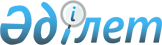 КӨРСЕТІЛЕТІН ҚЫЗМЕТТЕР БОЙЫНША ЕРЕКШЕ МІНДЕТТЕМЕЛЕР ТІЗБЕСІКелісім, 23 маусым 2015 ж.
      ЗҚАИ ескертпесі!
      Келісім Қазақстан Республикасы 12.10.2015 ж. № 356 "1994 жылғы 15 сәуірдегі Дүниежүзілік сауда ұйымын құру туралы Марракеш келісіміне Қазақстан Республикасының қосылуы туралы хаттаманы ратификациялау туралы" Заңының қабылдануына байланысты орналастырылды.
      II БАПҚА СӘЙКЕС БҚР-дан АЛЫП ТАСТАУЛАР ТІЗБЕСІ
      Қосымша
      Қазақстан Республикасының қосылуы жөніндегі жұмыс тобы баяндамасының 1176-тармағында көрсетілгендей (WT/ACC/KAZ/93), Қазақстан Республикасы мен ДСҰ-ға мүшелер арасындағы келіссөздер нәтижелері бойынша Көрсетілетін қызметтер бойынша ерекше міндеттемелер тізбесі Қазақстан Республикасының қосылуы туралы хаттамаға қоса беріледі және ол төменде ұсынылып отыр. ТЕҢІЗ КӨЛІГІНІҢ КӨРСЕТІЛЕТІН ҚЫЗМЕТТЕРі БОЙЫНША МІНДЕТТЕМЕЛЕР ТІЗБЕСІНЕ ЕСКЕРТУЛЕР
      Автожол, теміржол, ішкі су қызметтері және олармен байланысты қосалқы қызметтер Қазақстанның Тізбесінде өзгеше толығымен қамтылмаса, мультимодальды тасымалдардың операторы жүк автомобильдерін, теміржол вагондарын немесе баржаларды, сондай-ақ ел ішінде жүктерді жылжыту үшін тиісті жабдықты жалға немесе лизингке ала алады немесе оларға қолжетімді болуға және мультимодальды тасымалдарды  жүзеге асыру мақсатында мультимодальды қызметтің осы түрлерін ақылға қонымды және кемсітпеушілік шарттарында қолдануға тиіс. Мультимодальды көлік тасымалдарының және осы қосымша міндеттемелердің мақсаттары үшін "ақылға қонымды және кемсітпеушілік шарттарында" деген тұжырым портқа кешірек келген барлық басқа тауарлардан басымдығын қоса алғанда, мультимодальды тасымалдардың операторына тауарларды уақтылы жеткізу үшін кепілдік берілген мүмкіндікті ұсынуды білдіреді.  АНЫҚТАМАЛАР 
      Ұлттық заңнамаға сәйкес "каботаждық тасымалдау" ретінде қаралуы мүмкін  қызмет түрлеріне нұқсан келтірместен, осы тізбеге "теңіз каботаждық тасымалдау жөніндегі көрсетілетін қызметтер" енген жоқ, ол Қазақстанда орналасқан порт және Қазақстанда орналасқан басқа порт арасындағы жолаушылар мен тауарлар тасымалдары, сондай-ақ осы тасымалдардың маршруттары Қазақстанның аумақтық суларының шегінде қалған жағдайларда, Қазақстанда орналасқан бір және сол портта жөнелту пункті мен межелі пункті болатын барлық тасымалдар деп түсініледі.
      2. "Халықаралық теңіз көліктік қызметтерін көрсету үшін коммерциялық қатысудың басқа нысандары" деп  басқа Мүшелердің теңіз көлігі қызметтерін халықаралық берушілердің тұтынушыларға ішінара  немесе толық интеграцияланған көлік қызметтерін көрсету үшін қажетті қызметтің барлық түрлерін жергілікті деңгейде жүзеге асыру қабілеттілігі түсініледі, оның шеңберінде теңіз көлігінің көрсетілетін қызметтері маңызды құрамдас бөлік болып табылады. (Алайда, осы міндеттемені трансшекаралық жеткізілім тәсілі бойынша қабылданған міндеттемелерді қандай да бір түрде шектеу деп түсінбеу керек). 
      Бұдан басқа, осы қызмет түрлерінің арасында мыналар аталуы мүмкін:
      (а) тікелей тұтынушылармен байланыс жасау арқылы оферта ұсынудан бастап шоттың көшірме-үзіндісімен аяқтай отырып, теңіз көліктік және ілеспе көрсетілетін қызметтердің маркетингі және оларды сату. Көрсетілетін қызметтер арасында өнім берушілердің өздері беретін  және ұсынатын көрсетілетін қызметтер сияқты және өнім беруші арқылы өнім берушімен тұрақты іскерлік қатынастар орнатқан басқа сатушы іске асыратын қызметтер де болуы мүмкін; 
      (b) кез келген көлік түрін қолдана отырып, көрсетілетін қызметтерді жеткізудің кез келген тәсілдері бойынша ішкі көліктік қызметтерді қоса алғанда, атап айтқанда, кешенді  көрсетілетін қызметтер ұсынуға қажетті ішкі су, жол және теміржол көлігінің түрлері бойынша өз пайдасына немесе клиенттердің тапсырмасы бойынша (сондай-ақ клиенттерге қайта сату) кез келген көлік құралдары мен ілеспе қызметтерді сатып алу;
      (c) тасымалданатын тауарлардың шығарылған жеріне және сипатына байланысты көліктік құжаттарға, кедендік құжаттарға немесе басқа құжаттарға қатысты құжаттаманы дайындау;
      (d) компьютерлендірілген ақпараттық жүйелерді және деректерді электрондық алмасуды қоса алғанда (Телекоммуникациялар бойынша қосымшаның ережелері шеңберінде), кез келген тәсілдермен іскерлік ақпарат ұсыну;
      (e) кез келген іскерлік қатынастарды ұйымдастыру (компаниядағы үлестік қатысуын қоса алғанда) және кез келген жергілікті жөнелту агенттігімен бірге жергілікті мамандардан (немесе персоналды ілгерілету бойынша деңгейлес міндеттемелерге жататын шетелдік персонал үшін) қызметкерлер тағайындау;
      (f) компанияның тапсырмасы бойынша қызметті жүзеге асыру, қажет болған жағдайда кемені шақыруды немесе  жүкті алуды  ұйымдастыру.
      3. "Теңіз жүктерін өңдеу жөніндегі көрсетілетін қызметтер" деп терминалдардың операторларын қоса алғанда, бірақ, егер бұл жұмыс күші стивидорингтен және терминал операторларының компанияларынан тәуелсіз ұйымдастырылған жағдайда, порттық жұмысшылардың (докерлердің) тікелей қызметін қоса алғанда, стивидорлық компаниялар жүзеге асыратын қызмет түсініледі. Теңіз жүктерін өңдеу жөніндегі өтелетін қызметтерге мыналарды ұйымдастыру мен қадағалау кіреді: 
      - кемелерге/кемелерден жүктерді тиеу/түсіру; 
      - жүктерден бекiткіштерді бекіту/ шешу;
      - жүктерді жөнелткенге дейін немесе жөнелткеннен кейін алу/жеткізу және жауапты сақтау.
      4. "Контейнерлік станциялар мен депо қызметтері" деп порттың аумағында және оның шегінен тыс жерде оларды тиеу/түсіру, жөндеу және жүктерді тасымалдау үшін ұсыну мақсатында контейнерлерді сақтауды қамтитын қызмет түсініледі.  БАЗАЛЫҚ ТЕЛЕКОММУНИКАЦИЯЛАР ҚЫЗМЕТТЕРІ САЛАСЫНДАҒЫ ҚОСЫМША МІНДЕТТЕМЕЛЕР
      Қолдану саласы
      Осы құжат базалық телекоммуникациялардың көрсетілетін қызметтерін ұсынуды реттеуге қатысты анықтамалар мен қағидаттарды қамтиды.
      АНЫҚТАМАЛАР
      "Пайдаланушылар" көрсетілетін қызметтердің тұтынушылары мен берушілерін білдіреді.
      "Негізгі құралдар (техникалық жабдық және желілік ресурстар)" ортақ пайдаланылатын телекоммуникациялық желінің құралдарын немесе мынадай:
      (a) тек қана немесе басым түрде жалғыз беруші немесе берушілердің шектелген саны жеткізетін; және
      (b) көрсетілетін қызметтерді ұсыну үшін оларды экономикалық немесе техникалық себептер бойынша ауыстыру мүмкін болмайтын көрсетілетін қызметтерді білдіреді. 
      "Негізгі беруші" – бұл мыналардың нәтижесінде тиісті базалық телекоммуникациялар қызметтерінің нарығында қатысу жағдайларына (оның ішінде бағалар мен ұсыныстарға қатысты) материалдық әсерін тигізуге қабілетті беруші:
      a) оның негізгі құралдарға  жүзеге асыратын бақылауы; немесе 
      b) өз жағдайын нарықта қолдануы.
      1. Бәсекелестікті қорғау
      1.1. Телекоммуникациялар саласында бәсекелестікті бұзатын шараларды болдырмау 
      Дара немесе бірлескен негізгі өнім беруші болып табылатын өнім берушілерді бәсекелестікті бұзатын әрекеттерді жүзеге асыруын болдырмау мақсатында тиісті шаралар қолданылатын болады.
      1.2. Қорғаныс шаралары
      Жоғарыда аталған бәсекеге қарсы практика, атап айтқанда, мыналарды қамтиды:
      а) бәсекеге қарсы тоғыспалы субсидиялауға тарту,
      b) осындай түрде, бұл бәсекеге қарсы нәтижелерге әкелетін бәсекелестерден алынған мәліметтерді пайдалану; және
      с) басқа өнім берушілерге, оларға  көрсетілетін қызметтерді ұсыну үшін қажетті негізгі объектілер және  коммерциялық сипаттағы тиісті ақпаратты уақтылы ұсынбау. 
      2. Қосылу.
      2.1. Осы бөлім бір өнім берушінің тұтынушыларына басқа өнім берушінің тұтынушыларымен байланыс орнатуға және ерекше міндеттемелер қабылданған жағдайларда, басқа өнім беруші жеткізетін қызметтерге қолжетімді болуына мүмкіндік беру мақсатында базалық телекоммуникациялық желілердің немесе көрсетілетін қызметтердің берушілерімен байланыс орнатуға қолданылады.
      2.2. Кепілдендірілген іске қосу
      Негізгі өнім берушіге қосу техникалық жүзеге асырылатын желінің кез келген пунктінде қамтамасыз етілетін болады. Бұл қосу:
      a) кемсітпеушілік шарттарында (оның ішінде техникалық стандарттар мен ерекшеліктерге қатысты) және тарифтерге және жеке ұқсас көрсетілетін қызметтер үшін немесе көрсетілетін қызметтерді аффилирленбеген берушілердің ұқсас көрсетілетін қызметтері үшін немесе олардың филиалдары немесе басқа да аффилирленген компаниялар үшін қамтамасыз етілетінінен қолайлылығы кем емес сапасына сәйкес;
      b) уақтылы, өнім берушілерге ұсынылатын көрсетілетін қызметте талап етілмейтін, құрамбөліктер мен желі объектілері үшін төлеу қажет болмайтын, экономикалық жүзеге асырылуын және жеткілікті деңгейде бөлінгендерін ескере отырып, транспарентті, ақылға қонымды болып табылатын шарттарға (оның ішінде техникалық нормалар мен стандарттарға қатысты) және шығынды-бағдарланған тарифтерге сәйкес; және
      c) төлеуге жататын пайдаланушылардың көпшілігінің қолжетімділігі бар, қосымша қажетті объектілерді салуға арналған шығындарды көрсететін желіні тоқтату пункттерінен басқа пункттерде, сұрау салу бойынша қамтамасыз етілетін болады.
      2.3. Қосу туралы келіссөздерге қатысты рәсімдердің жалпыға бірдей қолжетімділігі.
      Негізгі өнім берушіге қосуға қатысты рәсімдер жалпыға бірдей қолжетімді болуға тиіс.
      2.4. Қосу бойынша келісімдердің транспаренттілігі
      Негізгі өнім беруші қосу туралы өз келісімдерін не қосу туралы тиісті ұсынысын жалпыға бірдей қолжетімді етіп жасауға тиіс.
      2.5. Қосу: дауларды шешу
      Негізгі өнім берушіге қосу туралы өтінішпен жүгінген, көрсетілетін қызметтерді берушінің апелляция беруге құқығы болады:
      a) кез келген кезде, немесе
      b) егер осы шарттар мен тарифтер бұрын белгіленбесе, ақылға қонымды уақыт аралығында қосудың тиісті шарттары мен тарифтеріне  қатысты дауларды реттеу үшін төмендегі  5-параграфта аталған, реттеуші орган бола алатын, тәуелсіз жергілікті органға жариялы түрде белгілі жасалған ақылға қонымды уақыт аралығынан кейін
      3. Әмбебап көрсетілетін қызмет
      ДСҰ-ның әрбір мүшесі өзі орындауды қалайтын әмбебап көрсетілетін қызмет бойынша міндеттеме типін айқындауға құқылы. Бұл міндеттемелер бәсекелестік тұрғысынан жариялылық, кемсітпеушілік және бейтараптылық негізінде қолданылатын және осы Мүше айқындаған әмбебап көрсетілетін қызмет типі үшін қажет етілетініне қарағанда неғұрлым ауыртпалықты болмаған жағдайларда, бәсекелестікке қарсы ретінде қарастырыла алмайды.
      4. Лицензиялау критерийлерінің жалпыға бірдей қолжетімділігі 
      Лицензия талап етілсе, мынадай мәліметтер:
      a) лицензиялаудың барлық критерийлері және лицензия туралы сұрау салу бойынша шешім қабылдау үшін әдетте талап етілетін уақыт аралығы; және  
      b) дара лицензияларды беру шарттары жалпыға бірдей қолжетімді болуға тиіс.
      Лицензия беруден бас тарту себептері сұрау салу  бойынша өтінім берушінің назарына жеткізілетін болады. 
      5. Тәуелсіз реттеушілер
      Реттеуші орган базалық телекоммуникациялық көрсетілетін қызметтерді берушілерден тәуелсіз әрекет етеді және оларға есеп бермейді. Реттеушілер қолданатын шешімдер мен рәсімдер нарықтың барлық қатысушыларына қатысты әділ сипатта болуға тиіс.
      6. Шектелген ресурстарды бөлу мен пайдалану 
      Жиілікті, нөмірлерді, жүру құқығын қоса алғанда, шектелген ресурстарды пайдалану мен бөлуге қатысты барлық рәсімдер объективті, уақтылы және транспарентті, кемсітпеушілік түрде қолданылатын болады. Бөлінген жиіліктердің ағымдағы жай-күйі жалпыға бірдей қолжетімді болады, бірақ бұл ретте ерекше үкіметтік пайдалану үшін бөлінген жиіліктерді толық көрсету талап етілмейді. Қазақстан – ІІ баптан алып тастаулар тізбесі (БҚР)
					© 2012. Қазақстан Республикасы Әділет министрлігінің «Қазақстан Республикасының Заңнама және құқықтық ақпарат институты» ШЖҚ РМК
				
Жеткізу тәсіл (дері): (1) Трансшекаралық жеткізу (2) Шетелде тұтыну (3) Коммерциялық қатысу (4) Жеке тұлғалардың қатысуы
Жеткізу тәсіл (дері): (1) Трансшекаралық жеткізу (2) Шетелде тұтыну (3) Коммерциялық қатысу (4) Жеке тұлғалардың қатысуы
Жеткізу тәсіл (дері): (1) Трансшекаралық жеткізу (2) Шетелде тұтыну (3) Коммерциялық қатысу (4) Жеке тұлғалардың қатысуы
Жеткізу тәсіл (дері): (1) Трансшекаралық жеткізу (2) Шетелде тұтыну (3) Коммерциялық қатысу (4) Жеке тұлғалардың қатысуы
Жеткізу тәсіл (дері): (1) Трансшекаралық жеткізу (2) Шетелде тұтыну (3) Коммерциялық қатысу (4) Жеке тұлғалардың қатысуы
Жеткізу тәсіл (дері): (1) Трансшекаралық жеткізу (2) Шетелде тұтыну (3) Коммерциялық қатысу (4) Жеке тұлғалардың қатысуы
Жеткізу тәсіл (дері): (1) Трансшекаралық жеткізу (2) Шетелде тұтыну (3) Коммерциялық қатысу (4) Жеке тұлғалардың қатысуы
Сектор немесе кіші сектор
Нарыққа қолжетімділікті шектеу
Ұлттық режим бойынша шектеу
Ұлттық режим бойынша шектеу
Қосымша міндеттемелер 
Қосымша міндеттемелер 
Қосымша міндеттемелер 
Осы Ерекше міндеттемелер тізбесінде (бұдан әрі – "Тізбе"):
жұлдызша (*) "бөлік" дегенді білдіреді;
көрсетілетін қызметтер секторларына/кіші секторларына қатысты жақшаларда көрсетілген НӨС кодтары, БҰҰ Негізгі Өнімінің Алдын ала Сыныптауышына сілтеме болып табылады (Statistical Papers Series M No. 77, Provisional Central Product Classification, Department of International Economics and Social Affairs, Statistical Office of the United Nations, New York, 1991). (**) – ол белгілі бір көрсетілетін қызмет тиісті НӨС коды қамтитын қызмет түрлерінің ортақ қатарының бір бөлігін ғана құрайтынын көрсетеді (MTN.GNS/W/120 көрсетілгендей).
Осы Ерекше міндеттемелер тізбесінде (бұдан әрі – "Тізбе"):
жұлдызша (*) "бөлік" дегенді білдіреді;
көрсетілетін қызметтер секторларына/кіші секторларына қатысты жақшаларда көрсетілген НӨС кодтары, БҰҰ Негізгі Өнімінің Алдын ала Сыныптауышына сілтеме болып табылады (Statistical Papers Series M No. 77, Provisional Central Product Classification, Department of International Economics and Social Affairs, Statistical Office of the United Nations, New York, 1991). (**) – ол белгілі бір көрсетілетін қызмет тиісті НӨС коды қамтитын қызмет түрлерінің ортақ қатарының бір бөлігін ғана құрайтынын көрсетеді (MTN.GNS/W/120 көрсетілгендей).
Осы Ерекше міндеттемелер тізбесінде (бұдан әрі – "Тізбе"):
жұлдызша (*) "бөлік" дегенді білдіреді;
көрсетілетін қызметтер секторларына/кіші секторларына қатысты жақшаларда көрсетілген НӨС кодтары, БҰҰ Негізгі Өнімінің Алдын ала Сыныптауышына сілтеме болып табылады (Statistical Papers Series M No. 77, Provisional Central Product Classification, Department of International Economics and Social Affairs, Statistical Office of the United Nations, New York, 1991). (**) – ол белгілі бір көрсетілетін қызмет тиісті НӨС коды қамтитын қызмет түрлерінің ортақ қатарының бір бөлігін ғана құрайтынын көрсетеді (MTN.GNS/W/120 көрсетілгендей).
Осы Ерекше міндеттемелер тізбесінде (бұдан әрі – "Тізбе"):
жұлдызша (*) "бөлік" дегенді білдіреді;
көрсетілетін қызметтер секторларына/кіші секторларына қатысты жақшаларда көрсетілген НӨС кодтары, БҰҰ Негізгі Өнімінің Алдын ала Сыныптауышына сілтеме болып табылады (Statistical Papers Series M No. 77, Provisional Central Product Classification, Department of International Economics and Social Affairs, Statistical Office of the United Nations, New York, 1991). (**) – ол белгілі бір көрсетілетін қызмет тиісті НӨС коды қамтитын қызмет түрлерінің ортақ қатарының бір бөлігін ғана құрайтынын көрсетеді (MTN.GNS/W/120 көрсетілгендей).
Осы Ерекше міндеттемелер тізбесінде (бұдан әрі – "Тізбе"):
жұлдызша (*) "бөлік" дегенді білдіреді;
көрсетілетін қызметтер секторларына/кіші секторларына қатысты жақшаларда көрсетілген НӨС кодтары, БҰҰ Негізгі Өнімінің Алдын ала Сыныптауышына сілтеме болып табылады (Statistical Papers Series M No. 77, Provisional Central Product Classification, Department of International Economics and Social Affairs, Statistical Office of the United Nations, New York, 1991). (**) – ол белгілі бір көрсетілетін қызмет тиісті НӨС коды қамтитын қызмет түрлерінің ортақ қатарының бір бөлігін ғана құрайтынын көрсетеді (MTN.GNS/W/120 көрсетілгендей).
Осы Ерекше міндеттемелер тізбесінде (бұдан әрі – "Тізбе"):
жұлдызша (*) "бөлік" дегенді білдіреді;
көрсетілетін қызметтер секторларына/кіші секторларына қатысты жақшаларда көрсетілген НӨС кодтары, БҰҰ Негізгі Өнімінің Алдын ала Сыныптауышына сілтеме болып табылады (Statistical Papers Series M No. 77, Provisional Central Product Classification, Department of International Economics and Social Affairs, Statistical Office of the United Nations, New York, 1991). (**) – ол белгілі бір көрсетілетін қызмет тиісті НӨС коды қамтитын қызмет түрлерінің ортақ қатарының бір бөлігін ғана құрайтынын көрсетеді (MTN.GNS/W/120 көрсетілгендей).
Осы Ерекше міндеттемелер тізбесінде (бұдан әрі – "Тізбе"):
жұлдызша (*) "бөлік" дегенді білдіреді;
көрсетілетін қызметтер секторларына/кіші секторларына қатысты жақшаларда көрсетілген НӨС кодтары, БҰҰ Негізгі Өнімінің Алдын ала Сыныптауышына сілтеме болып табылады (Statistical Papers Series M No. 77, Provisional Central Product Classification, Department of International Economics and Social Affairs, Statistical Office of the United Nations, New York, 1991). (**) – ол белгілі бір көрсетілетін қызмет тиісті НӨС коды қамтитын қызмет түрлерінің ортақ қатарының бір бөлігін ғана құрайтынын көрсетеді (MTN.GNS/W/120 көрсетілгендей).
I. ДЕҢГЕЙЛЕС МІНДЕТТЕМЕЛЕР 
I. ДЕҢГЕЙЛЕС МІНДЕТТЕМЕЛЕР 
I. ДЕҢГЕЙЛЕС МІНДЕТТЕМЕЛЕР 
I. ДЕҢГЕЙЛЕС МІНДЕТТЕМЕЛЕР 
I. ДЕҢГЕЙЛЕС МІНДЕТТЕМЕЛЕР 
I. ДЕҢГЕЙЛЕС МІНДЕТТЕМЕЛЕР 
I. ДЕҢГЕЙЛЕС МІНДЕТТЕМЕЛЕР 
Осы Тізбеге енгізілген секторлар/кіші секторлар
Осы Тізбеге енгізілген секторлар/кіші секторлар
Осы Тізбеге енгізілген секторлар/кіші секторлар
Осы Тізбеге енгізілген секторлар/кіші секторлар
Осы Тізбеге енгізілген секторлар/кіші секторлар
Осы Тізбеге енгізілген секторлар/кіші секторлар
Осы Тізбеге енгізілген секторлар/кіші секторлар
Субсидиялар
(1), (2), (3), (4) Міндеттемелер мыналарға:
- адамдар тобының ерекше құқықтары мен артықшылықтарына және әлеуметтік және экономикалық тұрғыдан қолайсыз болып табылатын өңірлерге; 
- зерттеулер мен әзірлемелерге жататын мемлекеттік қолдауға; 
- ұлттық мәдениет пен тарихты дамытуға бағытталған мемлекеттік қолдауға қолданылмайды.
Субсидиялар мен мемлекеттік қолдаудың өзге де нысандарына қолджетімділік Қазақстан Республикасының заңды тұлғаларына немесе Қазақстан Республикасының азаматтарына ғана ұсыныла алады. 
Көрсетілетін қызметтерді ұсыну немесе оларды мемлекеттік сектор шеңберінде субсидиялау осы міндеттемені бұзу болып табылмайды. 
(1), (2), (3), (4) Міндеттемелер мыналарға:
- адамдар тобының ерекше құқықтары мен артықшылықтарына және әлеуметтік және экономикалық тұрғыдан қолайсыз болып табылатын өңірлерге; 
- зерттеулер мен әзірлемелерге жататын мемлекеттік қолдауға; 
- ұлттық мәдениет пен тарихты дамытуға бағытталған мемлекеттік қолдауға қолданылмайды.
Субсидиялар мен мемлекеттік қолдаудың өзге де нысандарына қолджетімділік Қазақстан Республикасының заңды тұлғаларына немесе Қазақстан Республикасының азаматтарына ғана ұсыныла алады. 
Көрсетілетін қызметтерді ұсыну немесе оларды мемлекеттік сектор шеңберінде субсидиялау осы міндеттемені бұзу болып табылмайды. 
Жер қойнауын пайдаланушылар инвестициялық келісімшарттар шеңберінде сатып алатын көрсетілетін қызметтер
(1), (2), (3), (4) Жер қойнауын пайдалану бойынша операцияларды жүзеге асыру кезінде:
- Қазақстан инвесторлардан көрсетілетін қызметтерді сатып алу кезінде Қазақстанның заңды тұлғаларынан мұндай көрсетілетін қызметтердің 50%-ына дейін сатып алуын талап ете алады.
- 6 жыл ішінде тендерлік рәсімдер арқылы қосалқы мердігерді тарту кезінде инвестор Қазақстан Республикасының заңды тұлғасы тендерлік құжаттамада белгіленген стандарттар мен сапалық сипаттамаларға сәйкес келген жағдайларда, қосалқы мердігердің білікті қызметкерлерінің кем дегенде 75%-ы Қазақстан Республикасының азаматтары болып табылса, Қазақстан Республикасының заңды тұлғасы үшін 20% шартты жеңілдік ұсынылуын көздеуге тиіс. 
- 6 жыл өткен соң инвестор Қазақстан Республикасының заңды тұлғасы тендерлік құжаттамада белгіленген стандарттар мен сапалық сипаттамаларға сәйкес келген жағдайларда, қосалқы мердігердің білікті қызметкерлерінің кем дегенде 50%-ы Қазақстан Республикасының азаматтары болып табылса, Қазақстан Республикасының кез келген заңды тұлғасы үшін 20 % шартты жеңілдік ұсынылуын көздеуге тиіс.
(1), (2), (3), (4) Жер қойнауын пайдалану бойынша операцияларды жүзеге асыру кезінде:
- Қазақстан инвесторлардан көрсетілетін қызметтерді сатып алу кезінде Қазақстанның заңды тұлғаларынан мұндай көрсетілетін қызметтердің 50%-ына дейін сатып алуын талап ете алады.
- 6 жыл ішінде тендерлік рәсімдер арқылы қосалқы мердігерді тарту кезінде инвестор Қазақстан Республикасының заңды тұлғасы тендерлік құжаттамада белгіленген стандарттар мен сапалық сипаттамаларға сәйкес келген жағдайларда, қосалқы мердігердің білікті қызметкерлерінің кем дегенде 75%-ы Қазақстан Республикасының азаматтары болып табылса, Қазақстан Республикасының заңды тұлғасы үшін 20% шартты жеңілдік ұсынылуын көздеуге тиіс. 
- 6 жыл өткен соң инвестор Қазақстан Республикасының заңды тұлғасы тендерлік құжаттамада белгіленген стандарттар мен сапалық сипаттамаларға сәйкес келген жағдайларда, қосалқы мердігердің білікті қызметкерлерінің кем дегенде 50%-ы Қазақстан Республикасының азаматтары болып табылса, Қазақстан Республикасының кез келген заңды тұлғасы үшін 20 % шартты жеңілдік ұсынылуын көздеуге тиіс.
Жермен жасалатын операциялар 
(3), (4) Жер учаскелерінің мынадай түрлері:
1) ортақ пайдаланылатын магистральдық желілер, теміржол желілері мен автомобиль жолдары;
2) жеке меншік құқығындағы үйлер мен ғимараттардың және оларға қызмет көрсетуге қажетті ғимараттардың жер учаскелерін қоспағанда, қалалардағы, ауылдардағы және т.б. ортақ пайдаланылатын аумақтар жеке меншікте бола алмайды.
Тұрақты жерді пайдалану құқығы мемлекеттік жер пайдаланушыларға ұсынылады. 
(3), (4) Тұрғын үйлерді (құрылыстарды) немесе кешендерді қоса алғанда, ғимараттарға (коммуналдық құрылыстарға) қызмет көрсетуге арналған жерлерді қоса алғанда, құрылыс алаңдарына немесе өнеркәсіптік немесе өзге де ғимараттар үшін пайдаланылатын жерге жеке меншікке қатысты шектеулер жоқ.
Фермерлік/ауыл шаруашылығы өндірісі және орман өсіру мақсаттары үшін пайдаланылатын жерге жеке меншікке қатысты міндеттемелер қабылданбайды. Шетелдіктерге фермерлік/ауыл шаруашылығы өндірісі мақсаттары үшін 10 жылдан аспайтын мерзімге уақытша жер пайдалану құқығы ұсынылуы мүмкін.
(3), (4) Тұрғын үйлерді (құрылыстарды) немесе кешендерді қоса алғанда, ғимараттарға (коммуналдық құрылыстарға) қызмет көрсетуге арналған жерлерді қоса алғанда, құрылыс алаңдарына немесе өнеркәсіптік немесе өзге де ғимараттар үшін пайдаланылатын жерге жеке меншікке қатысты шектеулер жоқ.
Фермерлік/ауыл шаруашылығы өндірісі және орман өсіру мақсаттары үшін пайдаланылатын жерге жеке меншікке қатысты міндеттемелер қабылданбайды. Шетелдіктерге фермерлік/ауыл шаруашылығы өндірісі мақсаттары үшін 10 жылдан аспайтын мерзімге уақытша жер пайдалану құқығы ұсынылуы мүмкін.
Коммерциялық қатысу
(3) Коммерциялық қатысу Қазақстан Республикасының заңды тұлғасы, Қазақстан Республикасындағы басқа Мүшенің заңды тұлғасы құрған филиалдар немесе өкілдіктер нысанында рұқсат етілген.
Алайда, басқа Мүше заңды тұлғасының және мемлекеттік емес ұйымдардың өкілдіктеріне Қазақстан Республикасының аумағында коммерциялық негізде көрсетілетін қызметтерді ұсынуға рұқсат берілмейді. 
 (3) Төмендегі Ерекше секторалдық міндеттемелердің ІІ бөлігінде көрсетілгендерді қоспағанда, шектеулер жоқ.
Жеке тұлғалардың келуі және уақытша болуы 
(4) Келу және уақытша болу шараларын қоспағанда, міндеттемелер қабылданбайды:
1. Мынадай жеке тұлғалардың корпоративішілік ауысулары:
a) басшылар;
b) менеджерлер;
c) мамандар.
2. Іскер келушілер.
Корпоративішілік ауысулар (КІА): Төменде айқындалғанындай, бұл корпоративішілік ауысуды жүзеге асыратын, Қазақстанда құрылған Мүшенің заңды тұлғасы көрсетілетін қызметтерді ұсыну үшін уақытша ауысатын басшылар, менеджерлер, мамандар. 
Менеджерлер және мамандар ретінде КІА-ға жұмысқа қабылдау экономикалық орындылыққа арналған тестілеу талаптарын қанағаттандыруға тиіс.
Қазақстан ДСҰ-ға енгеннен кейін бесжылдық кезең өткен соң экономикалық орындылыққа арналған тестілеу (ЭОТ) қолданылмайтын болады.
(а) Басшылар - заңды тұлға шегінде жоғары лауазымдарды иеленетін адамдар, олар:
- тікелей ұйымды басқаруды жүзеге асырады;
- ұйымның мақсаттары мен саясатын айқындайды;
- шешімдер қабылдауда кең өкілеттіктерге ие болады;
- Директорлар кеңесінен немесе ұйым акционерлерінен жалпы нұсқаманы немесе нұсқауларды ғана алады.
Басшылардың өздері көрсетілетін қызметтерді немесе ұйым көрсететін қызметтерді іс жүзінде қамтамасыз етуге байланысты міндеттерді тікелей орындамайды. 
(б) Менеджерлер – жоғары кәсіби біліктілікті иемденген және тиісті салада менеджер позициясында жұмыс тәжірибесі бар, заңды тұлға шегінде жоғары лауазымдарды иеленген адамдар және: 
- ұйымды, департаментті немесе ұйым басқармасын басқарады; 
- басқа да басшы кәсіби немесе басқарушы қызметкерлердің жұмысына басшылық етеді және бақылау жасайды;
- персоналды жалдауға және жұмыстан босатуға, жалдауға жұмыстан босатуға немесе басқа да әрекеттеріне ұсыныс жасауға құқығы бар; 
- жоғары тұрған басшылардан, директорлар кеңесінен немесе ұйым акционерлерінен жалпы нұсқама немесе нұсқаулар ғана алады. 
Көрсетілетін қызметтерді ұсынуға қажетті функцияларды тікелей жүзеге асыратын қызметкерлерді қамтымайды. 
Шетелдік менеджерлердің жалпы саны әрбір көрсетілетін қызметтерді берушінің шеңберінде 50%-дан аспауға тиіс, онда кем дегенде 3 адам болады. 
в) Мамандар – бұл ұйымның бейіні бойынша қызметтер көрсету үшін едәуір маңызды белгілі бір салада немесе ғылымда елеулі кәсіби жұмыс тәжірибесін, арнайы және (немесе) бірегей білім мен дағдының жоғары деңгейін иеленген, зерттеу жабдықтарын, ілгері технологиялар мен техниканы немесе оларды басқару әдістерін тиімді пайдаланатын басқа Мүшенің заңды тұлғасы жалдайтын адамдар. Мұндай білімді бағалау кезінде лицензияланған/ аккредиттелген кәсіби қауымдастықтарға мүшелікті қоса алғанда, осы ұйым үшін ерекше білімі ғана емес, сондай-ақ ерекше техникалық білімді талап ететін жұмысты немесе сауданы жүзеге асыру үшін қажетті жоғары біліктілік деңгейінің болуы ескеріледі. 
Шетелдік мамандардың жалпы саны әрбір көрсетілетін қызметтерді берушінің шеңберінде 50%-дан аспауға тиіс, онда кем дегенде 3 адам болады.
Компания мынадай талаптардың біреуін орындаған жағдайларда, уәкілетті орган жыл сайын беретін рұқсаттар негізінде корпоративішілік ауысу шеңберінде Мүшенің жеке тұлғаларының үш жыл мерзімге келуіне және уақытша болуына рұқсат беріледі:
i) шетелдік жұмыс күшін кейіннен алмастыру үшін қажетті біліктіліктер бойынша өзінің қазақстандық қызметкерлерін оқыту, қайта даярлау және біліктілікті арттыру курстарын ұсыну; немесе 
ii) қазақстандық қызметкерлер үшін қосымша жұмыс орындарын құру. 
Жоғарыда аталған санаттағы адамдардың басқа Мүшенің заңды тұлғасын білдіретін және оның шеңберінде Қазақстанға ауысу жүзеге асырылатын компанияда кемінде бір жыл жұмыс тәжірибесі болуға тиіс. 
2. Іскер келушілер.
Қазақстан Республикасының аумағында тұрмайтын және Қазақстан аумағына келетін, Мүшенің көрсетілетін қызметтерін берушісінің өкілі болып табылатын адамдар: 
- осы өнім берушінің көрсетілетін қызметтерін сату жөнінде келіссөздер жүргізу, көрсетілетін қызметтерді сату бойынша келісімге кіру немесе іскерлік кездесулерге қатыссын; немесе
- көрсетілетін қызметтерді берушінің коммерциялық қатысуын белгілесін; 
бұл ретте бұл өкілдер жұртшылық үшін көрсетілетін қызметтерді тікелей берулермен айналыспауға немесе бұл көрсетілетін қызметтерді өздері бермеуге тиіс, сондай-ақ Қазақстан шегінде орналасқан көздерден ешқандай сыйақы алмауға тиіс. 
Аталған санаттағы адамдардың уақытша болуы үшін уақыт кезеңі 90 күннен аспауға тиіс. 
(4) Нарыққа қол жеткізу бойынша бағанында көрсетілген жеке тұлғалар санаттарына қатысты шараларды қоспағанда, міндеттемелер қабылданбайды. 
II. ЕРЕКШЕ СЕКТОРАЛДЫҚ МІНДЕТТЕМЕЛЕР 
II. ЕРЕКШЕ СЕКТОРАЛДЫҚ МІНДЕТТЕМЕЛЕР 
II. ЕРЕКШЕ СЕКТОРАЛДЫҚ МІНДЕТТЕМЕЛЕР 
II. ЕРЕКШЕ СЕКТОРАЛДЫҚ МІНДЕТТЕМЕЛЕР 
II. ЕРЕКШЕ СЕКТОРАЛДЫҚ МІНДЕТТЕМЕЛЕР 
II. ЕРЕКШЕ СЕКТОРАЛДЫҚ МІНДЕТТЕМЕЛЕР 
II. ЕРЕКШЕ СЕКТОРАЛДЫҚ МІНДЕТТЕМЕЛЕР 
1. ІСКЕРЛІК ҚЫЗМЕТТЕР 
1. ІСКЕРЛІК ҚЫЗМЕТТЕР 
1. ІСКЕРЛІК ҚЫЗМЕТТЕР 
1. ІСКЕРЛІК ҚЫЗМЕТТЕР 
1. ІСКЕРЛІК ҚЫЗМЕТТЕР 
1. ІСКЕРЛІК ҚЫЗМЕТТЕР 
1. ІСКЕРЛІК ҚЫЗМЕТТЕР 
A. Кәсіби қызметтер 
A. Кәсіби қызметтер 
A. Кәсіби қызметтер 
A. Кәсіби қызметтер 
A. Кәсіби қызметтер 
A. Кәсіби қызметтер 
A. Кәсіби қызметтер 
(а) Юрисдикция заңнамасы бойынша (консультациялар, өкілдік және төрелік істер мен татуласу рәсімдеріне қатысу), онда көрсетілетін қызметтерді беруші:
- нотариаттық көрсетілетін қызметтерді 
- Қазақстан Республикасының қылмыстық заңнамасын (НӨС 861 бөлігін*) қоспағанда, заңгер ретінде халықаралық құқық бойынша да сараланады
(2) Шектеулер жоқ.
(3) Шектеулер жоқ.
(4) "Деңгейлес міндеттемелер" деген І бөлігінде көрсетілгенді қоспағанда, міндеттемелер қабылданбайды. 
(2) Шектеулер жоқ.
(3) Шектеулер жоқ.
(4) "Деңгейлес міндеттемелер" деген І бөлігінде көрсетілгенді қоспағанда, міндеттемелер қабылданбайды. 
(2) Шектеулер жоқ.
(3) Шектеулер жоқ.
(4) "Деңгейлес міндеттемелер" деген І бөлігінде көрсетілгенді қоспағанда, міндеттемелер қабылданбайды. 
(b) Аудиторлық көрсетілетін 
қызметтер (НӨС 86211 қаржылық аудиті бойынша көрсетілетін қызметтер) және шоттарды тексеру бойынша көрсетілетін қызметтер (НӨС 86212)
(1), (2) Мынаны қоспағанда, шектеулер жоқ:
Аудиторлық компаниялар мен аудиторлардың аудиторлық есепке қол қоятын аудиторлық компаниямен – Қазақстан Республикасының заңды тұлғасымен шарттары болуға тиіс.
(3) Мынаны қоспағанда, шектеулер жоқ:
- Коммерциялық қатысу жауапкершілігі шектеулі серіктестік құру арқылы ҚР заңды тұлғасы нысанында ғана рұқсат етілген.
(4) "Деңгейлес міндеттемелер" деген І бөлігінде көрсетілгенді қоспағанда, міндеттемелер қабылданбайды. 
(1), (2) "Нарыққа қолжетімділікті шектеу" бағанында көрсетілгенді қоспағанда, шектеулер жоқ.
(3) "Нарыққа қолжетімділікті шектеу" бағанында көрсетілгенді қоспағанда, шектеулер жоқ.
(4) "Деңгейлес міндеттемелер" деген І бөлігінде көрсетілгенді қоспағанда, міндеттемелер қабылданбайды.
(1), (2) "Нарыққа қолжетімділікті шектеу" бағанында көрсетілгенді қоспағанда, шектеулер жоқ.
(3) "Нарыққа қолжетімділікті шектеу" бағанында көрсетілгенді қоспағанда, шектеулер жоқ.
(4) "Деңгейлес міндеттемелер" деген І бөлігінде көрсетілгенді қоспағанда, міндеттемелер қабылданбайды.
Бухгалтерлік көрсетілетін қызметтер және баланс жасау бойынша көрсетілетін қызметтер (салық декларацияларын қоспағанда, НӨС 86213, 86219 және 8622)
(1) Шектеулер жоқ.
(2) Шектеулер жоқ.
(3) Шектеулер жоқ.
(4) "Деңгейлес міндеттемелер" деген І бөлігінде көрсетілгенді қоспағанда, міндеттемелер қабылданбайды. 
(1) Шектеулер жоқ.
(2) Шектеулер жоқ.
(3) Шектеулер жоқ.
(4) "Деңгейлес міндеттемелер" деген І бөлігінде көрсетілгенді қоспағанда, міндеттемелер қабылданбайды. 
(1) Шектеулер жоқ.
(2) Шектеулер жоқ.
(3) Шектеулер жоқ.
(4) "Деңгейлес міндеттемелер" деген І бөлігінде көрсетілгенді қоспағанда, міндеттемелер қабылданбайды. 
(c)      Салық салу саласындағы көрсетілетін қызметтер (НӨС 863)
(1) Шектеулер жоқ.
(2) Шектеулер жоқ.
(3) Шектеулер жоқ.
(4) "Деңгейлес міндеттемелер" деген І бөлігінде көрсетілгенді қоспағанда, міндеттемелер қабылданбайды.
(1) Шектеулер жоқ.
(2) Шектеулер жоқ.
(3) Шектеулер жоқ.
(4) "Деңгейлес міндеттемелер" деген І бөлігінде көрсетілгенді қоспағанда, міндеттемелер қабылданбайды. 
(1) Шектеулер жоқ.
(2) Шектеулер жоқ.
(3) Шектеулер жоқ.
(4) "Деңгейлес міндеттемелер" деген І бөлігінде көрсетілгенді қоспағанда, міндеттемелер қабылданбайды. 
(d)Архитектура саласындағы көрсетілетін қызметтер (НӨС 8671) 
(g) Қалаларды жоспарлау және ландшафттық жобалау бойынша көрсетілетін қызметтер (НӨС 8674)
(1), (2) Мынаны қоспағанда, шектеулер жоқ:
Қызметтерді көрсетуге Қазақстан Республикасының уәкілетті органы берген сәулет және инженерлік қызметтерді көрсетуге лицензиясы бар Қазақстан Республикасының заңды тұлғасымен құқықтық шарттық қатынастары болған кезде ғана рұқсат беріледі. 
(3) Мынаны қоспағанда, шектеулер жоқ:
- Коммерциялық қатысу Қазақстан Республикасының заңды тұлғасы нысанында ғана рұқсат етілген. 
(4) "Деңгейлес міндеттемелер" деген І бөлігінде көрсетілгенді қоспағанда, міндеттемелер қабылданбайды. 
(1), (2) "Нарыққа қолжетімділікті шектеу" бағанында көрсетілгенді қоспағанда, шектеулер жоқ.
(3) "Нарыққа қолжетімділікті шектеу" бағанында көрсетілгенді қоспағанда, шектеулер жоқ.
(4) "Деңгейлес міндеттемелер" деген І бөлігінде көрсетілгенді қоспағанда, міндеттемелер қабылданбайды. 
(1), (2) "Нарыққа қолжетімділікті шектеу" бағанында көрсетілгенді қоспағанда, шектеулер жоқ.
(3) "Нарыққа қолжетімділікті шектеу" бағанында көрсетілгенді қоспағанда, шектеулер жоқ.
(4) "Деңгейлес міндеттемелер" деген І бөлігінде көрсетілгенді қоспағанда, міндеттемелер қабылданбайды. 
(e) Инженерлік қызметтер (НӨС 8672) 
(f) Кешенді инженерлік қызметтер (НӨС 8673)
(1) Шектеулер жоқ.
(2) Шектеулер жоқ.
(3) Мынаны қоспағанда, шектеулер жоқ:
- Коммерциялық қатысу ҚР заңды тұлғасы нысанында ғана рұқсат етілген.
(4) "Деңгейлес міндеттемелер" деген І бөлігінде көрсетілгенді қоспағанда, міндеттемелер қабылданбайды.
(1) Шектеулер жоқ.
(2) Шектеулер жоқ.
(3) "Нарыққа қолжетімділікті шектеу" бағанында көрсетілгенді қоспағанда, шектеулер жоқ.
(4) "Деңгейлес міндеттемелер" деген І бөлігінде көрсетілгенді қоспағанда, міндеттемелер қабылданбайды. 
(1) Шектеулер жоқ.
(2) Шектеулер жоқ.
(3) "Нарыққа қолжетімділікті шектеу" бағанында көрсетілгенді қоспағанда, шектеулер жоқ.
(4) "Деңгейлес міндеттемелер" деген І бөлігінде көрсетілгенді қоспағанда, міндеттемелер қабылданбайды. 
(h) Мыналарды қоспағанда, физиотерапияға, гомеопатияға, акупунктураға, фитотерапияға ғана қатысты жалпы медициналық көрсетілетін қызметтер (бөлік НӨС 93121 *):
- психикасының бұзылуынан зардап шегетін және қоғамның қауіпсіздігіне қауіпті әрекет жасаған адамдарды мәжбүрлеп медициналық емдеу;
- нашақорларды емдеу;
- құқықтық жауапкершілікті белгілеу үшін (сот-медициналық, сот-психиатриялық, әскери-дәрігерлік медицина), мемлекеттік жәрдемақыларды төлеу үшін қажетті қарап-тексерулердің жекелеген түрлері (аутопсия, тұрақты немесе уақытша еңбекке жарамсыздықты белгілеу).
(1), (2) Мынаны қоспағанда, шектеулер жоқ: 
- Қазақстан Республикасының азаматтарын тегін медициналық көмекпен қамтамасыз етудің мемлекеттік кепілдіктер жүйесі шеңберінде ұсынылатын, көрсетілетін қызметтер топтамасына кіретін медициналық көрсетілетін қызметтер үшін шығыстардың өтемақысы 
(3) Мынаны қоспағанда, шектеулер жоқ: 
- Коммерциялық қатысу Қазақстан Республикасының заңды тұлғасы нысанында ғана рұқсат етілген.
- Заңды тұлғаның жарғылық капиталындағы шетелдік қатысу үлесі 49%-дан аспауға тиіс.
Медициналық қызметтер көрсету үшін біліктілік талаптары, сертификаттау, стандарттау және аккредиттеу негізінде уәкілетті орган беретін лицензия алу қажет. Кәсіби қызметті орындау үшін жеткілікті түрде қазақ немесе орыс тілдерін білу деңгейі талап етіледі.
(4) "Деңгейлес міндеттемелер" деген І бөлігінде көрсетілгенді қоспағанда, міндеттемелер қабылданбайды. 
(1), (2) "Нарыққа қолжетімділікті шектеу" бағанында көрсетілгенді қоспағанда, шектеулер жоқ.
(3) "Нарыққа қолжетімділікті шектеу" бағанында көрсетілгенді қоспағанда, шектеулер жоқ.
- Субсидияларға қатысты міндеттемелер қабылданбайды. 
(4) "Деңгейлес міндеттемелер" деген І бөлігінде көрсетілгенді қоспағанда, міндеттемелер қабылданбайды. 
(1), (2) "Нарыққа қолжетімділікті шектеу" бағанында көрсетілгенді қоспағанда, шектеулер жоқ.
(3) "Нарыққа қолжетімділікті шектеу" бағанында көрсетілгенді қоспағанда, шектеулер жоқ.
- Субсидияларға қатысты міндеттемелер қабылданбайды. 
(4) "Деңгейлес міндеттемелер" деген І бөлігінде көрсетілгенді қоспағанда, міндеттемелер қабылданбайды. 
(i) Ветеринариялық көрсетілетін қызметтер (НӨС 9320)
(1) Шектеулер жоқ.
(2) Шектеулер жоқ.
(3) Мынаны қоспағанда, шектеулер жоқ: 
- Коммерциялық қатысу Қазақстан Республикасының заңды тұлғасы нысанында ғана рұқсат етілген.
- Заңды тұлғаның жарғылық капиталындағы шетелдік қатысу үлесі 49%-дан аспауға тиіс.
(4) "Деңгейлес міндеттемелер" деген І бөлігінде көрсетілгенді қоспағанда, міндеттемелер қабылданбайды. 
(1) Шектеулер жоқ.
(2) Шектеулер жоқ.
(3) "Нарыққа қолжетімділікті шектеу" бағанында көрсетілгенді қоспағанда, шектеулер жоқ.
(4) "Деңгейлес міндеттемелер" деген І бөлігінде көрсетілгенді қоспағанда, міндеттемелер қабылданбайды. 
(1) Шектеулер жоқ.
(2) Шектеулер жоқ.
(3) "Нарыққа қолжетімділікті шектеу" бағанында көрсетілгенді қоспағанда, шектеулер жоқ.
(4) "Деңгейлес міндеттемелер" деген І бөлігінде көрсетілгенді қоспағанда, міндеттемелер қабылданбайды. 
B.       Компьютерлік және оларға байланысты көрсетілетін қызметтер
B.       Компьютерлік және оларға байланысты көрсетілетін қызметтер
B.       Компьютерлік және оларға байланысты көрсетілетін қызметтер
B.       Компьютерлік және оларға байланысты көрсетілетін қызметтер
B.       Компьютерлік және оларға байланысты көрсетілетін қызметтер
B.       Компьютерлік және оларға байланысты көрсетілетін қызметтер
B.       Компьютерлік және оларға байланысты көрсетілетін қызметтер
Компьютерлік және оларға байланысты көрсетілетін қызметтер (НӨС 84)
(1) Шектеулер жоқ.
(2) Шектеулер жоқ.
(3) Шектеулер жоқ.
(4) "Деңгейлес міндеттемелер" деген І бөлігінде көрсетілгенді қоспағанда, міндеттемелер қабылданбайды. 
(1) Шектеулер жоқ.
(2) Шектеулер жоқ.
(3) Шектеулер жоқ.
(4) "Деңгейлес міндеттемелер" деген І бөлігінде көрсетілгенді қоспағанда, міндеттемелер қабылданбайды. 
(1) Шектеулер жоқ.
(2) Шектеулер жоқ.
(3) Шектеулер жоқ.
(4) "Деңгейлес міндеттемелер" деген І бөлігінде көрсетілгенді қоспағанда, міндеттемелер қабылданбайды. 
C. Зерттеулер мен әзірлемелер
C. Зерттеулер мен әзірлемелер
C. Зерттеулер мен әзірлемелер
C. Зерттеулер мен әзірлемелер
C. Зерттеулер мен әзірлемелер
C. Зерттеулер мен әзірлемелер
C. Зерттеулер мен әзірлемелер
(b) Қоғамдық және гуманитарлық ғылымдар саласындағы зерттеулер мен әзірлемелер (НӨС 852)
(1) Шектеулер жоқ.
(2) Шектеулер жоқ.
(3) Шектеулер жоқ.
(4) "Деңгейлес міндеттемелер" деген І бөлігінде көрсетілгенді қоспағанда, міндеттемелер қабылданбайды.
(1) Шектеулер жоқ.
(2) Шектеулер жоқ.
(3) Мынаны қоспағанда, шектеулер жоқ:
- Субсидияларға қатысты міндеттемелер қабылданбайды. 
(4) "Деңгейлес міндеттемелер" деген І бөлігінде көрсетілгенді қоспағанда, міндеттемелер қабылданбайды. 
(1) Шектеулер жоқ.
(2) Шектеулер жоқ.
(3) Мынаны қоспағанда, шектеулер жоқ:
- Субсидияларға қатысты міндеттемелер қабылданбайды. 
(4) "Деңгейлес міндеттемелер" деген І бөлігінде көрсетілгенді қоспағанда, міндеттемелер қабылданбайды. 
E. Операторларсыз жалдау / лизинг бойынша көрсетілетін қызметтер 
E. Операторларсыз жалдау / лизинг бойынша көрсетілетін қызметтер 
E. Операторларсыз жалдау / лизинг бойынша көрсетілетін қызметтер 
E. Операторларсыз жалдау / лизинг бойынша көрсетілетін қызметтер 
E. Операторларсыз жалдау / лизинг бойынша көрсетілетін қызметтер 
E. Операторларсыз жалдау / лизинг бойынша көрсетілетін қызметтер 
E. Операторларсыз жалдау / лизинг бойынша көрсетілетін қызметтер 
(a) Операторсыз кемелерді жалдау немесе лизинг бойынша көрсетілетін қызметтер (НӨС 83103)
(1) Шектеулер жоқ.
(2) Шектеулер жоқ.
(3) Шектеулер жоқ.
(4) "Деңгейлес міндеттемелер" деген І бөлігінде көрсетілгенді қоспағанда, міндеттемелер қабылданбайды. 
(1) Шектеулер жоқ.
(2) Шектеулер жоқ.
(3) Шектеулер жоқ.
(4) "Деңгейлес міндеттемелер" деген І бөлігінде көрсетілгенді қоспағанда, міндеттемелер қабылданбайды. 
(1) Шектеулер жоқ.
(2) Шектеулер жоқ.
(3) Шектеулер жоқ.
(4) "Деңгейлес міндеттемелер" деген І бөлігінде көрсетілгенді қоспағанда, міндеттемелер қабылданбайды. 
(b) Операторсыз әуе кемелерін жалдау және лизинг бойынша көрсетілетін қызметтер (НӨС 83104) 
(1) Шектеулер жоқ.
(2) Шектеулер жоқ.
(3) Шектеулер жоқ.
(4) "Деңгейлес міндеттемелер" деген І бөлігінде көрсетілгенді қоспағанда, міндеттемелер қабылданбайды. 
(1) Шектеулер жоқ.
(2) Шектеулер жоқ.
(3) Шектеулер жоқ.
(4) "Деңгейлес міндеттемелер" деген І бөлігінде көрсетілгенді қоспағанда, міндеттемелер қабылданбайды. 
(1) Шектеулер жоқ.
(2) Шектеулер жоқ.
(3) Шектеулер жоқ.
(4) "Деңгейлес міндеттемелер" деген І бөлігінде көрсетілгенді қоспағанда, міндеттемелер қабылданбайды. 
(c)       Операторсыз жерүсті көлік құралдарының басқа түрлерін жалдау және лизинг бойынша көрсетілетін қызметтер (НӨС 83105)
(1) Шектеулер жоқ.
(2) Шектеулер жоқ.
(3) Шектеулер жоқ.
(4) "Деңгейлес міндеттемелер" деген І бөлігінде көрсетілгенді қоспағанда, міндеттемелер қабылданбайды.
(1) Шектеулер жоқ.
(2) Шектеулер жоқ.
(3) Шектеулер жоқ.
(4) "Деңгейлес міндеттемелер" деген І бөлігінде көрсетілгенді қоспағанда, міндеттемелер қабылданбайды.
(1) Шектеулер жоқ.
(2) Шектеулер жоқ.
(3) Шектеулер жоқ.
(4) "Деңгейлес міндеттемелер" деген І бөлігінде көрсетілгенді қоспағанда, міндеттемелер қабылданбайды.
(d) Басқа машиналар мен жабдықтарға қатысты (НӨС 83106 - 83109)
(1) Шектеулер жоқ.
(2) Шектеулер жоқ.
(3) Шектеулер жоқ.
(4) "Деңгейлес міндеттемелер" деген І бөлігінде көрсетілгенді қоспағанда, міндеттемелер қабылданбайды. 
(1) Шектеулер жоқ.
(2) Шектеулер жоқ.
(3) Шектеулер жоқ.
(4) "Деңгейлес міндеттемелер" деген І бөлігінде көрсетілгенді қоспағанда, міндеттемелер қабылданбайды. 
(1) Шектеулер жоқ.
(2) Шектеулер жоқ.
(3) Шектеулер жоқ.
(4) "Деңгейлес міндеттемелер" деген І бөлігінде көрсетілгенді қоспағанда, міндеттемелер қабылданбайды. 
(e)      Жеке және үйде пайдалану үшін тауарларды жалға алу немесе лизинг бойынша көрсетілетін қызметтер (НӨС 832)
(1) Шектеулер жоқ.
(2) Шектеулер жоқ.
(3) Шектеулер жоқ.
(4) "Деңгейлес міндеттемелер" деген І бөлігінде көрсетілгенді қоспағанда, міндеттемелер қабылданбайды. 
(1) Шектеулер жоқ.
(2) Шектеулер жоқ.
(3) Шектеулер жоқ.
(4) "Деңгейлес міндеттемелер" деген І бөлігінде көрсетілгенді қоспағанда, міндеттемелер қабылданбайды. 
(1) Шектеулер жоқ.
(2) Шектеулер жоқ.
(3) Шектеулер жоқ.
(4) "Деңгейлес міндеттемелер" деген І бөлігінде көрсетілгенді қоспағанда, міндеттемелер қабылданбайды. 
F. Басқа да іскерлік қызметтер
F. Басқа да іскерлік қызметтер
F. Басқа да іскерлік қызметтер
F. Басқа да іскерлік қызметтер
F. Басқа да іскерлік қызметтер
F. Басқа да іскерлік қызметтер
F. Басқа да іскерлік қызметтер
(a) Жарнама саласындағы көрсетілетін қызметтер (НӨС 871) 
(1) Шектеулер жоқ.
(2) Шектеулер жоқ.
(3) Мынаны қоспағанда, шектеулер жоқ: 
- Коммерциялық қатысу ҚР заңды тұлғасы нысанында ғана рұқсат етілген.
(4) "Деңгейлес міндеттемелер" деген І бөлігінде көрсетілгенді қоспағанда, міндеттемелер қабылданбайды. 
(1) Шектеулер жоқ. 
(2) Шектеулер жоқ.
(3) "Нарыққа қолжетімділікті шектеу" бағанында көрсетілгенді қоспағанда, шектеулер жоқ.
(4) "Деңгейлес міндеттемелер" деген І бөлігінде көрсетілгенді қоспағанда, міндеттемелер қабылданбайды. 
(1) Шектеулер жоқ. 
(2) Шектеулер жоқ.
(3) "Нарыққа қолжетімділікті шектеу" бағанында көрсетілгенді қоспағанда, шектеулер жоқ.
(4) "Деңгейлес міндеттемелер" деген І бөлігінде көрсетілгенді қоспағанда, міндеттемелер қабылданбайды. 
(b) Нарықты зерттеу бойынша көрсетілетін қызметтер (НӨС 86401) 
(c) Басқару саласындағы консультациялық көрсетілетін қызметтер (НӨС 8650)
(d) Еңбек төрелігін қоспағанда (НӨС 86602), басқару саласындағы консультациялық қызметке қатысты көрсетілетін қызметтер (НӨС 8660*)
(1) Шектеулер жоқ.
(2) Шектеулер жоқ.
(3) Шектеулер жоқ.
(4) "Деңгейлес міндеттемелер" деген І бөлігінде көрсетілгенді қоспағанда, міндеттемелер қабылданбайды. 
(1) Шектеулер жоқ.
(2) Шектеулер жоқ.
(3) Шектеулер жоқ.
(4) "Деңгейлес міндеттемелер" деген І бөлігінде көрсетілгенді қоспағанда, міндеттемелер қабылданбайды. 
(1) Шектеулер жоқ.
(2) Шектеулер жоқ.
(3) Шектеулер жоқ.
(4) "Деңгейлес міндеттемелер" деген І бөлігінде көрсетілгенді қоспағанда, міндеттемелер қабылданбайды. 
(e) Техникалық сынақтар мен талдау бойынша көрсетілетін қызметтер (НӨС 8676) 
(1), (2) Қоршаған ортаны қорғау мақсатында және тау-кен жұмыстарына байланысты жүзеге асырылатын жыныстардың үлгілерін тестілеуге қатысты және лицензиялар мен рұқсаттар болған кезде ғана шектеулер жоқ
(3) Мынаны қоспағанда, шектеулер жоқ:
- Коммерциялық қатысу Қазақстан Республикасының заңды тұлғасы нысанында ғана рұқсат етілген.
(4) "Деңгейлес міндеттемелер" деген І бөлігінде көрсетілгенді қоспағанда, міндеттемелер қабылданбайды. 
(1), (2) "Нарыққа қолжетімділікті шектеу" бағанында көрсетілгенді қоспағанда, шектеулер жоқ.
(3) "Нарыққа қолжетімділікті шектеу" бағанында көрсетілгенді қоспағанда, шектеулер жоқ.
(4) "Деңгейлес міндеттемелер" деген І бөлігінде көрсетілгенді қоспағанда, міндеттемелер қабылданбайды. 
(1), (2) "Нарыққа қолжетімділікті шектеу" бағанында көрсетілгенді қоспағанда, шектеулер жоқ.
(3) "Нарыққа қолжетімділікті шектеу" бағанында көрсетілгенді қоспағанда, шектеулер жоқ.
(4) "Деңгейлес міндеттемелер" деген І бөлігінде көрсетілгенді қоспағанда, міндеттемелер қабылданбайды. 
(f) Аң аулаумен (тек спорттық аң аулауды дамытуға қатысты НӨС 88130*) және орман шаруашылығына (НӨС 88140 бөлігі *) байланысты көрсетілетін қызметтер
(1) Шектеулер жоқ.
(2) Шектеулер жоқ.
(3) Мынаны қоспағанда, шектеулер жоқ:
- Коммерциялық қатысу Қазақстан Республикасының заңды тұлғасы нысанында ғана рұқсат етілген.
(4) "Деңгейлес міндеттемелер" деген І бөлігінде көрсетілгенді қоспағанда, міндеттемелер қабылданбайды. 
(1) Шектеулер жоқ.
(2) Шектеулер жоқ.
(3) "Нарыққа қолжетімділікті шектеу" бағанында көрсетілгенді қоспағанда, шектеулер жоқ.
(4) "Деңгейлес міндеттемелер" деген І бөлігінде көрсетілгенді қоспағанда, міндеттемелер қабылданбайды. 
(1) Шектеулер жоқ.
(2) Шектеулер жоқ.
(3) "Нарыққа қолжетімділікті шектеу" бағанында көрсетілгенді қоспағанда, шектеулер жоқ.
(4) "Деңгейлес міндеттемелер" деген І бөлігінде көрсетілгенді қоспағанда, міндеттемелер қабылданбайды. 
g)       Спорттық балық аулауды дамыту жөнінде қызметтер көрсеткен жағдайда ғана балық аулаумен байланысты көрсетілетін қызметтер:
Мыналарға қатысты балық аулаумен байланысты көрсетілетін қызметтер (НӨС 882*):
- балықты молайту және өсіру бойынша технологиялар,
- балықты қайта өндеу бойынша технологиялар.
Мыналарды қозғайтын, балық аулаумен байланысты көрсетілетін қызметтер 
(НӨС 882*):
- балық аулау кемелерінің экипажын қалыптастыру;
- балықтардың уылдырығын өсіру.
(1) Шектеулер жоқ.
(2) Шектеулер жоқ.
(3) Мынаны қоспағанда, шектеулер жоқ:
- Коммерциялық қатысу Қазақстан Республикасының заңды тұлғасы нысанында ғана рұқсат етілген.
(4) "Деңгейлес міндеттемелер" деген І бөлігінде көрсетілгенді қоспағанда, міндеттемелер қабылданбайды. 
(1) Шектеулер жоқ.
(2) Шектеулер жоқ.
(3) "Нарыққа қолжетімділікті шектеу" бағанында көрсетілгенді қоспағанда, шектеулер жоқ.
(4) "Деңгейлес міндеттемелер" деген І бөлігінде көрсетілгенді қоспағанда, міндеттемелер қабылданбайды.
(1) Шектеулер жоқ.
(2) Шектеулер жоқ.
(3) "Нарыққа қолжетімділікті шектеу" бағанында көрсетілгенді қоспағанда, шектеулер жоқ.
(4) "Деңгейлес міндеттемелер" деген І бөлігінде көрсетілгенді қоспағанда, міндеттемелер қабылданбайды.
(h) Тау-кен өндіру өнеркәсібімен байланысты көрсетілетін қызметтер (НӨС 883 + 5115)
(1) Шектеулер жоқ.
(2) Шектеулер жоқ.
(3) Мынаны қоспағанда, шектеулер жоқ:
- Коммерциялық қатысу Қазақстан Республикасының заңды тұлғасы нысанында ғана рұқсат етілген.
(4) "Деңгейлес міндеттемелер" деген І бөлігінде көрсетілгенді қоспағанда, міндеттемелер қабылданбайды. 
(1) Шектеулер жоқ.
(2) Шектеулер жоқ.
(3) "Нарыққа қолжетімділікті шектеу" бағанында көрсетілгенді қоспағанда, шектеулер жоқ.
(4) "Деңгейлес міндеттемелер" деген І бөлігінде көрсетілгенді қоспағанда, міндеттемелер қабылданбайды. 
(1) Шектеулер жоқ.
(2) Шектеулер жоқ.
(3) "Нарыққа қолжетімділікті шектеу" бағанында көрсетілгенді қоспағанда, шектеулер жоқ.
(4) "Деңгейлес міндеттемелер" деген І бөлігінде көрсетілгенді қоспағанда, міндеттемелер қабылданбайды. 
Консультациялық көрсетілетін қызметтерге ғана қатысты өндіріспен байланысты көрсетілетін қызметтер (НӨС 884* және 885*) 
(1) Шектеулер жоқ.
(2) Шектеулер жоқ.
(3) Шектеулер жоқ. 
(4) "Деңгейлес міндеттемелер" деген І бөлігінде көрсетілгенді қоспағанда, міндеттемелер қабылданбайды. 
(1) Шектеулер жоқ.
(2) Шектеулер жоқ.
(3) Шектеулер жоқ.
(4) "Деңгейлес міндеттемелер" деген І бөлігінде көрсетілгенді қоспағанда, міндеттемелер қабылданбайды. 
(1) Шектеулер жоқ.
(2) Шектеулер жоқ.
(3) Шектеулер жоқ.
(4) "Деңгейлес міндеттемелер" деген І бөлігінде көрсетілгенді қоспағанда, міндеттемелер қабылданбайды. 
- Қазақстан Республикасының заңнамасына сәйкес ұлттық қауіпсіздік немесе қорғаныс үшін едәуір маңызы бар тауарлармен байланысты өндірістік процесті жүзеге асыруға қатысты көрсетілетін қызметтерді қоспағанда, өндірістік процесті жүзеге асыруға байланысты көрсетілетін қызметтерге ғана қатысты өндіріспен байланысты көрсетілетін қызметтер (НӨС 8845*, 8846*, 8848*, 8851* және 8852*)
Меншікке немесе өндірістік қуаттарды жалға алу құқығы көрсетілетін қызметтерді берушіге ұсынылмайды.
(1) Консалтингтік көрсетілетін қызметтерге қатысты шектеулер жоқ, өзге жағдайларда міндеттер қабылданбайды.
(2) Консалтингтік көрсетілетін қызметтерге қатысты шектеулер жоқ, өзге жағдайларда міндеттер қабылданбайды.
(3) Мынаны қоспағанда, шектеулер жоқ:
- Коммерциялық қатысу Қазақстан Республикасының заңды тұлғасы нысанында ғана рұқсат етілген.
(4) "Деңгейлес міндеттемелер" деген І бөлігінде көрсетілгенді қоспағанда, міндеттемелер қабылданбайды. 
(1) Консалтингтік көрсетілетін қызметтерге қатысты шектеулер жоқ, өзге жағдайларда міндеттер қабылданбайды.
 (2) Консалтингтік көрсетілетін қызметтерге қатысты шектеулер жоқ, өзге жағдайларда міндеттер қабылданбайды.
(3) "Нарыққа қолжетімділікті шектеу" бағанында көрсетілгенді қоспағанда, шектеулер жоқ.
(4) "Деңгейлес міндеттемелер" деген І бөлігінде көрсетілгенді қоспағанда, міндеттемелер қабылданбайды. 
(1) Консалтингтік көрсетілетін қызметтерге қатысты шектеулер жоқ, өзге жағдайларда міндеттер қабылданбайды.
 (2) Консалтингтік көрсетілетін қызметтерге қатысты шектеулер жоқ, өзге жағдайларда міндеттер қабылданбайды.
(3) "Нарыққа қолжетімділікті шектеу" бағанында көрсетілгенді қоспағанда, шектеулер жоқ.
(4) "Деңгейлес міндеттемелер" деген І бөлігінде көрсетілгенді қоспағанда, міндеттемелер қабылданбайды. 
(j) Консультациялық көрсетілетін қызметтерге ғана қатысты энергияны таратумен байланысты көрсетілетін қызметтер (НӨС 887*),
(1) Міндеттемелер қабылданбайды.
(2) Шектеулер жоқ.
(3) Мынаны қоспағанда, шектеулер жоқ:
- Коммерциялық қатысу Қазақстан Республикасының заңды тұлғасы нысанында ғана рұқсат етілген.
(4) "Деңгейлес міндеттемелер" деген І бөлігінде көрсетілгенді қоспағанда, міндеттемелер қабылданбайды. 
(1) Міндеттемелер қабылданбайды.
(2) Шектеулер жоқ.
(3) "Нарыққа қолжетімділікті шектеу" бағанында көрсетілгенді қоспағанда, шектеулер жоқ.
(4) "Деңгейлес міндеттемелер" деген І бөлігінде көрсетілгенді қоспағанда, міндеттемелер қабылданбайды. 
(1) Міндеттемелер қабылданбайды.
(2) Шектеулер жоқ.
(3) "Нарыққа қолжетімділікті шектеу" бағанында көрсетілгенді қоспағанда, шектеулер жоқ.
(4) "Деңгейлес міндеттемелер" деген І бөлігінде көрсетілгенді қоспағанда, міндеттемелер қабылданбайды. 
(l) Қауіпсіздік бойынша көрсетілетін консультациялық қызметтер (НӨС 87302)
(1) Міндеттемелер қабылданбайды.
(2) Міндеттемелер қабылданбайды.
(3) Мыналарды қоспағанда, шектеулер жоқ:
- Коммерциялық қатысу Қазақстан Республикасының заңды тұлғасы нысанында ғана рұқсат етілген.
- Қазақстан Республикасы уәкілетті органдарының алдын ала рұқсаты талап етіледі. 
- Шетелдік компаниялар үшін шыққан елінде тиісті 5 жылдық жұмыс тәжірибесінің болуын растау талап етіледі. 
(4) "Деңгейлес міндеттемелер" деген І бөлігінде көрсетілгенді қоспағанда, міндеттемелер қабылданбайды.
Шетелдік консультанттардың саны 5 адам санындағы ең аз штатпен Қазақстан Республикасы заңды тұлғасының штатынан 25%-ға дейін шектелуге тиіс.
(1) Міндеттемелер қабылданбайды.
(2) Міндеттемелер қабылданбайды.
(3) "Нарыққа қолжетімділікті шектеу" бағанында көрсетілгенді қоспағанда, шектеулер жоқ.
(4) "Деңгейлес міндеттемелер" деген І бөлігінде көрсетілгенді қоспағанда, міндеттемелер қабылданбайды.
(1) Міндеттемелер қабылданбайды.
(2) Міндеттемелер қабылданбайды.
(3) "Нарыққа қолжетімділікті шектеу" бағанында көрсетілгенді қоспағанда, шектеулер жоқ.
(4) "Деңгейлес міндеттемелер" деген І бөлігінде көрсетілгенді қоспағанда, міндеттемелер қабылданбайды.
(m)        (НӨС 86754) қоспағанда, ғылым мен техникалық салалардағы консультациялық көрсетілетін қызметтер (НӨС 8675*)
(1) Шектеулер жоқ.
(2) Шектеулер жоқ.
(3) Мынаны қоспағанда, шектеулер жоқ:
- Коммерциялық қатысу Қазақстан Республикасының заңды тұлғасы нысанында ғана рұқсат етілген.
(4) "Деңгейлес міндеттемелер" деген І бөлігінде көрсетілгенді қоспағанда, міндеттемелер қабылданбайды.
(1) Шектеулер жоқ.
(2) Шектеулер жоқ.
(3) "Нарыққа қолжетімділікті шектеу" бағанында көрсетілгенді қоспағанда, шектеулер жоқ.
(4) "Деңгейлес міндеттемелер" деген І бөлігінде көрсетілгенді қоспағанда, міндеттемелер қабылданбайды. 
(1) Шектеулер жоқ.
(2) Шектеулер жоқ.
(3) "Нарыққа қолжетімділікті шектеу" бағанында көрсетілгенді қоспағанда, шектеулер жоқ.
(4) "Деңгейлес міндеттемелер" деген І бөлігінде көрсетілгенді қоспағанда, міндеттемелер қабылданбайды. 
(n)       Қызмет көрсету және құрал-жабдықтарды жөндеу (теңіз кемелерін, әуе кемелері мен басқа да көлік жабдықтарын) НӨС 633 + 8861- 8866.
(1) Шектеулер жоқ.
(2) Шектеулер жоқ.
(3) Мынаны қоспағанда, шектеулер жоқ:
- Коммерциялық қатысу Қазақстан Республикасының заңды тұлғасы нысанында ғана рұқсат етілген.
(4) "Деңгейлес міндеттемелер" деген І бөлігінде көрсетілгенді қоспағанда, міндеттемелер қабылданбайды.
(1) Шектеулер жоқ.
(2) Шектеулер жоқ.
(3) "Нарыққа қолжетімділікті шектеу" бағанында көрсетілгенді қоспағанда, шектеулер жоқ.
(4) "Деңгейлес міндеттемелер" деген І бөлігінде көрсетілгенді қоспағанда, міндеттемелер қабылданбайды.
(1) Шектеулер жоқ.
(2) Шектеулер жоқ.
(3) "Нарыққа қолжетімділікті шектеу" бағанында көрсетілгенді қоспағанда, шектеулер жоқ.
(4) "Деңгейлес міндеттемелер" деген І бөлігінде көрсетілгенді қоспағанда, міндеттемелер қабылданбайды.
(p) Фотография қызметтері (НӨС 87501, 87503, 87505, 87506)
(1) Шектеулер жоқ.
(2) Шектеулер жоқ.
(3) Шектеулер жоқ.
(4) "Деңгейлес міндеттемелер" деген І бөлігінде көрсетілгенді қоспағанда, міндеттемелер қабылданбайды.
(1) Шектеулер жоқ.
(2) Шектеулер жоқ.
(3) Шектеулер жоқ.
(4) "Деңгейлес міндеттемелер" деген І бөлігінде көрсетілгенді қоспағанда, міндеттемелер қабылданбайды.
(1) Шектеулер жоқ.
(2) Шектеулер жоқ.
(3) Шектеулер жоқ.
(4) "Деңгейлес міндеттемелер" деген І бөлігінде көрсетілгенді қоспағанда, міндеттемелер қабылданбайды.
(q) Мынаны қоспағанда, буып-түю бойынша көрсетілетін қызметтер (СРС 87600*)
- алкоголь өнімін құю
(1) Шектеулер жоқ.
(2) Шектеулер жоқ.
(3) Шектеулер жоқ.
(4) "Деңгейлес міндеттемелер" деген І бөлігінде көрсетілгенді қоспағанда, міндеттемелер қабылданбайды. 
(1) Шектеулер жоқ.
(2) Шектеулер жоқ.
(3) Шектеулер жоқ.
(4) "Деңгейлес міндеттемелер" деген І бөлігінде көрсетілгенді қоспағанда, міндеттемелер қабылданбайды. 
(1) Шектеулер жоқ.
(2) Шектеулер жоқ.
(3) Шектеулер жоқ.
(4) "Деңгейлес міндеттемелер" деген І бөлігінде көрсетілгенді қоспағанда, міндеттемелер қабылданбайды. 
(s) Келіссөздерді, кеңестер мен конференцияларды ұйымдастыру мен өткізуге тікелей қатысты көрсетілетін қызметтер (НӨС 87909 бөлігі* көрсетулер мен көрмелерді ұйымдастыру бойынша ғана көрсетілетін қызметтер бөлігінде)
(1) Шектеулер жоқ.
(2) Шектеулер жоқ.
(3) Шектеулер жоқ.
(4) "Деңгейлес міндеттемелер" деген І бөлігінде көрсетілгенді қоспағанда, міндеттемелер қабылданбайды. 
(1) Шектеулер жоқ.
(2) Шектеулер жоқ.
(3) Шектеулер жоқ.
(4) "Деңгейлес міндеттемелер" деген І бөлігінде көрсетілгенді қоспағанда, міндеттемелер қабылданбайды. 
(1) Шектеулер жоқ.
(2) Шектеулер жоқ.
(3) Шектеулер жоқ.
(4) "Деңгейлес міндеттемелер" деген І бөлігінде көрсетілгенді қоспағанда, міндеттемелер қабылданбайды. 
2. БАЙЛАНЫС САЛАСЫНДАҒЫ КӨРСЕТІЛЕТІН ҚЫЗМЕТТЕР
2. БАЙЛАНЫС САЛАСЫНДАҒЫ КӨРСЕТІЛЕТІН ҚЫЗМЕТТЕР
2. БАЙЛАНЫС САЛАСЫНДАҒЫ КӨРСЕТІЛЕТІН ҚЫЗМЕТТЕР
2. БАЙЛАНЫС САЛАСЫНДАҒЫ КӨРСЕТІЛЕТІН ҚЫЗМЕТТЕР
2. БАЙЛАНЫС САЛАСЫНДАҒЫ КӨРСЕТІЛЕТІН ҚЫЗМЕТТЕР
2. БАЙЛАНЫС САЛАСЫНДАҒЫ КӨРСЕТІЛЕТІН ҚЫЗМЕТТЕР
2. БАЙЛАНЫС САЛАСЫНДАҒЫ КӨРСЕТІЛЕТІН ҚЫЗМЕТТЕР
B. Курьерлік қызметтер
B. Курьерлік қызметтер
B. Курьерлік қызметтер
B. Курьерлік қызметтер
B. Курьерлік қызметтер
B. Курьерлік қызметтер
B. Курьерлік қызметтер
Мыналарға ғана қатысты курьерлік қызметтер (НӨС 7512*):
- жолданған бандерольдар мен сәлемдемелерді (кітаптар мен каталогтарды қоса алғанда) өңдеу;
- жолданған баспа өнімін өңдеу (журналдар, газеттер, мерзімді басылымдар);
- жолданған хаттарды, жолданған бандерольдарды, сәлемдемелер мен тауарларды және жолданған баспа өнімдерін жылдам жеткізу жөніндегі көрсетілетін қызметтер
(1) Шектеулер жоқ.
(2) Шектеулер жоқ.
(3): Мынаны қоспағанда, шектеулер жоқ:
- Коммерциялық қатысу Қазақстан Республикасының заңды тұлғасы нысанында ғана рұқсат етілген.
(4) "Деңгейлес міндеттемелер" деген І бөлігінде көрсетілгенді қоспағанда, міндеттемелер қабылданбайды.
(1) Шектеулер жоқ.
(2) Шектеулер жоқ.
(3) "Нарыққа қолжетімділікті шектеу" бағанында көрсетілгенді қоспағанда, шектеулер жоқ.
(4) "Деңгейлес міндеттемелер" деген І бөлігінде көрсетілгенді қоспағанда, міндеттемелер қабылданбайды.
(1) Шектеулер жоқ.
(2) Шектеулер жоқ.
(3) "Нарыққа қолжетімділікті шектеу" бағанында көрсетілгенді қоспағанда, шектеулер жоқ.
(4) "Деңгейлес міндеттемелер" деген І бөлігінде көрсетілгенді қоспағанда, міндеттемелер қабылданбайды.
Қазақстан Республикасының заңды тұлғаларына, оның ішінде Тізбеде айқындалғандай курьерлік қызметтерді көрсететін шетелдік қатысуы бар ұлттық пошта операторының ерекше құқығына жатпайтын, көрсетілетін қызметтерді ұсынуға қатысты ұлттық пошта операторына ұсынылатын қолайлы режимнен кем емес режим ұсынылуға тиіс. 
Қазақстан Республикасының заңды тұлғаларына, оның ішінде Тізбеде айқындалғандай курьерлік қызметтерді көрсететін шетелдік қатысуы бар ұлттық пошта операторының ерекше құқығына жатпайтын, көрсетілетін қызметтерді ұсынуға қатысты ұлттық пошта операторына ұсынылатын қолайлы режимнен кем емес режим ұсынылуға тиіс. 
Қазақстан Республикасының заңды тұлғаларына, оның ішінде Тізбеде айқындалғандай курьерлік қызметтерді көрсететін шетелдік қатысуы бар ұлттық пошта операторының ерекше құқығына жатпайтын, көрсетілетін қызметтерді ұсынуға қатысты ұлттық пошта операторына ұсынылатын қолайлы режимнен кем емес режим ұсынылуға тиіс. 
C. Телекоммуникациялық көрсетілетін қызметтер
C. Телекоммуникациялық көрсетілетін қызметтер
C. Телекоммуникациялық көрсетілетін қызметтер
C. Телекоммуникациялық көрсетілетін қызметтер
C. Телекоммуникациялық көрсетілетін қызметтер
C. Телекоммуникациялық көрсетілетін қызметтер
C. Телекоммуникациялық көрсетілетін қызметтер
Қазақстан алған міндеттемелер “Notes for Scheduling Basic Telecom Services Commitments” (S/GBT\W2\REV.1) және Market Access Limitations on Spectrum Availability” (S/GBT\W3) құжаттарында жазылған қағидаттарға негізделген.
Бұл Тізбенің мақсаттары үшін телекоммуникациялық көрсетілетін қызметтер телевизия және/немесе радио бағдарламаларын таратуды қамтымайды.
Қазақстан алған міндеттемелер “Notes for Scheduling Basic Telecom Services Commitments” (S/GBT\W2\REV.1) және Market Access Limitations on Spectrum Availability” (S/GBT\W3) құжаттарында жазылған қағидаттарға негізделген.
Бұл Тізбенің мақсаттары үшін телекоммуникациялық көрсетілетін қызметтер телевизия және/немесе радио бағдарламаларын таратуды қамтымайды.
Қазақстан алған міндеттемелер “Notes for Scheduling Basic Telecom Services Commitments” (S/GBT\W2\REV.1) және Market Access Limitations on Spectrum Availability” (S/GBT\W3) құжаттарында жазылған қағидаттарға негізделген.
Бұл Тізбенің мақсаттары үшін телекоммуникациялық көрсетілетін қызметтер телевизия және/немесе радио бағдарламаларын таратуды қамтымайды.
Қазақстан алған міндеттемелер “Notes for Scheduling Basic Telecom Services Commitments” (S/GBT\W2\REV.1) және Market Access Limitations on Spectrum Availability” (S/GBT\W3) құжаттарында жазылған қағидаттарға негізделген.
Бұл Тізбенің мақсаттары үшін телекоммуникациялық көрсетілетін қызметтер телевизия және/немесе радио бағдарламаларын таратуды қамтымайды.
Қазақстан алған міндеттемелер “Notes for Scheduling Basic Telecom Services Commitments” (S/GBT\W2\REV.1) және Market Access Limitations on Spectrum Availability” (S/GBT\W3) құжаттарында жазылған қағидаттарға негізделген.
Бұл Тізбенің мақсаттары үшін телекоммуникациялық көрсетілетін қызметтер телевизия және/немесе радио бағдарламаларын таратуды қамтымайды.
Қазақстан алған міндеттемелер “Notes for Scheduling Basic Telecom Services Commitments” (S/GBT\W2\REV.1) және Market Access Limitations on Spectrum Availability” (S/GBT\W3) құжаттарында жазылған қағидаттарға негізделген.
Бұл Тізбенің мақсаттары үшін телекоммуникациялық көрсетілетін қызметтер телевизия және/немесе радио бағдарламаларын таратуды қамтымайды.
Қазақстан алған міндеттемелер “Notes for Scheduling Basic Telecom Services Commitments” (S/GBT\W2\REV.1) және Market Access Limitations on Spectrum Availability” (S/GBT\W3) құжаттарында жазылған қағидаттарға негізделген.
Бұл Тізбенің мақсаттары үшін телекоммуникациялық көрсетілетін қызметтер телевизия және/немесе радио бағдарламаларын таратуды қамтымайды.
а) Ортақ пайдаланудағы сөйлеу телефон байланысы қызметтері (НӨС 7521)
b) Топтамалардың коммутациясы бар желілерде деректерді беру бойынша көрсетілетін қызметтер (НӨС 7523**)
c) Арналардың коммутациясы бар желілерде деректерді беру бойынша көрсетілетін қызметтер (НӨС7523**)
d) Телекс байланысы қызметтері (НӨС 7523**)
e) Телеграф қызметтері (НӨС 7522)
f) Факсимильді байланыс қызметтері (НӨС 7521**+ 7529**)
g) Жеке жалға берілген бөлінген желілер бойынша көрсетілетін қызметтер (НӨС 7522** + 7523**) 
h) Электрондық пошта қызметтері (НӨС 7523**)
i) Дауыс поштасы қызметтері (НӨС 7523**)
j) Онлайн ақпарат және дерекқордан алып тастау бойынша көрсетілетін қызметтер (НӨС 7523**)
k) Деректерді электрондық алмасу бойынша көрсетілетін қызметтер (НӨС 7523**)
l) Сақтау мен жіберуді, сондай-ақ деректерді сақтау мен алып тастауларды қоса алғанда, факсимильдік байланыс саласындағы жетілдірілген қосылған құны бар көрсетілетін қызметтерді беру (НӨС 7523**)
m) Кодтар мен хаттамаларды айырбастау
n) Онлайн ақпаратты және/немесе деректерді өңдеу (трансакцияны өңдеуді қосқанда) (НӨС 843**)
о) Басқа да телекоммуникациялық көрсетілетін қызметтер (НӨС 7529)
 (1) және (2) мыналарды қоспағанда, шектеулер жоқ:
- Жергілікті көрсетілетін қызметтер бойынша міндеттемелер қабылданбайды,
- Телекоммуникациялық қызметтер көрсетуге лицензиясы бар Қазақстан Республикасының заңды тұлғаларына спутниктік байланыстың шетелдік операторлары көрсететін қызметтерді қоспағанда, спутниктік байланысты қоса алғанда, радиобайланыс қызметтеріне қатысты міндеттемелер қабылданбайды.
3) Мыналарды қоспағанда, шектеулер жоқ:
- Коммерциялық қатысу Қазақстан Республикасының заңды тұлғасы нысанында ғана рұқсат етілген.
- Қазақстан ДСҰ-ға енгеннен кейін 2,5 жыл ішінде шетелдік қатысудың жалпы үлесі қалааралық және (немесе) халықаралық байланыс қызметтері операторы ретiнде және жерүсті (кабельдiк, талшықты-оптикалық, радиорелелiкті қоса алғанда) байланыс желілерін иеленетiн телекоммуникация саласындағы көрсетілетін қызметтердi беретін заңды тұлғалардың жарғылық капиталында 49%-ға дейін шектелетін болады.
- Жарғылық капиталындағы шетелдік қатысуды (акциялар немесе үлестерді) шектеу 49% сақталатын "Қазақтелеком" АҚ-ны және оның ықтимал мұрагерлерін қоспағанда, көрсетілген күннен кейін шектеулер жоқ. 
(4) "Деңгейлес міндеттемелер" деген І бөлігінде көрсетілгенді қоспағанда, міндеттемелер қабылданбайды.
(1) "Нарыққа қолжетімділікті шектеу" бағанында көрсетілгенді қоспағанда, шектеулер жоқ.
(2) "Нарыққа қолжетімділікті шектеу" бағанында көрсетілгенді қоспағанда, шектеулер жоқ.
(3) "Нарыққа қолжетімділікті шектеу" бағанында көрсетілгенді қоспағанда, шектеулер жоқ.
(4) "Деңгейлес міндеттемелер" деген І бөлігінде көрсетілгенді қоспағанда, міндеттемелер қабылданбайды. 
(1) "Нарыққа қолжетімділікті шектеу" бағанында көрсетілгенді қоспағанда, шектеулер жоқ.
(2) "Нарыққа қолжетімділікті шектеу" бағанында көрсетілгенді қоспағанда, шектеулер жоқ.
(3) "Нарыққа қолжетімділікті шектеу" бағанында көрсетілгенді қоспағанда, шектеулер жоқ.
(4) "Деңгейлес міндеттемелер" деген І бөлігінде көрсетілгенді қоспағанда, міндеттемелер қабылданбайды. 
Қазақстан Республикасы осы Тізімде көрсетілген барлық кіші секторлар үшін Қазақстан Республикасы осы Тізбеде тізбеленген барлық кіші секторлар үшін "Қазақстан Республикасының базалық телекоммуникациялар қызметтері саласындағы қосымша міндеттемелері" Қосымшасында қамтылған қосымша міндеттемелерді қабылдайды. 
Қазақстан Республикасы осы Тізімде көрсетілген барлық кіші секторлар үшін Қазақстан Республикасы осы Тізбеде тізбеленген барлық кіші секторлар үшін "Қазақстан Республикасының базалық телекоммуникациялар қызметтері саласындағы қосымша міндеттемелері" Қосымшасында қамтылған қосымша міндеттемелерді қабылдайды. 
Қазақстан Республикасы осы Тізімде көрсетілген барлық кіші секторлар үшін Қазақстан Республикасы осы Тізбеде тізбеленген барлық кіші секторлар үшін "Қазақстан Республикасының базалық телекоммуникациялар қызметтері саласындағы қосымша міндеттемелері" Қосымшасында қамтылған қосымша міндеттемелерді қабылдайды. 
o) Басқалары:
- ұялы байланыс қызметтері (НӨС 75213)
(1) және (2) мынаны қоспағанда, міндеттемелер қабылданбайды:
телекоммуникациялық қызметтерді көрсетуге лицензиясы бар Қазақстан Республикасының заңды тұлғаларына спутниктік байланыстың шетелдік операторлары көрсететін қызметтерге ғана қатысты шектеулер жоқ.
(3) Коммерциялық қатысу Қазақстан Республикасының заңды тұлғасы нысанында ғана рұқсат етілген.
(4) "Деңгейлес міндеттемелер" деген І бөлігінде көрсетілгенді қоспағанда, міндеттемелер қабылданбайды. 
(1) және (2) "Нарыққа қолжетімділікті шектеу" бағанында көрсетілгенді қоспағанда, шектеулер жоқ.
(3) "Нарыққа қолжетімділікті шектеу" бағанында көрсетілгенді қоспағанда, шектеулер жоқ.
(4) "Деңгейлес міндеттемелер" деген І бөлігінде көрсетілгенді қоспағанда, міндеттемелер қабылданбайды. 
(1) және (2) "Нарыққа қолжетімділікті шектеу" бағанында көрсетілгенді қоспағанда, шектеулер жоқ.
(3) "Нарыққа қолжетімділікті шектеу" бағанында көрсетілгенді қоспағанда, шектеулер жоқ.
(4) "Деңгейлес міндеттемелер" деген І бөлігінде көрсетілгенді қоспағанда, міндеттемелер қабылданбайды. 
D. Дыбыс-бейне жазу қызметтері
D. Дыбыс-бейне жазу қызметтері
D. Дыбыс-бейне жазу қызметтері
D. Дыбыс-бейне жазу қызметтері
D. Дыбыс-бейне жазу қызметтері
D. Дыбыс-бейне жазу қызметтері
D. Дыбыс-бейне жазу қызметтері
(a) Жұртшылықтың көңілін көтеру немесе сату немесе басқаларға жалға беру бойынша басқа кәсіпорындарға кинофильмдерді немесе бейнефильмдерді сатуға немесе жалға беруге ғана қатысты кинофильмдерді немесе бейнефильмдерді тарату бойынша көрсетілетін қызметтер (НӨС 96113*).
Осы міндеттер кинофильмдерді немесе бейнефильмдерді трансляциялауды немесе қалың жұртшылыққа жеткізудің өзге де ұқсас нысандарын қамтымайды
(1) Шектеулер жоқ.
(2) Шектеулер жоқ.
(3) Шектеулер жоқ.
(4) "Деңгейлес міндеттемелер" деген І бөлігінде көрсетілгенді қоспағанда, міндеттемелер қабылданбайды.
(1) Шектеулер жоқ.
(2) Шектеулер жоқ.
(3) Шектеулер жоқ.
(4) "Деңгейлес міндеттемелер" деген І бөлігінде көрсетілгенді қоспағанда, міндеттемелер қабылданбайды.
(1) Шектеулер жоқ.
(2) Шектеулер жоқ.
(3) Шектеулер жоқ.
(4) "Деңгейлес міндеттемелер" деген І бөлігінде көрсетілгенді қоспағанда, міндеттемелер қабылданбайды.
Фестивальдар мен басқа да мәдени шаралар шеңберінде мемлекет мақұлдаған фильмдерді көрсету бойынша көрсетілетін қызметтерді қоспағанда, кинотеатр иеленушілерінің ғана кинофильмдер мен бейнефильмдерді көрсетуі (НӨС 9612* ғана)
(1) Міндеттемелер қабылданбайды.
(2) Шектеулер жоқ.
(3) Мыналарды қоспағанда, шектеулер жоқ:
- Коммерциялық қатысу Қазақстан Республикасының заңды тұлғасы нысанында ғана рұқсат етілген.
(4) "Деңгейлес міндеттемелер" деген І бөлігінде көрсетілгенді қоспағанда, міндеттемелер қабылданбайды.
(1) Міндеттемелер қабылданбайды.
(2) Шектеулер жоқ.
(3) "Нарыққа қолжетімділікті шектеу" бағанында көрсетілгенді қоспағанда, шектеулер жоқ және:
- субсидия бойынша міндеттемелер қабылданбайды;
(4) "Деңгейлес міндеттемелер" деген І бөлігінде көрсетілгенді қоспағанда, міндеттемелер қабылданбайды. 
(1) Міндеттемелер қабылданбайды.
(2) Шектеулер жоқ.
(3) "Нарыққа қолжетімділікті шектеу" бағанында көрсетілгенді қоспағанда, шектеулер жоқ және:
- субсидия бойынша міндеттемелер қабылданбайды;
(4) "Деңгейлес міндеттемелер" деген І бөлігінде көрсетілгенді қоспағанда, міндеттемелер қабылданбайды. 
Хабар таратуды қоспағанда, телевизия мен радиостанцияларға арналған телевизия мен радиобағдарламаларын сату. Түсінікті болу үшін: осы міндеттемелер қалың жұртшылық үшін телевизия және радиобағдарламалар мен басқа да ұқсас нысандарын қозғамайды.
(1) Шектеулер жоқ.
(2) Шектеулер жоқ.
(3) Міндеттемелер қабылданбайды.
(4) "Деңгейлес міндеттемелер" деген І бөлігінде көрсетілгенді қоспағанда, міндеттемелер қабылданбайды.
(1) Шектеулер жоқ.
(2) Шектеулер жоқ.
(3) Міндеттемелер қабылданбайды.
(4) "Деңгейлес міндеттемелер" деген І бөлігінде көрсетілгенді қоспағанда, міндеттемелер қабылданбайды.
(1) Шектеулер жоқ.
(2) Шектеулер жоқ.
(3) Міндеттемелер қабылданбайды.
(4) "Деңгейлес міндеттемелер" деген І бөлігінде көрсетілгенді қоспағанда, міндеттемелер қабылданбайды.
3. Құрылыс және онымен байланысты инженерлік көрсетілетін қызметтер
3. Құрылыс және онымен байланысты инженерлік көрсетілетін қызметтер
3. Құрылыс және онымен байланысты инженерлік көрсетілетін қызметтер
3. Құрылыс және онымен байланысты инженерлік көрсетілетін қызметтер
3. Құрылыс және онымен байланысты инженерлік көрсетілетін қызметтер
3. Құрылыс және онымен байланысты инженерлік көрсетілетін қызметтер
3. Құрылыс және онымен байланысты инженерлік көрсетілетін қызметтер
Бұрғылау жұмыстарын қоса алғанда, құрылыс және онымен байланысты инженерлік көрсетілетін қызметтер (НӨС 51).
A. Ғимараттарды тұрғызуға арналған құрылыс жұмыстары (НӨС 512)
B. Азаматтық құрылыс объектілерін салуға арналған құрылыс жұмыстары (НӨС 513)
C. Дайын конструкциялардан ғимараттарды құрастыру және тұрғызу, жабдықтарды монтаждау бойынша жұмыстар (НӨС 514, 516)
D. Құрылысты 
аяқтау және әрлеу жұмыстары (НӨС 517)
E. Басқалары (НӨС 511, 515, 518).
(1) Шектеулер жоқ.
(2) Шектеулер жоқ.
(3) Мынаны қоспағанда, шектеулер жоқ:
- Коммерциялық қатысу Қазақстан Республикасының заңды тұлғасы нысанында ғана рұқсат етілген.
(4) "Деңгейлес міндеттемелер" деген І бөлігінде көрсетілгенді қоспағанда, міндеттемелер қабылданбайды. 
(1) Шектеулер жоқ.
(2) Шектеулер жоқ.
(3) "Нарыққа қолжетімділікті шектеу" бағанында көрсетілгенді қоспағанда, шектеулер жоқ:
(4) "Деңгейлес міндеттемелер" деген І бөлігінде көрсетілгенді қоспағанда, міндеттемелер қабылданбайды. 
(1) Шектеулер жоқ.
(2) Шектеулер жоқ.
(3) "Нарыққа қолжетімділікті шектеу" бағанында көрсетілгенді қоспағанда, шектеулер жоқ:
(4) "Деңгейлес міндеттемелер" деген І бөлігінде көрсетілгенді қоспағанда, міндеттемелер қабылданбайды. 
(1) Шектеулер жоқ.
(2) Шектеулер жоқ.
(3) "Нарыққа қолжетімділікті шектеу" бағанында көрсетілгенді қоспағанда, шектеулер жоқ:
(4) "Деңгейлес міндеттемелер" деген І бөлігінде көрсетілгенді қоспағанда, міндеттемелер қабылданбайды. 
4. Дистрибьюторлық көрсетІЛЕТІН қызметТЕР 
4. Дистрибьюторлық көрсетІЛЕТІН қызметТЕР 
4. Дистрибьюторлық көрсетІЛЕТІН қызметТЕР 
4. Дистрибьюторлық көрсетІЛЕТІН қызметТЕР 
4. Дистрибьюторлық көрсетІЛЕТІН қызметТЕР 
4. Дистрибьюторлық көрсетІЛЕТІН қызметТЕР 
4. Дистрибьюторлық көрсетІЛЕТІН қызметТЕР 
Мынадай өнімдерді:
- қару-жарақ және қарулану жүйесін, әскери жарақтар мен әскери материалдарды;
- жарылғыш материалдарды, жару ісіне арналған жабдықтар мен аспаптарды және пиротехникалық бұйымдарды;
- мемлекеттік метрологиялық бақылау және қадағалау саласында қолданылатын өлшеу құрылғыларын;
- есірткі және психотроптық заттарды
- этил спиртін таратуға қатысты міндеттемелер қабылданбайды (HS Codes 2207, 2208907809) 
Мынадай өнімдерді:
- қару-жарақ және қарулану жүйесін, әскери жарақтар мен әскери материалдарды;
- жарылғыш материалдарды, жару ісіне арналған жабдықтар мен аспаптарды және пиротехникалық бұйымдарды;
- мемлекеттік метрологиялық бақылау және қадағалау саласында қолданылатын өлшеу құрылғыларын;
- есірткі және психотроптық заттарды
- этил спиртін таратуға қатысты міндеттемелер қабылданбайды (HS Codes 2207, 2208907809) 
Мынадай өнімдерді:
- қару-жарақ және қарулану жүйесін, әскери жарақтар мен әскери материалдарды;
- жарылғыш материалдарды, жару ісіне арналған жабдықтар мен аспаптарды және пиротехникалық бұйымдарды;
- мемлекеттік метрологиялық бақылау және қадағалау саласында қолданылатын өлшеу құрылғыларын;
- есірткі және психотроптық заттарды
- этил спиртін таратуға қатысты міндеттемелер қабылданбайды (HS Codes 2207, 2208907809) 
Мынадай өнімдерді:
- қару-жарақ және қарулану жүйесін, әскери жарақтар мен әскери материалдарды;
- жарылғыш материалдарды, жару ісіне арналған жабдықтар мен аспаптарды және пиротехникалық бұйымдарды;
- мемлекеттік метрологиялық бақылау және қадағалау саласында қолданылатын өлшеу құрылғыларын;
- есірткі және психотроптық заттарды
- этил спиртін таратуға қатысты міндеттемелер қабылданбайды (HS Codes 2207, 2208907809) 
Мынадай өнімдерді:
- қару-жарақ және қарулану жүйесін, әскери жарақтар мен әскери материалдарды;
- жарылғыш материалдарды, жару ісіне арналған жабдықтар мен аспаптарды және пиротехникалық бұйымдарды;
- мемлекеттік метрологиялық бақылау және қадағалау саласында қолданылатын өлшеу құрылғыларын;
- есірткі және психотроптық заттарды
- этил спиртін таратуға қатысты міндеттемелер қабылданбайды (HS Codes 2207, 2208907809) 
Мынадай өнімдерді:
- қару-жарақ және қарулану жүйесін, әскери жарақтар мен әскери материалдарды;
- жарылғыш материалдарды, жару ісіне арналған жабдықтар мен аспаптарды және пиротехникалық бұйымдарды;
- мемлекеттік метрологиялық бақылау және қадағалау саласында қолданылатын өлшеу құрылғыларын;
- есірткі және психотроптық заттарды
- этил спиртін таратуға қатысты міндеттемелер қабылданбайды (HS Codes 2207, 2208907809) 
Мынадай өнімдерді:
- қару-жарақ және қарулану жүйесін, әскери жарақтар мен әскери материалдарды;
- жарылғыш материалдарды, жару ісіне арналған жабдықтар мен аспаптарды және пиротехникалық бұйымдарды;
- мемлекеттік метрологиялық бақылау және қадағалау саласында қолданылатын өлшеу құрылғыларын;
- есірткі және психотроптық заттарды
- этил спиртін таратуға қатысты міндеттемелер қабылданбайды (HS Codes 2207, 2208907809) 
A. Фармацевтикалық, парафармацевтика-лық және медициналық тауарлар саудасына қатысты комиссиялық агенттердің көрсетілетін қызметтері (НӨС 62113 пен НӨС 62117-ның бөлігін қоспағанда, НӨС 61111, 6113, 6121, 621*
B. Көтерме саудадағы көрсетілетін қызметтер
 (бекіре балықтар мен уылдырықты қоспағанда, НӨС 61111, 6113, 6121, 622*)
C. Бөлшек саудада көрсетілетін қызметтер (НӨС 6111, 61112, 6113, 6121, 631, 61300* фармацевтикалық, парафармацевтика-лық және медициналық тауарларға қатысты 63211-ді қоспағанда, автомобильдерге арналған жанармайға, жағармай мен сұйықтарға ғана қатысты 632*) 
(1) Шектеулер жоқ.
(2) Шектеулер жоқ.
(3) Мынаны қоспағанда, шектеулер қабылданбайды:
- Коммерциялық қатысу Қазақстан Республикасының заңды тұлғасы нысанында ғана рұқсат етілген. 
- Фармацевтикалық, парафармацевтикалық және медициналық тауарлардың көтерме саудасы Қазақстан ДСҰ-ға енген күннен бастап 5 жыл өткен соң рұқсат етілетін болады. 
(4) "Деңгейлес міндеттемелер" деген І бөлігінде көрсетілгенді қоспағанда, міндеттемелер қабылданбайды.
(1) Шектеулер жоқ.
(2) Шектеулер жоқ.
(3) "Нарыққа қолжетімділікті шектеу" бағанында көрсетілгенді қоспағанда, шектеулер жоқ:
(4) "Деңгейлес міндеттемелер" деген І бөлігінде көрсетілгенді қоспағанда, міндеттемелер қабылданбайды. 
(1) Шектеулер жоқ.
(2) Шектеулер жоқ.
(3) "Нарыққа қолжетімділікті шектеу" бағанында көрсетілгенді қоспағанда, шектеулер жоқ:
(4) "Деңгейлес міндеттемелер" деген І бөлігінде көрсетілгенді қоспағанда, міндеттемелер қабылданбайды. 
D. Франчайзингтік көрсетілетін қызметтер (НӨС 8929)
(1) Шектеулер жоқ.
(2) Шектеулер жоқ.
(3) Мынаны қоспағанда, шектеулер жоқ:
- Коммерциялық қатысу Қазақстан Республикасының заңды тұлғасы нысанында ғана рұқсат етілген.
(4) "Деңгейлес міндеттемелер" деген І бөлігінде көрсетілгенді қоспағанда, міндеттемелер қабылданбайды.
(1) Шектеулер жоқ.
(2) Шектеулер жоқ.
(3) Шектеулер жоқ.
(4) "Деңгейлес міндеттемелер" деген І бөлігінде көрсетілгенді қоспағанда, міндеттемелер қабылданбайды.
(1) Шектеулер жоқ.
(2) Шектеулер жоқ.
(3) Шектеулер жоқ.
(4) "Деңгейлес міндеттемелер" деген І бөлігінде көрсетілгенді қоспағанда, міндеттемелер қабылданбайды.
5. БІЛІМ БЕРУ САЛАСЫНДАҒЫ КӨРСЕТІЛЕТІН ҚЫЗМЕТТЕР
5. БІЛІМ БЕРУ САЛАСЫНДАҒЫ КӨРСЕТІЛЕТІН ҚЫЗМЕТТЕР
5. БІЛІМ БЕРУ САЛАСЫНДАҒЫ КӨРСЕТІЛЕТІН ҚЫЗМЕТТЕР
5. БІЛІМ БЕРУ САЛАСЫНДАҒЫ КӨРСЕТІЛЕТІН ҚЫЗМЕТТЕР
5. БІЛІМ БЕРУ САЛАСЫНДАҒЫ КӨРСЕТІЛЕТІН ҚЫЗМЕТТЕР
5. БІЛІМ БЕРУ САЛАСЫНДАҒЫ КӨРСЕТІЛЕТІН ҚЫЗМЕТТЕР
5. БІЛІМ БЕРУ САЛАСЫНДАҒЫ КӨРСЕТІЛЕТІН ҚЫЗМЕТТЕР
C. Жеке білім беруге ғана қатысты жоғары білім беру саласындағы көрсетілетін қызметтер (НӨС 923*)
D. Жеке білім беруге ғана қатысты ересек адамдарға арналған білім беру қызметтері (НӨС 924*) 
(1) Шектеулер жоқ.
(2) Шектеулер жоқ.
(3) Мынаны қоспағанда, шектеулер жоқ:
- Коммерциялық қатысу Қазақстан Республикасының заңды тұлғасы нысанында ғана рұқсат етілген.
(4) "Деңгейлес міндеттемелер" деген І бөлігінде көрсетілгенді қоспағанда, міндеттемелер қабылданбайды.
(1) Шектеулер жоқ.
(2) Шектеулер жоқ.
(3) "Нарыққа қолжетімділікті шектеу" бағанында көрсетілгенді қоспағанда, шектеулер жоқ және:
- Субсидиялар бойынша міндеттемелер қабылданбайды;
(4) "Деңгейлес міндеттемелер" деген І бөлігінде көрсетілгенді қоспағанда, міндеттемелер қабылданбайды.
(1) Шектеулер жоқ.
(2) Шектеулер жоқ.
(3) "Нарыққа қолжетімділікті шектеу" бағанында көрсетілгенді қоспағанда, шектеулер жоқ және:
- Субсидиялар бойынша міндеттемелер қабылданбайды;
(4) "Деңгейлес міндеттемелер" деген І бөлігінде көрсетілгенді қоспағанда, міндеттемелер қабылданбайды.
Е. Жоғары білім беру саласындағы басқа да көрсетілетін қызметтер (НӨС 929*)
Қысқа мерзімді оқу бағдарламалары 
(1) Шектеулер жоқ
(2) Шектеулер жоқ
(3) Шектеулер жоқ
(4) "Деңгейлес міндеттемелер" деген І бөлігінде көрсетілгенді қоспағанда, міндеттемелер қабылданбайды.
(1) Шектеулер жоқ
(2) Шектеулер жоқ
(3) Шектеулер жоқ
(4) "Деңгейлес міндеттемелер" деген І бөлігінде көрсетілгенді қоспағанда, міндеттемелер қабылданбайды.
(1) Шектеулер жоқ
(2) Шектеулер жоқ
(3) Шектеулер жоқ
(4) "Деңгейлес міндеттемелер" деген І бөлігінде көрсетілгенді қоспағанда, міндеттемелер қабылданбайды.
- Оқу курстарының қызметтері (мысалы, шетел тілі курстары; басқарушылар/менеджерлерді оқыту, компьютер курстары); тестілеу, мектептегі демалыс кезеңінде ұсынылатын білім беру бағдарламалары, репетиторлық және дайындық курстары бойынша жеке білім беру қызметтері
(1) Шектеулер жоқ.
(2) Шектеулер жоқ.
(3) Мынаны қоспағанда, шектеулер жоқ:
- Коммерциялық қатысу Қазақстан Республикасының заңды тұлғасы нысанында ғана рұқсат етілген.
(4) "Деңгейлес міндеттемелер" деген І бөлігінде көрсетілгенді қоспағанда, міндеттемелер қабылданбайды.
(1) Шектеулер жоқ.
(2) Шектеулер жоқ.
(3) "Нарыққа қолжетімділікті шектеу" бағанында көрсетілгенді қоспағанда, шектеулер жоқ және:
- Субсидиялар бойынша міндеттемелер қабылданбайды;
(4) "Деңгейлес міндеттемелер" деген І бөлігінде көрсетілгенді қоспағанда, міндеттемелер қабылданбайды.
(1) Шектеулер жоқ.
(2) Шектеулер жоқ.
(3) "Нарыққа қолжетімділікті шектеу" бағанында көрсетілгенді қоспағанда, шектеулер жоқ және:
- Субсидиялар бойынша міндеттемелер қабылданбайды;
(4) "Деңгейлес міндеттемелер" деген І бөлігінде көрсетілгенді қоспағанда, міндеттемелер қабылданбайды.
6. ҚОРШАҒАН ОРТАНЫ ҚОРҒАУМЕН БАЙЛАНЫСТЫ көрсетілетін ҚЫЗМЕТТЕР
Осы міндеттемелер жеке компаниялармен жасалған келісімшарт бойынша көрсетілетін қызметтерге ғана қолданылады.
6. ҚОРШАҒАН ОРТАНЫ ҚОРҒАУМЕН БАЙЛАНЫСТЫ көрсетілетін ҚЫЗМЕТТЕР
Осы міндеттемелер жеке компаниялармен жасалған келісімшарт бойынша көрсетілетін қызметтерге ғана қолданылады.
6. ҚОРШАҒАН ОРТАНЫ ҚОРҒАУМЕН БАЙЛАНЫСТЫ көрсетілетін ҚЫЗМЕТТЕР
Осы міндеттемелер жеке компаниялармен жасалған келісімшарт бойынша көрсетілетін қызметтерге ғана қолданылады.
6. ҚОРШАҒАН ОРТАНЫ ҚОРҒАУМЕН БАЙЛАНЫСТЫ көрсетілетін ҚЫЗМЕТТЕР
Осы міндеттемелер жеке компаниялармен жасалған келісімшарт бойынша көрсетілетін қызметтерге ғана қолданылады.
6. ҚОРШАҒАН ОРТАНЫ ҚОРҒАУМЕН БАЙЛАНЫСТЫ көрсетілетін ҚЫЗМЕТТЕР
Осы міндеттемелер жеке компаниялармен жасалған келісімшарт бойынша көрсетілетін қызметтерге ғана қолданылады.
6. ҚОРШАҒАН ОРТАНЫ ҚОРҒАУМЕН БАЙЛАНЫСТЫ көрсетілетін ҚЫЗМЕТТЕР
Осы міндеттемелер жеке компаниялармен жасалған келісімшарт бойынша көрсетілетін қызметтерге ғана қолданылады.
6. ҚОРШАҒАН ОРТАНЫ ҚОРҒАУМЕН БАЙЛАНЫСТЫ көрсетілетін ҚЫЗМЕТТЕР
Осы міндеттемелер жеке компаниялармен жасалған келісімшарт бойынша көрсетілетін қызметтерге ғана қолданылады.
A. Тек қана өндірістік сұйық қалдықтарды жинау мен қайта өндеуге қатысты кәріз бойынша көрсетілетін қызметтер (НӨС 9401* бөлігі);
B. Қатты/қауіпті қалдықтарды басқару;
- Радиоактивті қалдықтарды қоспағанда, қалдықтарды аластау бойынша көрсетілетін қызметтер (СРС 9402);
- Санитариялық өндеу және оған ұқсас көрсетілетін қызметтер (СРС 9403); 
C Қоршаған орта мен климатты қорғау (СРС 9404);
D. Топырақ пен суды қалпына келтіру мен тазарту (СРС 94060* бөлігі); 
E. Шумен күресу бойынша көрсетілетін қызметтер (СРС 94050) ;
F. Биоәртүрлілік пен ландшафттарды қорғау (СРС 9406* бөлігі);
G. Қоршаған ортаны қорғау бойынша басқа да көрсетілетін қызметтер (СРС 94090).
Шектеулер жоқ.
(2) Шектеулер жоқ.
(3) Мынаны қоспағанда, шектеулер жоқ:
- Кәріз бойынша және қалдықтарды басқару бойынша көрсетілетін қызметтер үшін коммерциялық қатысу Қазақстан Республикасының заңды тұлғасы нысанында ғана рұқсат етілген.
(4) "Деңгейлес міндеттемелер" деген І бөлігінде көрсетілгенді қоспағанда, міндеттемелер қабылданбайды.
(1) Шектеулер жоқ.
(2) Шектеулер жоқ.
(3) "Нарыққа қолжетімділікті шектеу" бағанында көрсетілгенді қоспағанда, шектеулер жоқ.
(4) "Деңгейлес міндеттемелер" деген І бөлігінде көрсетілгенді қоспағанда, міндеттемелер қабылданбайды.
(1) Шектеулер жоқ.
(2) Шектеулер жоқ.
(3) "Нарыққа қолжетімділікті шектеу" бағанында көрсетілгенді қоспағанда, шектеулер жоқ.
(4) "Деңгейлес міндеттемелер" деген І бөлігінде көрсетілгенді қоспағанда, міндеттемелер қабылданбайды.
(1) Шектеулер жоқ.
(2) Шектеулер жоқ.
(3) "Нарыққа қолжетімділікті шектеу" бағанында көрсетілгенді қоспағанда, шектеулер жоқ.
(4) "Деңгейлес міндеттемелер" деген І бөлігінде көрсетілгенді қоспағанда, міндеттемелер қабылданбайды.
(1) Шектеулер жоқ.
(2) Шектеулер жоқ.
(3) "Нарыққа қолжетімділікті шектеу" бағанында көрсетілгенді қоспағанда, шектеулер жоқ.
(4) "Деңгейлес міндеттемелер" деген І бөлігінде көрсетілгенді қоспағанда, міндеттемелер қабылданбайды.
7. қаржыЛЫҚ КӨРСЕТІЛЕТІН қызметтер 
7. қаржыЛЫҚ КӨРСЕТІЛЕТІН қызметтер 
7. қаржыЛЫҚ КӨРСЕТІЛЕТІН қызметтер 
7. қаржыЛЫҚ КӨРСЕТІЛЕТІН қызметтер 
7. қаржыЛЫҚ КӨРСЕТІЛЕТІН қызметтер 
7. қаржыЛЫҚ КӨРСЕТІЛЕТІН қызметтер 
7. қаржыЛЫҚ КӨРСЕТІЛЕТІН қызметтер 
Төменде тізбеленген ерекше міндеттемелерге нұқсан келтірместен, барлық жеткізу тәсілдері бойынша, жалпы қағида ретінде және кемсітпеушілік негізде қаржылық көрсетілетін қызметтерді берушілер Қазақстан заңнамасына сәйкес белгілі бір ұйымдық-құқықтық нысандарда құрылуға және лицензиялық талаптарға сәйкес болуға тиіс. Қаржылық көрсетілетін қызметтерді берушілер Қаржылық көрсетілетін қызметтер бойынша қосымшаның 2 (А)-бабына сәйкес пруденциялық шараларға жатады. Өтпелі кезең аяқталғаннан соң шетелдік қаржы мекемелерінің филиалдары отандық қаржы мекемелеріне қолданылатын балама шарттарға жатады және мыналарды қоса алғанда, бірақ олармен шектелместен пруденциялық шараларды: капиталдандыру бойынша жеке талапты, кепілдік және депозит бойынша жеке талапты, төлем қабілеттілігі, дебиторлық есептілік және жариялау жөніндегі талаптар бойынша басқа да талаптарды және сақтандыру компанияларына қатысты техникалық резервтерді оқшаулау бойынша талаптарды және төлем қабілеттілігінің шектері бойынша талаптарды да орындауға тиіс.
Қаржылық көрсетілетін қызметтерге қатысты, Қазақстан Республикасының азаматтары жеке тұлға ретінде болса, жеткізілімнің екінші нысанында (2) қабылданған барлық міндеттемелер, мұндай жеке тұлғалар шет мемлекеттің аумағына өткен және/немесе шет мемлекеттің аумағында болған жағдайда орындалады. 
Төменде тізбеленген ерекше міндеттемелерге нұқсан келтірместен, барлық жеткізу тәсілдері бойынша, жалпы қағида ретінде және кемсітпеушілік негізде қаржылық көрсетілетін қызметтерді берушілер Қазақстан заңнамасына сәйкес белгілі бір ұйымдық-құқықтық нысандарда құрылуға және лицензиялық талаптарға сәйкес болуға тиіс. Қаржылық көрсетілетін қызметтерді берушілер Қаржылық көрсетілетін қызметтер бойынша қосымшаның 2 (А)-бабына сәйкес пруденциялық шараларға жатады. Өтпелі кезең аяқталғаннан соң шетелдік қаржы мекемелерінің филиалдары отандық қаржы мекемелеріне қолданылатын балама шарттарға жатады және мыналарды қоса алғанда, бірақ олармен шектелместен пруденциялық шараларды: капиталдандыру бойынша жеке талапты, кепілдік және депозит бойынша жеке талапты, төлем қабілеттілігі, дебиторлық есептілік және жариялау жөніндегі талаптар бойынша басқа да талаптарды және сақтандыру компанияларына қатысты техникалық резервтерді оқшаулау бойынша талаптарды және төлем қабілеттілігінің шектері бойынша талаптарды да орындауға тиіс.
Қаржылық көрсетілетін қызметтерге қатысты, Қазақстан Республикасының азаматтары жеке тұлға ретінде болса, жеткізілімнің екінші нысанында (2) қабылданған барлық міндеттемелер, мұндай жеке тұлғалар шет мемлекеттің аумағына өткен және/немесе шет мемлекеттің аумағында болған жағдайда орындалады. 
Төменде тізбеленген ерекше міндеттемелерге нұқсан келтірместен, барлық жеткізу тәсілдері бойынша, жалпы қағида ретінде және кемсітпеушілік негізде қаржылық көрсетілетін қызметтерді берушілер Қазақстан заңнамасына сәйкес белгілі бір ұйымдық-құқықтық нысандарда құрылуға және лицензиялық талаптарға сәйкес болуға тиіс. Қаржылық көрсетілетін қызметтерді берушілер Қаржылық көрсетілетін қызметтер бойынша қосымшаның 2 (А)-бабына сәйкес пруденциялық шараларға жатады. Өтпелі кезең аяқталғаннан соң шетелдік қаржы мекемелерінің филиалдары отандық қаржы мекемелеріне қолданылатын балама шарттарға жатады және мыналарды қоса алғанда, бірақ олармен шектелместен пруденциялық шараларды: капиталдандыру бойынша жеке талапты, кепілдік және депозит бойынша жеке талапты, төлем қабілеттілігі, дебиторлық есептілік және жариялау жөніндегі талаптар бойынша басқа да талаптарды және сақтандыру компанияларына қатысты техникалық резервтерді оқшаулау бойынша талаптарды және төлем қабілеттілігінің шектері бойынша талаптарды да орындауға тиіс.
Қаржылық көрсетілетін қызметтерге қатысты, Қазақстан Республикасының азаматтары жеке тұлға ретінде болса, жеткізілімнің екінші нысанында (2) қабылданған барлық міндеттемелер, мұндай жеке тұлғалар шет мемлекеттің аумағына өткен және/немесе шет мемлекеттің аумағында болған жағдайда орындалады. 
Төменде тізбеленген ерекше міндеттемелерге нұқсан келтірместен, барлық жеткізу тәсілдері бойынша, жалпы қағида ретінде және кемсітпеушілік негізде қаржылық көрсетілетін қызметтерді берушілер Қазақстан заңнамасына сәйкес белгілі бір ұйымдық-құқықтық нысандарда құрылуға және лицензиялық талаптарға сәйкес болуға тиіс. Қаржылық көрсетілетін қызметтерді берушілер Қаржылық көрсетілетін қызметтер бойынша қосымшаның 2 (А)-бабына сәйкес пруденциялық шараларға жатады. Өтпелі кезең аяқталғаннан соң шетелдік қаржы мекемелерінің филиалдары отандық қаржы мекемелеріне қолданылатын балама шарттарға жатады және мыналарды қоса алғанда, бірақ олармен шектелместен пруденциялық шараларды: капиталдандыру бойынша жеке талапты, кепілдік және депозит бойынша жеке талапты, төлем қабілеттілігі, дебиторлық есептілік және жариялау жөніндегі талаптар бойынша басқа да талаптарды және сақтандыру компанияларына қатысты техникалық резервтерді оқшаулау бойынша талаптарды және төлем қабілеттілігінің шектері бойынша талаптарды да орындауға тиіс.
Қаржылық көрсетілетін қызметтерге қатысты, Қазақстан Республикасының азаматтары жеке тұлға ретінде болса, жеткізілімнің екінші нысанында (2) қабылданған барлық міндеттемелер, мұндай жеке тұлғалар шет мемлекеттің аумағына өткен және/немесе шет мемлекеттің аумағында болған жағдайда орындалады. 
Төменде тізбеленген ерекше міндеттемелерге нұқсан келтірместен, барлық жеткізу тәсілдері бойынша, жалпы қағида ретінде және кемсітпеушілік негізде қаржылық көрсетілетін қызметтерді берушілер Қазақстан заңнамасына сәйкес белгілі бір ұйымдық-құқықтық нысандарда құрылуға және лицензиялық талаптарға сәйкес болуға тиіс. Қаржылық көрсетілетін қызметтерді берушілер Қаржылық көрсетілетін қызметтер бойынша қосымшаның 2 (А)-бабына сәйкес пруденциялық шараларға жатады. Өтпелі кезең аяқталғаннан соң шетелдік қаржы мекемелерінің филиалдары отандық қаржы мекемелеріне қолданылатын балама шарттарға жатады және мыналарды қоса алғанда, бірақ олармен шектелместен пруденциялық шараларды: капиталдандыру бойынша жеке талапты, кепілдік және депозит бойынша жеке талапты, төлем қабілеттілігі, дебиторлық есептілік және жариялау жөніндегі талаптар бойынша басқа да талаптарды және сақтандыру компанияларына қатысты техникалық резервтерді оқшаулау бойынша талаптарды және төлем қабілеттілігінің шектері бойынша талаптарды да орындауға тиіс.
Қаржылық көрсетілетін қызметтерге қатысты, Қазақстан Республикасының азаматтары жеке тұлға ретінде болса, жеткізілімнің екінші нысанында (2) қабылданған барлық міндеттемелер, мұндай жеке тұлғалар шет мемлекеттің аумағына өткен және/немесе шет мемлекеттің аумағында болған жағдайда орындалады. 
Төменде тізбеленген ерекше міндеттемелерге нұқсан келтірместен, барлық жеткізу тәсілдері бойынша, жалпы қағида ретінде және кемсітпеушілік негізде қаржылық көрсетілетін қызметтерді берушілер Қазақстан заңнамасына сәйкес белгілі бір ұйымдық-құқықтық нысандарда құрылуға және лицензиялық талаптарға сәйкес болуға тиіс. Қаржылық көрсетілетін қызметтерді берушілер Қаржылық көрсетілетін қызметтер бойынша қосымшаның 2 (А)-бабына сәйкес пруденциялық шараларға жатады. Өтпелі кезең аяқталғаннан соң шетелдік қаржы мекемелерінің филиалдары отандық қаржы мекемелеріне қолданылатын балама шарттарға жатады және мыналарды қоса алғанда, бірақ олармен шектелместен пруденциялық шараларды: капиталдандыру бойынша жеке талапты, кепілдік және депозит бойынша жеке талапты, төлем қабілеттілігі, дебиторлық есептілік және жариялау жөніндегі талаптар бойынша басқа да талаптарды және сақтандыру компанияларына қатысты техникалық резервтерді оқшаулау бойынша талаптарды және төлем қабілеттілігінің шектері бойынша талаптарды да орындауға тиіс.
Қаржылық көрсетілетін қызметтерге қатысты, Қазақстан Республикасының азаматтары жеке тұлға ретінде болса, жеткізілімнің екінші нысанында (2) қабылданған барлық міндеттемелер, мұндай жеке тұлғалар шет мемлекеттің аумағына өткен және/немесе шет мемлекеттің аумағында болған жағдайда орындалады. 
Төменде тізбеленген ерекше міндеттемелерге нұқсан келтірместен, барлық жеткізу тәсілдері бойынша, жалпы қағида ретінде және кемсітпеушілік негізде қаржылық көрсетілетін қызметтерді берушілер Қазақстан заңнамасына сәйкес белгілі бір ұйымдық-құқықтық нысандарда құрылуға және лицензиялық талаптарға сәйкес болуға тиіс. Қаржылық көрсетілетін қызметтерді берушілер Қаржылық көрсетілетін қызметтер бойынша қосымшаның 2 (А)-бабына сәйкес пруденциялық шараларға жатады. Өтпелі кезең аяқталғаннан соң шетелдік қаржы мекемелерінің филиалдары отандық қаржы мекемелеріне қолданылатын балама шарттарға жатады және мыналарды қоса алғанда, бірақ олармен шектелместен пруденциялық шараларды: капиталдандыру бойынша жеке талапты, кепілдік және депозит бойынша жеке талапты, төлем қабілеттілігі, дебиторлық есептілік және жариялау жөніндегі талаптар бойынша басқа да талаптарды және сақтандыру компанияларына қатысты техникалық резервтерді оқшаулау бойынша талаптарды және төлем қабілеттілігінің шектері бойынша талаптарды да орындауға тиіс.
Қаржылық көрсетілетін қызметтерге қатысты, Қазақстан Республикасының азаматтары жеке тұлға ретінде болса, жеткізілімнің екінші нысанында (2) қабылданған барлық міндеттемелер, мұндай жеке тұлғалар шет мемлекеттің аумағына өткен және/немесе шет мемлекеттің аумағында болған жағдайда орындалады. 
A. Барлық сақтандыру және сақтандыру қызметтеріне жататындар: 
A. Барлық сақтандыру және сақтандыру қызметтеріне жататындар: 
A. Барлық сақтандыру және сақтандыру қызметтеріне жататындар: 
A. Барлық сақтандыру және сақтандыру қызметтеріне жататындар: 
A. Барлық сақтандыру және сақтандыру қызметтеріне жататындар: 
A. Барлық сақтандыру және сақтандыру қызметтеріне жататындар: 
A. Барлық сақтандыру және сақтандыру қызметтеріне жататындар: 
(i) Тікелей сақтандыру (бірлескен сақтандыруды қоса алғанда)
(А) Өмірді сақтандыру бойынша көрсетілетін қызметтер
(Б) Өмірді сақтандырудан өзге сақтандыру бойынша көрсетілетін қызметтер
(1), (2) Мынаны қоспағанда, міндеттемелер жоқ:
Қазақстанның ДСҰ-ға енген кезінен бастап үш жыл өткен соң теңіз көлігі (тек қана немесе тұрақты каботаждық тасымалдау қызметтерін ұсынатын кемелерді қоспағанда) және коммерциялық авиация мен ғарыштық ұшуларды ұшыру және олардың фрахтысы (спутниктерді қоса алғанда) қызметтеріне, мыналардың кез келгенін жабатын осындай сақтандыруға: тауарларды тасымалдау бойынша, тауарларды тасымалдайтын көлік құралдарының өздеріне және осыдан туындайтын кез келген жауапкершілікке байланысты сақтандыру тәуекелдеріне ғана қатысты шектеулер жоқ.
(3) Мыналарды қоспағанда, шектеулер жоқ:
- Коммерциялық қатысу акционерлік қоғам құру арқылы Қазақстан Республикасының заңды тұлғасы нысанында ғана рұқсат етіледі.
Қазақстанның ДСҰ-ға енген күнінен бастап 5 жылдық кезең өткеннен соң коммерциялық қатысу тікелей филиалдарды құру арқылы рұқсат етілетін болады. 
Бұл ретте Қазақстанға мынадай шараларды қолдануға тыйым салынбайды:
Филиал ашуға өтінім берген
 резидент емес-сақтандыру ұйымының жиынтық активтерінің ең аз сомасы кемінде 5 млрд. АҚШ доллары болуға тиіс.
- Егер резидент емес-бас компанияның бұл секторлар мен сыныптарда кем дегенде 10 жыл тәжірибесі болған жағдайда ғана резидент емес - сақтандыру компанияларының филиалдарына белгілі бір секторларда (өмірді сақтандыру немесе сақтандыру, өмірді сақтандырудан өзгеше сақтандыру) және сақтандыру сыныптары бойынша сақтандыру қызметтерін ұсынуға рұқсат етіледі. 
(4) "Деңгейлес міндеттемелер" деген І бөлігінде көрсетілгендерінен басқа, міндеттемелер қабылданбайды.
(1), (2) "Нарыққа қолжетімділікті шектеу" бағанында көрсетілгенді қоспағанда, міндеттемелер қабылданбайды.
 (3) "Нарыққа қолжетімділікті шектеу" бағанында көрсетілгенді қоспағанда, шектеулер жоқ және, 
- Филиалдың ағымдағы қызметі кем дегенде Қазақстанның екі резидентімен басқарылуға тиіс.
(4) "Деңгейлес міндеттемелер" деген І бөлігінде көрсетілгендерінен басқа, міндеттемелер қабылданбайды.
(1), (2) "Нарыққа қолжетімділікті шектеу" бағанында көрсетілгенді қоспағанда, міндеттемелер қабылданбайды.
 (3) "Нарыққа қолжетімділікті шектеу" бағанында көрсетілгенді қоспағанда, шектеулер жоқ және, 
- Филиалдың ағымдағы қызметі кем дегенде Қазақстанның екі резидентімен басқарылуға тиіс.
(4) "Деңгейлес міндеттемелер" деген І бөлігінде көрсетілгендерінен басқа, міндеттемелер қабылданбайды.
(ii) Қайта сақтандыру және ретроцессия
(1), (2) Мыналарды қоспағанда, шектеулер жоқ:
- Қазақстан Республикасының резиденті емес қайта сақтандыру ұйымдарына цедент төлеген сақтандыру сыйақысының жиынтық мөлшері цедент олардан алған комиссиялық сыйақыны шегергенде, толық қаржы жылының аяқталуы бойынша олар сақтандыру шарттары бойынша алған (қайта сақтандыру ұйымдарына төлемдерді ескере отырып) сақтандыру сыйақысының жиынтық мөлшерінен 85 пайыз аспауға тиіс.
- Қазақстанның ДСҰ-ға енген кезінен бастап үш жыл өткен соң жоғарыда аталған шектеу теңіз көлігі (тек қана немесе тұрақты каботаждық тасымалдау қызметтерін ұсынатын кемелерді қоспағанда) және коммерциялық авиация мен ғарыштық ұшуларды ұшыру және олардың фрахтысы (спутниктерді қоса алғанда) қызметтеріне, мыналардың кез келгенін жабатын осындай сақтандыруға: тауарларды тасымалдау бойынша, тауарларды тасымалдайтын көлік құралдарының өздеріне және осыдан туындайтын кез келген жауапкершілікке байланысты сақтандыру тәуекелдеріне ғана қатысты қолданылмайтын болады. 
(3) Мыналарды қоспағанда, шектеулер жоқ:
- Коммерциялық қатысу акционерлік қоғам құру арқылы Қазақстан Республикасының заңды тұлғасы нысанында ғана рұқсат етіледі.
Қазақстанның ДСҰ-ға енген күнінен бастап 5 жылдық кезең өткеннен соң коммерциялық қатысу тікелей филиалдарды құру арқылы ғана рұқсат етілетін болады. 
Бұл ретте Қазақстанға мынадай шараларды қолдануға тыйым салынбайды: 
Филиал ашуға өтінім берген
 резидент емес-сақтандыру ұйымының жиынтық активтерінің ең аз сомасы кемінде 5 млрд. АҚШ доллары болуға тиіс.
- Егер резидент емес-бас компанияның қайта сақтандыруда кем дегенде 10 жыл тәжірибесі болған жағдайда ғана резидент емес - компаниялардың филиалдарына қайта сақтандыру бойынша көрсетілетін қызметтерді ұсынуға рұқсат етіледі.
(4) "Деңгейлес міндеттемелер" деген І бөлігінде көрсетілгендерінен басқа, міндеттемелер қабылданбайды.
 (1), (2) "Нарыққа қолжетімділікті шектеу" бағанында көрсетілгенді қоспағанда, шектеулер жоқ.
(3) "Нарыққа қолжетімділікті шектеу" бағанында көрсетілгендерінен басқа, шектеулер жоқ.
- Филиалдың ағымдағы қызметі кем дегенде Қазақстанның екі резидентімен басқарылуға тиіс.
(4) "Деңгейлес міндеттемелер" деген І бөлігінде көрсетілгендерінен басқа, міндеттемелер қабылданбайды. 
 (1), (2) "Нарыққа қолжетімділікті шектеу" бағанында көрсетілгенді қоспағанда, шектеулер жоқ.
(3) "Нарыққа қолжетімділікті шектеу" бағанында көрсетілгендерінен басқа, шектеулер жоқ.
- Филиалдың ағымдағы қызметі кем дегенде Қазақстанның екі резидентімен басқарылуға тиіс.
(4) "Деңгейлес міндеттемелер" деген І бөлігінде көрсетілгендерінен басқа, міндеттемелер қабылданбайды. 
(iii) Брокерлік және агенттік сияқты сақтандыру делдалдығы
(1), (2) Мыналардан басқа міндеттемелер қабылданбайды:
Қазақстан Республикасынан тыс жерлерге шығатын көлік құралдары иелерінің азаматтық-құқықтық жауапкершілігін сақтандыру бойынша шектеулер жоқ; 
 b) Қазақстанның ДСҰ-ға енген күнінен бастап үш жыл өткен соң теңіз көлігі (тек қана немесе тұрақты каботаждық тасымалдау қызметтерін ұсынатын кемелерді қоспағанда) және коммерциялық авиация мен ғарыштық ұшуларды ұшыру және олардың фрахтысы (спутниктерді қоса алғанда) қызметтеріне, мыналардың кез келгенін жабатын осындай сақтандыруға: тауарларды тасымалдау бойынша, тауарларды тасымалдайтын көлік құралдарының өздеріне және осыдан туындайтын кез келген жауапкершілікке байланысты сақтандыру тәуекелдеріне ғана қатысты шектеулер жоқ. 
c) қайта сақтандыру. 
(3) Мыналарды қоспағанда, шектеулер жоқ:
- Коммерциялық қатысу акционерлік қоғам немесе жауапкершілігі шектеулі серіктестік құру арқылы Қазақстан Республикасының заңды тұлғасын құру жолымен ғана рұқсат етіледі.
Қазақстанның ДСҰ-ға енген күнінен бастап 5 жылдық кезең өткеннен соң коммерциялық қатысу тікелей филиалдарды құру арқылы рұқсат етілетін болады. 
(4) "Деңгейлес міндеттемелер" деген І бөлігінде көрсетілгендерінен басқа, міндеттемелер қабылданбайды. 
(1), (2) "Нарыққа қолжетімділікті шектеу" бағанында көрсетілгендерінен басқа, міндеттемелер қабылданбайды.
(3) "Нарыққа қолжетімділікті шектеу" бағанында көрсетілгендерінен басқа, шектеулер жоқ. 
(4) "Деңгейлес міндеттемелер" деген І бөлігінде көрсетілгендерінен басқа, міндеттемелер қабылданбайды. 
(1), (2) "Нарыққа қолжетімділікті шектеу" бағанында көрсетілгендерінен басқа, міндеттемелер қабылданбайды.
(3) "Нарыққа қолжетімділікті шектеу" бағанында көрсетілгендерінен басқа, шектеулер жоқ. 
(4) "Деңгейлес міндеттемелер" деген І бөлігінде көрсетілгендерінен басқа, міндеттемелер қабылданбайды. 
(iv) Консультациялық, актуарлық қызметтер, тәуекелді бағалау және талап-арыздарды реттеу жөніндегі қызметтер сияқты сақтандыру жөніндегі қосалқы қызметтер.
(1) Шектеулер жоқ.
(2) Шектеулер жоқ.
(3) Шектеулер жоқ.
(4) "Деңгейлес міндеттемелер" деген І бөлігінде көрсетілгендерінен басқа, міндеттемелер қабылданбайды.
(1) Шектеулер жоқ.
(2) Шектеулер жоқ.
(3) Шектеулер жоқ.
(4) "Деңгейлес міндеттемелер" деген І бөлігінде көрсетілгендерінен басқа, міндеттемелер қабылданбайды.
(1) Шектеулер жоқ.
(2) Шектеулер жоқ.
(3) Шектеулер жоқ.
(4) "Деңгейлес міндеттемелер" деген І бөлігінде көрсетілгендерінен басқа, міндеттемелер қабылданбайды.
B. Банк және басқа да қаржылық қызметтер (сақтандыруды қоспағанда):
B. Банк және басқа да қаржылық қызметтер (сақтандыруды қоспағанда):
B. Банк және басқа да қаржылық қызметтер (сақтандыруды қоспағанда):
B. Банк және басқа да қаржылық қызметтер (сақтандыруды қоспағанда):
B. Банк және басқа да қаржылық қызметтер (сақтандыруды қоспағанда):
B. Банк және басқа да қаржылық қызметтер (сақтандыруды қоспағанда):
B. Банк және басқа да қаржылық қызметтер (сақтандыруды қоспағанда):
(v) Халықтан салымдарды және басқа да қайтарымды ақшалай қаражатты қабылдау;
(vi) Тұтынушылық кредитті, ипотеканы, факторингті және коммерциялық операцияларды қаржыландыруды қоса алғанда, барлық түрлеріне кредит беру;
(vii) Қаржылық лизинг;
(viii) Кредиттік, төлем және дебиттік карточкаларды, жол чектерін және банктік векселдерді қоса алғанда, төлемдер мен ақша аударымдары бойынша барлық көрсетілетін қызмет түрлері;
(iх) Кепілдіктер мен міндеттемелер;
(1) Міндеттемелер қабылданбайды.
(2) Шектеулер жоқ.
(3) Мыналардан басқа шектеулер жоқ:
Коммерциялық қатысу акционерлік қоғам нысанындағы Қазақстан Республикасының заңды тұлғасын құру жолымен ғана рұқсат етіледі.
Қазақстанның ДСҰ-ға енген кезінен бастап 5 жылдық кезең өткеннен соң коммерциялық қатысу тікелей филиалдарды құру арқылы рұқсат етілетін болады. 
Бұдан кейін Қазақстанға мыналарды қолдануға рұқсат етіледі: 
 Филиал ашуға өтінім берген
 резидент емес-банктің жиынтық активтерінің ең аз сомасы кемінде 20 млрд. АҚШ доллары болуға тиіс.
- Шетел банктерінің филиалдары жеке тұлғалардан қабылдай алатын салымның ең аз сомасы кемінде 120 000 АҚШ доллары болуға тиіс.
(4) "Деңгейлес міндеттемелер" деген І бөлігінде көрсетілгендерінен басқа, міндеттемелер қабылданбайды.
(1) Міндеттемелер қабылданбайды.
(2) Шектеулер жоқ.
(3) "Нарыққа қолжетімділікті шектеу" бағанында көрсетілгендерінен басқа, шектеулер жоқ, және
- Филиалдың ағымдағы қызметі кем дегенде Қазақстанның екі резидентімен басқарылуға тиіс.
4) "Деңгейлес міндеттемелер" деген І бөлігінде көрсетілгендерінен басқа, міндеттемелер қабылданбайды. 
(1) Міндеттемелер қабылданбайды.
(2) Шектеулер жоқ.
(3) "Нарыққа қолжетімділікті шектеу" бағанында көрсетілгендерінен басқа, шектеулер жоқ, және
- Филиалдың ағымдағы қызметі кем дегенде Қазақстанның екі резидентімен басқарылуға тиіс.
4) "Деңгейлес міндеттемелер" деген І бөлігінде көрсетілгендерінен басқа, міндеттемелер қабылданбайды. 
(x) Биржада, биржадан тыс нарықта не өзге де түрде өз есебінен және клиенттердің есебінен:
(А) ақша нарығы құралдарымен (чектерді, аударымдық векселдерді, депозиттік сертификаттарды қоса алғанда);
(B) шетелдік валютамен;
(С) туынды құралдармен, оның ішінде, бірақ тек олармен ғана емес, фьючерстермен және опциондармен;
(D) пайыздық мөлшерлеме туралы "своп" келісімдері және форвардтық келісімдер сияқтыларды қоса алғанда, валюталық бағамдар мен пайыздық мөлшерлемелерге қатысты құралдармен; 
(Е) аударымдық бағалы қағаздармен;
(F) құймаларды қоса алғанда, мәміленің мәні бола алатын басқа да құралдармен және қаржылық активтермен сауда-саттық жасау.
(1) Міндеттемелер қабылданбайды.
(2) Шектеулер жоқ.
(3) Мыналардан басқа шектеулер жоқ:
- Коммерциялық қатысу акционерлік қоғам құру арқылы Қазақстан Республикасының заңды тұлғасы нысанында ғана рұқсат етіледі.
Қазақстанның ДСҰ-ға енген кезінен бастап 5 жылдық кезең өткеннен соң коммерциялық қатысу тікелей филиалдарды құру арқылы рұқсат етілетін болады. 
Бұдан кейін Қазақстанға мынадай шараларды қолдануға рұқсат етіледі: 
Филиал ашуға өтінім берген
 резидент емес-банктің жиынтық активтерінің ең аз сомасы кемінде 20 млрд. АҚШ доллары болуға тиіс.
- Қор биржаларының қызметі акционерлік қоғам нысанындағы заңды тұлғаны құру жолымен ғана жүзеге асырыла алады. 
- Шетел банктерінің филиалдары жеке тұлғалардан қабылдай алатын салымның ең аз сомасы кемінде 120 000 АҚШ доллары болуға тиіс.
(4) "Деңгейлес міндеттемелер" деген І бөлігінде көрсетілгендерінен басқа, міндеттемелер қабылданбайды.
(1) Міндеттемелер қабылданбайды.
(2) Шектеулер жоқ.
(3) "Нарыққа қолжетімділікті шектеу" бағанында көрсетілгендерінен басқа, шектеулер жоқ, және
- Филиалдың ағымдағы қызметін кем дегенде Қазақстанның екі резиденті басқаруға тиіс.
(4) "Деңгейлес міндеттемелер" деген І бөлігінде көрсетілгендерінен басқа, міндеттемелер қабылданбайды.
(1) Міндеттемелер қабылданбайды.
(2) Шектеулер жоқ.
(3) "Нарыққа қолжетімділікті шектеу" бағанында көрсетілгендерінен басқа, шектеулер жоқ, және
- Филиалдың ағымдағы қызметін кем дегенде Қазақстанның екі резиденті басқаруға тиіс.
(4) "Деңгейлес міндеттемелер" деген І бөлігінде көрсетілгендерінен басқа, міндеттемелер қабылданбайды.
(xi) Агент (жария немесе жеке орналастыру) ретінде андеррайтинг және бағалы қағаздарды орналастыруды және осындай шығарымдарға қатысы бар қызметтер көрсетуді қоса алғанда, бағалы қағаздардың барлық түрлерінің шығарымдарына қатысу;
(1) Міндеттемелер қабылданбайды
(2) Шектеулер жоқ.
(3) Мыналардан басқа шектеулер жоқ: 
- Коммерциялық қатысу Қазақстанның заңды тұлғасын құру жолымен рұқсат етіледі. 
- Лицензиат акционерлік қоғам нысанында болуға тиіс. 
(4) "Деңгейлес міндеттемелер" деген І бөлігінде көрсетілгендерінен басқа, міндеттемелер қабылданбайды. 
(1) Міндеттемелер қабылданбайды.
(2) Шектеулер жоқ.
(3) Нарыққа қолжетімділікті шектеу" бағанында көрсетілгендерінен басқа, шектеулер жоқ.
(4) "Деңгейлес міндеттемелер" деген І бөлігінде көрсетілгендерінен басқа, міндеттемелер қабылданбайды. 
(1) Міндеттемелер қабылданбайды.
(2) Шектеулер жоқ.
(3) Нарыққа қолжетімділікті шектеу" бағанында көрсетілгендерінен басқа, шектеулер жоқ.
(4) "Деңгейлес міндеттемелер" деген І бөлігінде көрсетілгендерінен басқа, міндеттемелер қабылданбайды. 
xii) Ақша нарығындағы брокерлік көрсетілетін қызметтер;
(1) Міндеттемелер қабылданбайды.
(2) Шектеулер жоқ.
(3) Мыналардан басқа шектеулер жоқ:
- Коммерциялық қатысу Қазақстанның заңды тұлғасын құру жолымен рұқсат етіледі. 
- Лицензиат акционерлік қоғам нысанында құрылға тиіс.
(4) "Деңгейлес міндеттемелер" деген І бөлігінде көрсетілгендерінен басқа, міндеттемелер қабылданбайды.
(1) Міндеттемелер қабылданбайды.
(2) Шектеулер жоқ.
(3) Нарыққа қолжетімділікті шектеу" бағанында көрсетілгендерінен басқа, шектеулер жоқ.
(4) "Деңгейлес міндеттемелер" деген І бөлігінде көрсетілгендерінен басқа, міндеттемелер қабылданбайды. 
(1) Міндеттемелер қабылданбайды.
(2) Шектеулер жоқ.
(3) Нарыққа қолжетімділікті шектеу" бағанында көрсетілгендерінен басқа, шектеулер жоқ.
(4) "Деңгейлес міндеттемелер" деген І бөлігінде көрсетілгендерінен басқа, міндеттемелер қабылданбайды. 
xiii) Қолма-қол ақша қаражаты немесе бағалы қағаздар портфелі сияқты активтерді басқару, ұжымдық инвестицияларды басқарудың барлық нысандары, зейнетақы қорын басқару, кастодиальдық, депозитарлық және трастылық қызметтер:
 (A) Инвестициялық портфельді басқару;
(1) Міндеттемелер қабылданбайды.
(2) Инвестициялық портфельді ұжымдық басқару жөніндегі компаниялардан басқа, шектеулер жоқ
Мыналарды қоспағанда, шектеулер жоқ: 
- Коммерциялық қатысу Қазақстан Республикасының заңды тұлғасы нысанында ғана рұқсат етіледі.
- Өтінім беруші (лицензия иесі) акционерлік қоғам нысанындағы бағалы қағаздар нарығының кәсіпқой қатысушысы болуға тиіс. 
(4) "Деңгейлес міндеттемелер" деген І бөлігінде көрсетілгендерінен басқа, міндеттемелер қабылданбайды. 
(1) Міндеттемелер қабылданбайды.
(2) Нарыққа қолжетімділікті шектеу" бағанында көрсетілгендерінен басқа, шектеулер жоқ.
(3) Нарыққа қолжетімділікті шектеу" бағанында көрсетілгендерінен басқа, шектеулер жоқ.
(4) "Деңгейлес міндеттемелер" деген І бөлігінде көрсетілгендерінен басқа, міндеттемелер қабылданбайды. 
(1) Міндеттемелер қабылданбайды.
(2) Нарыққа қолжетімділікті шектеу" бағанында көрсетілгендерінен басқа, шектеулер жоқ.
(3) Нарыққа қолжетімділікті шектеу" бағанында көрсетілгендерінен басқа, шектеулер жоқ.
(4) "Деңгейлес міндеттемелер" деген І бөлігінде көрсетілгендерінен басқа, міндеттемелер қабылданбайды. 
(B) Зейнетақы активтерін инвестициялық басқару жөніндегі көрсетілетін қызметтер;
(1) Міндеттемелер қабылданбайды
(2) Міндеттемелер қабылданбайды.
(3) Мыналарды қоспағанда, шектеулер жоқ: 
- Зейнетақы активтерін инвестициялық басқару жөніндегі көрсетілетін қызметтерді Қазақстан Республикасының заңды тұлғалары ғана жүзеге асыра алады.
- Өтінім беруші (лицензиат) бағалы қағаздар нарығының кәсіпқой қатысушысы акционерлік қоғам нысанында болуға тиіс.
- Шетелдік қатысуы бар зейнетақы активтерін инвестициялық басқаруды жүзеге асыратын компаниялардың жиынтық жарғылық қоры Қазақстан Республикасының зейнетақы активтерін инвестициялық басқаруды жүзеге асыратын барлық компаниялардың жиынтық жарғылық капиталының 50 пайызынан аспауға тиіс. Жоғарыда аталған талап Қазақстанның резиденті еместердің қатысуы бар зейнетақы активтерін инвестициялық басқаруды жүзеге асыратын компаниялардың жиынтық капиталы мыналардың нәтижесінде 50 пайыздан астам мөлшерге дейін артатын:
1) бөлінбейтін табыс;
2) зейнетақы активтерін инвестициялық басқаруды жүзеге асыратын компаниялардың жиынтық жарғылық капиталы азайған жағдайларына қолданылмайды. 
(4) "Деңгейлес міндеттемелер" деген І бөлігінде көрсетілген жағдайларды қоспағанда және
 - Қазақстан Республикасының резиденті еместерінің қатысуы бар зейнетақы активтерін басқару жөніндегі инвестициялық компаниялардың Директорлар кеңесі мен Басқарма мүшелерінің кемінде үштен бірі Қазақстан Республикасының азаматтары болуға тиіс;
(1) Міндеттемелер қабылданбайды
(2) Міндеттемелер қабылданбайды
(3) Нарыққа қолжетімділікті шектеу" бағанында көрсетілгендерінен басқа, шектеулер жоқ.
(4) "Деңгейлес міндеттемелер" деген І бөлігінде және "Нарыққа қолжетімділікті шектеу" бағанында көрсетілгендерінен басқа, қабылданбайды. көрсетілгендерінен басқа,
(1) Міндеттемелер қабылданбайды
(2) Міндеттемелер қабылданбайды
(3) Нарыққа қолжетімділікті шектеу" бағанында көрсетілгендерінен басқа, шектеулер жоқ.
(4) "Деңгейлес міндеттемелер" деген І бөлігінде және "Нарыққа қолжетімділікті шектеу" бағанында көрсетілгендерінен басқа, қабылданбайды. көрсетілгендерінен басқа,
(C) Инвестициялық қорлардың активтерін басқару жөніндегі көрсетілетін қызметтер
(1) Міндеттемелер қабылданбайды
(2) Ұжымдық инвестицияларды басқару жөніндегі компаниялардан басқа, шектеулер жоқ.
(3) Мыналардан басқа, шектеулер жоқ: 
- Инвестициялық қорлардың активтерін басқару қызметтерін жүзеге асыратын ұйым Қазақстан Республикасының бағалы қағаздар нарығының кәсіпқой қатысушысы - заңды тұлға болып табылады.
- Өтінім беруші (лицензиат) акционерлік қоғам нысанында құрылуға тиіс. 
(4) "Деңгейлес міндеттемелер" деген І бөлігінде көрсетілгендерінен басқа, міндеттемелер қабылданбайды. 
(1) Міндеттемелер қабылданбайды
(2) "Нарыққа қолжетімділікті шектеу" бағанында көрсетілгендерінен басқа, шектеулер жоқ. 
(3) "Нарыққа қолжетімділікті шектеу" бағанында көрсетілгендерінен басқа жоқ.
(4) "Деңгейлес міндеттемелер" деген І бөлігінде көрсетілгендерінен басқа, міндеттемелер қабылданбайды. 
(1) Міндеттемелер қабылданбайды
(2) "Нарыққа қолжетімділікті шектеу" бағанында көрсетілгендерінен басқа, шектеулер жоқ. 
(3) "Нарыққа қолжетімділікті шектеу" бағанында көрсетілгендерінен басқа жоқ.
(4) "Деңгейлес міндеттемелер" деген І бөлігінде көрсетілгендерінен басқа, міндеттемелер қабылданбайды. 
(D) Кастодиальдық қызметтер;
(1) Қабылданбайды.
(2) Қабылданбайды.
(3) Мыналардан басқа, шектеулер жоқ:
- Коммерциялық қатысу Қазақстанның заңды тұлғасын акционерлік қоғам нысанында құру арқылы рұқсат етіледі. 
(4) "Деңгейлес міндеттемелер" деген І бөлігінде көрсетілгендерінен басқа, міндеттемелер қабылданбайды. 
(1) Қабылданбайды.
(2) Қабылданбайды.
(3) "Нарыққа қолжетімділікті шектеу" бағанында көрсетілгендерінен басқа, шектеулер жоқ.
(4) "Деңгейлес міндеттемелер" деген І бөлігінде көрсетілгендерінен басқа, міндеттемелер қабылданбайды. 
(1) Қабылданбайды.
(2) Қабылданбайды.
(3) "Нарыққа қолжетімділікті шектеу" бағанында көрсетілгендерінен басқа, шектеулер жоқ.
(4) "Деңгейлес міндеттемелер" деген І бөлігінде көрсетілгендерінен басқа, міндеттемелер қабылданбайды. 
(E) Банктердің трастылық операциялары: клиенттің мүддесінде және оның атынан ақшалай қаражатты, ипотекалық кредиттер бойынша және тазартылған бағалы металдар бойынша талап ету құқықтарын басқару
(1) Міндеттемелер қабылданбайды.
(2) Міндеттемелер қабылданбайды.
(3) Мыналардан басқа, шектеулер жоқ:
- Коммерциялық қатысу акционерлік қоғам құру арқылы Қазақстанның заңды тұлғасы нысанында ғана рұқсат етіледі. 
Қазақстанның ДСҰ-ға енген кезінен бастап 5 жылдық кезең өткеннен соң коммерциялық қатысу тікелей филиалдарды құру арқылы рұқсат етілетін болады. 
Бұл ретте Қазақстанға мынадай шараларды қолдануға рұқсат етіледі: 
Филиал ашуға өтінім берген резидент емес-банктің жиынтық активтерінің ең аз сомасы кемінде 20 млрд. АҚШ доллары болуға тиіс.
(4) "Деңгейлес міндеттемелер" деген І бөлігінде көрсетілгендерінен басқа, міндеттемелер қабылданбайды. 
(1) Міндеттемелер қабылданбайды.
(2) Міндеттемелер қабылданбайды.
(3) "Нарыққа қолжетімділікті шектеу" бағанында көрсетілгендерінен басқа, шектеулер жоқ және: 
- Филиалдың ағымдағы қызметін кем дегенде Қазақстанның екі резиденті басқаруға тиіс.
(4) "Деңгейлес міндеттемелер" деген І бөлігінде көрсетілгендерінен басқа, міндеттемелер қабылданбайды. 
(1) Міндеттемелер қабылданбайды.
(2) Міндеттемелер қабылданбайды.
(3) "Нарыққа қолжетімділікті шектеу" бағанында көрсетілгендерінен басқа, шектеулер жоқ және: 
- Филиалдың ағымдағы қызметін кем дегенде Қазақстанның екі резиденті басқаруға тиіс.
(4) "Деңгейлес міндеттемелер" деген І бөлігінде көрсетілгендерінен басқа, міндеттемелер қабылданбайды. 
(xiv)       Мәміленің мәні бола алатын бағалы қағаздарды, туынды құралдар мен басқа да құралдарды қоса алғанда, өзара есеп айырысуларды жүзеге асыру жөніндегі қызметтер және қаржылық активтер бойынша клирингтік қызметтер.
(1) Міндеттемелер қабылданбайды.
(2) Шектеулер жоқ.
(3) Мыналардан басқа, шектеулер жоқ:
- Орталық депозитарий (акционерлік қоғам нысанында құрылған Қазақстанның заңды тұлғасы) - Қазақстан Республикасының аумағында депозитарий функциясын жүзеге асыратын жалғыз ұйым. 
 "Деңгейлес міндеттемелер" деген І бөлігінде көрсетілгендерінен басқа, міндеттемелер қабылданбайды.
(1) Міндеттемелер қабылданбайды.
(2) Шектеулер жоқ.
(3) "Нарыққа қолжетімділікті шектеу" бағанында көрсетілгендерінен басқа, шектеулер жоқ.
(4) "Деңгейлес міндеттемелер" деген І бөлігінде көрсетілгендерінен басқа, міндеттемелер қабылданбайды. 
(1) Міндеттемелер қабылданбайды.
(2) Шектеулер жоқ.
(3) "Нарыққа қолжетімділікті шектеу" бағанында көрсетілгендерінен басқа, шектеулер жоқ.
(4) "Деңгейлес міндеттемелер" деген І бөлігінде көрсетілгендерінен басқа, міндеттемелер қабылданбайды. 
(xv)        Қаржы ақпаратын ұсыну мен беру және өзге қаржы қызметтерін берушілердің қаржылық деректерді өңдеуі мен тиісті бағдарламалық қамтамасыз етуді ұсынуы;
(1) Шектеулер жоқ.
(2) Шектеулер жоқ.
(3) Шектеулер жоқ.
(4) "Деңгейлес міндеттемелер" деген І бөлігінде көрсетілгендерінен басқа, міндеттемелер қабылданбайды.
(1) Шектеулер жоқ.
(2) Шектеулер жоқ.
(3) Шектеулер жоқ.
(4) "Деңгейлес міндеттемелер" деген І бөлігінде көрсетілгендерінен басқа, міндеттемелер қабылданбайды.
(1) Шектеулер жоқ.
(2) Шектеулер жоқ.
(3) Шектеулер жоқ.
(4) "Деңгейлес міндеттемелер" деген І бөлігінде көрсетілгендерінен басқа, міндеттемелер қабылданбайды.
Кредит беруге және кредиттік талдауға, тікелей инвестициялар бойынша зерттеулер мен ұсынымдарға және портфельдік инвестицияларға, сатып алулар және корпоративтік қайта ұйымдастыру және оның стратегиясы мәселелері бойынша ұсынымдарға байланысты анықтамалық материалдар беруді қоса алғанда, (xvi)      (v)-(хv) тармақшаларында тізбеленген қызметтің барлық түрлері бойынша консультативтік, делдалдық және басқа да қосалқы қаржы қызметтері; 
(1) Шектеулер жоқ.
(2) Шектеулер жоқ.
(3) Шектеулер жоқ.
(4) "Деңгейлес міндеттемелер" деген І бөлігінде көрсетілгендерінен басқа, міндеттемелер қабылданбайды. 
(1) Шектеулер жоқ.
(2) Шектеулер жоқ.
(3) Шектеулер жоқ.
(4) "Деңгейлес міндеттемелер" деген І бөлігінде көрсетілгендерінен басқа, міндеттемелер қабылданбайды. 
(1) Шектеулер жоқ.
(2) Шектеулер жоқ.
(3) Шектеулер жоқ.
(4) "Деңгейлес міндеттемелер" деген І бөлігінде көрсетілгендерінен басқа, міндеттемелер қабылданбайды. 
9. ТУРИЗМ ЖӘНЕ ОНЫМЕН БАЙЛАНЫСТЫ КӨРСЕТІЛЕТІН ҚЫЗМЕТТЕР
9. ТУРИЗМ ЖӘНЕ ОНЫМЕН БАЙЛАНЫСТЫ КӨРСЕТІЛЕТІН ҚЫЗМЕТТЕР
9. ТУРИЗМ ЖӘНЕ ОНЫМЕН БАЙЛАНЫСТЫ КӨРСЕТІЛЕТІН ҚЫЗМЕТТЕР
9. ТУРИЗМ ЖӘНЕ ОНЫМЕН БАЙЛАНЫСТЫ КӨРСЕТІЛЕТІН ҚЫЗМЕТТЕР
9. ТУРИЗМ ЖӘНЕ ОНЫМЕН БАЙЛАНЫСТЫ КӨРСЕТІЛЕТІН ҚЫЗМЕТТЕР
9. ТУРИЗМ ЖӘНЕ ОНЫМЕН БАЙЛАНЫСТЫ КӨРСЕТІЛЕТІН ҚЫЗМЕТТЕР
9. ТУРИЗМ ЖӘНЕ ОНЫМЕН БАЙЛАНЫСТЫ КӨРСЕТІЛЕТІН ҚЫЗМЕТТЕР
A. Отельдер мен мейманханалардың көрсетілетін қызметтері 
(НӨС 641** (64191,64192); 642; 643 қоспағанда) 
(1) Шектеулер жоқ.
(2) Шектеулер жоқ.
(3) Мыналарды қоспағанда,шектеулер жоқ:
- Коммерциялық қатысу Қазақстан Республикасының заңды тұлғасы нысанында ғана рұқсат етілген.
(4) "Деңгейлес міндеттемелер" деген І бөлігінде көрсетілгендерді қоспағанда, міндеттемелер қабылданбайды.
(1) Шектеулер жоқ.
(2) Шектеулер жоқ.
(3) "Нарыққа қолжетімділікті шектеу" бағанында көрсетілгенді қоспағанда, шектеулер жоқ.
(4) "Деңгейлес міндеттемелер" деген І бөлігінде көрсетілгендерді қоспағанда, міндеттемелер қабылданбайды.
(1) Шектеулер жоқ.
(2) Шектеулер жоқ.
(3) "Нарыққа қолжетімділікті шектеу" бағанында көрсетілгенді қоспағанда, шектеулер жоқ.
(4) "Деңгейлес міндеттемелер" деген І бөлігінде көрсетілгендерді қоспағанда, міндеттемелер қабылданбайды.
B. Туристік агенттіктер мен тур операторлардың көрсетілетін қызметтері (НӨС 74710) 
(1) Туристік агенттіктерді қоспағанда, шектеулер жоқ: 
Қазақстан ДСҰ-ға енгеннен кейін 2 жыл ішінде міндеттемелер қабылданбайды. 
Осы көрсетілген күннен кейін шектеулер жоқ.
(2) Шектеулер жоқ.
(3) Мыналарды қоспағанда, шектеулер жоқ:
- Коммерциялық қатысу Қазақстан Республикасының заңды тұлғасы нысанында ғана рұқсат етілген.
- Шетелдік компаниялар үшін кем дегенде шыққан елінде 5 жылдық тиісті жұмыс тәжірибесі болуының растауы талап етіледі. 
(4) "Деңгейлес міндеттемелер" деген І бөлігінде көрсетілгендерді қоспағанда, міндеттемелер қабылданбайды. 
(1) Шектеулер жоқ.
(2) Шектеулер жоқ.
(3) "Нарыққа қолжетімділікті шектеу" бағанында көрсетілгенді қоспағанда, шектеулер жоқ.
(4) "Деңгейлес міндеттемелер" деген І бөлігінде көрсетілгендерді қоспағанда, міндеттемелер қабылданбайды.
(1) Шектеулер жоқ.
(2) Шектеулер жоқ.
(3) "Нарыққа қолжетімділікті шектеу" бағанында көрсетілгенді қоспағанда, шектеулер жоқ.
(4) "Деңгейлес міндеттемелер" деген І бөлігінде көрсетілгендерді қоспағанда, міндеттемелер қабылданбайды.
10. ДЕМАЛЫСТЫ, МӘДЕНИ ЖӘНЕ СПОРТТЫҚ ІС-ШАРАЛАРДЫ ҰЙЫМДАСТЫРУ ЖӨНІНДЕГІ КӨРСЕТІЛЕТІН ҚЫЗМЕТТЕР (дыбыс-бейне жазу қызметтерінен өзгелері)
10. ДЕМАЛЫСТЫ, МӘДЕНИ ЖӘНЕ СПОРТТЫҚ ІС-ШАРАЛАРДЫ ҰЙЫМДАСТЫРУ ЖӨНІНДЕГІ КӨРСЕТІЛЕТІН ҚЫЗМЕТТЕР (дыбыс-бейне жазу қызметтерінен өзгелері)
10. ДЕМАЛЫСТЫ, МӘДЕНИ ЖӘНЕ СПОРТТЫҚ ІС-ШАРАЛАРДЫ ҰЙЫМДАСТЫРУ ЖӨНІНДЕГІ КӨРСЕТІЛЕТІН ҚЫЗМЕТТЕР (дыбыс-бейне жазу қызметтерінен өзгелері)
10. ДЕМАЛЫСТЫ, МӘДЕНИ ЖӘНЕ СПОРТТЫҚ ІС-ШАРАЛАРДЫ ҰЙЫМДАСТЫРУ ЖӨНІНДЕГІ КӨРСЕТІЛЕТІН ҚЫЗМЕТТЕР (дыбыс-бейне жазу қызметтерінен өзгелері)
10. ДЕМАЛЫСТЫ, МӘДЕНИ ЖӘНЕ СПОРТТЫҚ ІС-ШАРАЛАРДЫ ҰЙЫМДАСТЫРУ ЖӨНІНДЕГІ КӨРСЕТІЛЕТІН ҚЫЗМЕТТЕР (дыбыс-бейне жазу қызметтерінен өзгелері)
10. ДЕМАЛЫСТЫ, МӘДЕНИ ЖӘНЕ СПОРТТЫҚ ІС-ШАРАЛАРДЫ ҰЙЫМДАСТЫРУ ЖӨНІНДЕГІ КӨРСЕТІЛЕТІН ҚЫЗМЕТТЕР (дыбыс-бейне жазу қызметтерінен өзгелері)
10. ДЕМАЛЫСТЫ, МӘДЕНИ ЖӘНЕ СПОРТТЫҚ ІС-ШАРАЛАРДЫ ҰЙЫМДАСТЫРУ ЖӨНІНДЕГІ КӨРСЕТІЛЕТІН ҚЫЗМЕТТЕР (дыбыс-бейне жазу қызметтерінен өзгелері)
A. Ойын-сауық ұйымдастыру жөніндегі көрсетілетін қызметтер (НӨС 96194-ке ғана қатысты (цирк, ойын-сауықтар паркі және ұқсас аттракциондар бойынша көрсетілетін қызметтер))
(1) Шектеулер жоқ.
(2) Шектеулер жоқ.
(3) Шектеулер жоқ.
(4) "Деңгейлес міндеттемелер" деген І бөлігінде көрсетілгендерді қоспағанда, міндеттемелер қабылданбайды.
(1) Шектеулер жоқ.
(2) Шектеулер жоқ.
(3) Шектеулер жоқ.
(4) "Деңгейлес міндеттемелер" деген І бөлігінде көрсетілгендерді қоспағанда, міндеттемелер қабылданбайды.
(1) Шектеулер жоқ.
(2) Шектеулер жоқ.
(3) Шектеулер жоқ.
(4) "Деңгейлес міндеттемелер" деген І бөлігінде көрсетілгендерді қоспағанда, міндеттемелер қабылданбайды.
Ойын-сауық ұйымдастыру жөніндегі көрсетілетін қызметтер 
Кинотеатрлардың қызметін басқару бойынша көрсетілетін қызметтер (НӨС 96199)
(1) Шектеулер жоқ.
(2) Шектеулер жоқ.
(3) Мыналарды қоспағанда, шектеулер жоқ:
- Коммерциялық қатысу Қазақстан Республикасының заңды тұлғасы нысанында ғана рұқсат етілген.
(4) "Деңгейлес міндеттемелер" деген І бөлігінде көрсетілгендерді қоспағанда, міндеттемелер қабылданбайды.
(1) Шектеулер жоқ.
(2) Шектеулер жоқ.
(3) "Нарыққа қолжетімділікті шектеу" бағанында көрсетілгенді және мынаны қоспағанда, шектеулер жоқ:
- Субсидияға қатысты міндеттемелер қабылданбайды.
(4) "Деңгейлес міндеттемелер" деген І бөлігінде көрсетілгендерді қоспағанда, міндеттемелер қабылданбайды.
(1) Шектеулер жоқ.
(2) Шектеулер жоқ.
(3) "Нарыққа қолжетімділікті шектеу" бағанында көрсетілгенді және мынаны қоспағанда, шектеулер жоқ:
- Субсидияға қатысты міндеттемелер қабылданбайды.
(4) "Деңгейлес міндеттемелер" деген І бөлігінде көрсетілгендерді қоспағанда, міндеттемелер қабылданбайды.
B. Ақпараттық агенттіктердің көрсетілетін қызметтері (НӨС 962)
(1) Шектеулер жоқ.
(2) Шектеулер жоқ.
(3) Мыналарды қоспағанда, шектеулер жоқ:
- Коммерциялық қатысу Қазақстан Республикасының заңды тұлғасы нысанында ғана рұқсат етілген.
Шетелдік қатысу үлесі жиынтығында Қазақстан Республикасының заңды тұлғасы – Қазақстандағы бұқаралық ақпарат құралдарының меншік иесі акцияларының (үлестерінің) 20%-нан аспауға тиіс.
Жоғарыда аталғанға қарамастан, шетелдік ақпараттық агенттіктер Қазақстан Республикасының Сыртқы істер министрлігінде оны жыл сайынғы негізде ұзарту мүмкіндігімен бір жылдан аспайтын мерзімге аккредиттеуді ала алады. 
(4) "Деңгейлес міндеттемелер" деген І бөлігінде көрсетілгендерді қоспағанда, міндеттемелер қабылданбайды.
(1) Шектеулер жоқ.
(2) Шектеулер жоқ.
(3) "Нарыққа қолжетімділікті шектеу" бағанында көрсетілгенді қоспағанда, шектеулер жоқ.
(4) "Деңгейлес міндеттемелер" деген І бөлігінде көрсетілгендерді қоспағанда, міндеттемелер қабылданбайды.
(1) Шектеулер жоқ.
(2) Шектеулер жоқ.
(3) "Нарыққа қолжетімділікті шектеу" бағанында көрсетілгенді қоспағанда, шектеулер жоқ.
(4) "Деңгейлес міндеттемелер" деген І бөлігінде көрсетілгендерді қоспағанда, міндеттемелер қабылданбайды.
11. КӨЛІКТІК КӨРСЕТІЛЕТІН ҚЫЗМЕТТЕР
11. КӨЛІКТІК КӨРСЕТІЛЕТІН ҚЫЗМЕТТЕР
11. КӨЛІКТІК КӨРСЕТІЛЕТІН ҚЫЗМЕТТЕР
11. КӨЛІКТІК КӨРСЕТІЛЕТІН ҚЫЗМЕТТЕР
11. КӨЛІКТІК КӨРСЕТІЛЕТІН ҚЫЗМЕТТЕР
11. КӨЛІКТІК КӨРСЕТІЛЕТІН ҚЫЗМЕТТЕР
11. КӨЛІКТІК КӨРСЕТІЛЕТІН ҚЫЗМЕТТЕР
A. Теңіз көлігі қызметтері
A. Теңіз көлігі қызметтері
A. Теңіз көлігі қызметтері
A. Теңіз көлігі қызметтері
A. Теңіз көлігі қызметтері
A. Теңіз көлігі қызметтері
A. Теңіз көлігі қызметтері
Халықаралық көлік (жолаушы және жүк тасымалдау) НӨС 7211 және 7212, каботаждық тасымалдауларды қоспағанда (төменде айқындалғандай – 1)
(1) (a) Желілік тасымалдар: шектеулер жоқ.
(b) Ірі габаритті тасымалдау және белгілі бір маршрутсыз тасымалдау және жолаушылар тасымалдауды қоса алғанда, басқа да халықаралық теңіз тасымалдары: Шектеулер жоқ
(2) Шектеулер жоқ.
(3) (a) Қазақстан Республикасының ұлттық туын көтеріп жүзетін флотта оның жұмыс істеуі мақсатында тіркелген компания мекемесі: Міндеттемелер қабылданбайды.
(b) Халықаралық теңіз көлігінің көрсетілетін қызметтерін ұсыну үшін коммерциялық қатысудың басқа нысандары 
(төменде айқындалғандай – 2): Мыналардан басқа, шектеулер жоқ: 
Коммерциялық қатысу Қазақстан Республикасының заңды тұлғасы нысанында ғана рұқсат етілген. 
(4) (a) Кеме экипаждары: Міндеттемелер қабылданбайды.
(b) Жоғарыдағы 3b) жеткізу нысаны бойынша жоғарыда айқындалғандай, коммерциялық қатысуға қатысты жалданатын негізгі персонал: Мынадай корпоративішілік ауысуларға қатысты: "Деңгейлес міндеттемелер" деген І бөлігінде көрсетілгендерді қоспағанда, міндеттемелер қабылданбайды.
(1) Шектеулер жоқ.
(2) Шектеулер жоқ.
(3) (a) Міндеттемелер қабылданбайды
(b) "Нарыққа қолжетімділікті шектеу" бағанында көрсетілгенді қоспағанда, шектеулер жоқ.
(4) (a) Міндеттемелер қабылданбайды.
(b) "Деңгейлес міндеттемелер" деген І бөлігінде көрсетілгендерді қоспағанда, міндеттемелер қабылданбайды.
(1) Шектеулер жоқ.
(2) Шектеулер жоқ.
(3) (a) Міндеттемелер қабылданбайды
(b) "Нарыққа қолжетімділікті шектеу" бағанында көрсетілгенді қоспағанда, шектеулер жоқ.
(4) (a) Міндеттемелер қабылданбайды.
(b) "Деңгейлес міндеттемелер" деген І бөлігінде көрсетілгендерді қоспағанда, міндеттемелер қабылданбайды.
Портта көрсетілетін төмендегі қызметтер бойынша ақылға қонымды және кемсітпеушілік жағдайларда, халықаралық теңіз көлігінің жеткізушілеріне қолжетімділікті қамтамасыз етеді. 
1. Лоцман қызметтері
2. Тіркеп сүйрету және тіркеп сүйрету кезінде көмек көрсету 
3. Отынмен, азық-түлікпен және сумен қамтамасыз ету
4. Қоқысты жинау және балласт судан тазарту 
5. Порт капитанының көрсетілетін қызметтері 
6. Навигациялық көрсетілетін қызметтер бойынша көмек көрсету 
7. Коммуникацияны, су- және электрмен жабдықтауды қоса алғанда, кемені пайдалануға байланысты жағалаулық операциялық көрсетілетін қызметтер 
8. Авариялық жөндеу
9. Зәкірлік тұрақ, айлаққа тоқтауға байланысты көрсетілетін қызметтер.
1) Ескертуді қараңыз.
Портта көрсетілетін төмендегі қызметтер бойынша ақылға қонымды және кемсітпеушілік жағдайларда, халықаралық теңіз көлігінің жеткізушілеріне қолжетімділікті қамтамасыз етеді. 
1. Лоцман қызметтері
2. Тіркеп сүйрету және тіркеп сүйрету кезінде көмек көрсету 
3. Отынмен, азық-түлікпен және сумен қамтамасыз ету
4. Қоқысты жинау және балласт судан тазарту 
5. Порт капитанының көрсетілетін қызметтері 
6. Навигациялық көрсетілетін қызметтер бойынша көмек көрсету 
7. Коммуникацияны, су- және электрмен жабдықтауды қоса алғанда, кемені пайдалануға байланысты жағалаулық операциялық көрсетілетін қызметтер 
8. Авариялық жөндеу
9. Зәкірлік тұрақ, айлаққа тоқтауға байланысты көрсетілетін қызметтер.
1) Ескертуді қараңыз.
Портта көрсетілетін төмендегі қызметтер бойынша ақылға қонымды және кемсітпеушілік жағдайларда, халықаралық теңіз көлігінің жеткізушілеріне қолжетімділікті қамтамасыз етеді. 
1. Лоцман қызметтері
2. Тіркеп сүйрету және тіркеп сүйрету кезінде көмек көрсету 
3. Отынмен, азық-түлікпен және сумен қамтамасыз ету
4. Қоқысты жинау және балласт судан тазарту 
5. Порт капитанының көрсетілетін қызметтері 
6. Навигациялық көрсетілетін қызметтер бойынша көмек көрсету 
7. Коммуникацияны, су- және электрмен жабдықтауды қоса алғанда, кемені пайдалануға байланысты жағалаулық операциялық көрсетілетін қызметтер 
8. Авариялық жөндеу
9. Зәкірлік тұрақ, айлаққа тоқтауға байланысты көрсетілетін қызметтер.
1) Ескертуді қараңыз.
ТЕҢІЗ КӨЛІГІ БОЙЫНША ҚОСАЛҚЫ КӨРСЕТІЛЕТІН ҚЫЗМЕТТЕР 
Жүкті өңдеу жөніндегі теңіз қызметтері (төменде айқындалғандай – 3)
(1) Міндеттемелер қабылданбайды.
(2) Шектеулер жоқ.
(3) Мыналарды қоспағанда, шектеулер жоқ: 
- Коммерциялық қатысу Қазақстан Республикасының заңды тұлғасы нысанында ғана рұқсат етілген. 
(4) "Деңгейлес міндеттемелер" деген І бөлігінде көрсетілгендерді қоспағанда, міндеттемелер қабылданбайды.
(1) Міндеттемелер қабылданбайды.
(2) Шектеулер жоқ.
(3) "Нарыққа қолжетімділікті шектеу" бағанында көрсетілгенді қоспағанда, шектеулер жоқ. 
(4) "Деңгейлес міндеттемелер" деген І бөлігінде көрсетілгендерді қоспағанда, міндеттемелер қабылданбайды.
(1) Міндеттемелер қабылданбайды.
(2) Шектеулер жоқ.
(3) "Нарыққа қолжетімділікті шектеу" бағанында көрсетілгенді қоспағанда, шектеулер жоқ. 
(4) "Деңгейлес міндеттемелер" деген І бөлігінде көрсетілгендерді қоспағанда, міндеттемелер қабылданбайды.
Қоймалар мен пакгауздардың көрсетілетін қызметтері НӨС 742
(1) Міндеттемелер қабылданбайды.
(2) Шектеулер жоқ.
(3) Мыналарды қоспағанда, шектеулер жоқ:
- Коммерциялық қатысу Қазақстан Республикасының заңды тұлғасы нысанында ғана рұқсат етілген. 
 (4) "Деңгейлес міндеттемелер" деген І бөлігінде көрсетілгендерді қоспағанда, міндеттемелер қабылданбайды.
(1) Міндеттемелер қабылданбайды.
(2) Шектеулер жоқ.
(3) "Нарыққа қолжетімділікті шектеу" бағанында көрсетілгенді қоспағанда, шектеулер жоқ. 
(4) "Деңгейлес міндеттемелер" деген І бөлігінде көрсетілгендерді қоспағанда, міндеттемелер қабылданбайды.
(1) Міндеттемелер қабылданбайды.
(2) Шектеулер жоқ.
(3) "Нарыққа қолжетімділікті шектеу" бағанында көрсетілгенді қоспағанда, шектеулер жоқ. 
(4) "Деңгейлес міндеттемелер" деген І бөлігінде көрсетілгендерді қоспағанда, міндеттемелер қабылданбайды.
Контейнерлерді өңдеу пункттері және депо қызметтері (төменде айқындалғандай – 4)
(1) Міндеттемелер қабылданбайды.
(2) Шектеулер жоқ.
(3) Мыналарды қоспағанда, шектеулер жоқ:
- Коммерциялық қатысу Қазақстан Республикасының заңды тұлғасы нысанында ғана рұқсат етілген. 
(4) "Деңгейлес міндеттемелер" деген І бөлігінде көрсетілгендерді қоспағанда, міндеттемелер қабылданбайды.
(1) Міндеттемелер қабылданбайды.
(2) Шектеулер жоқ.
(3) "Нарыққа қолжетімділікті шектеу" бағанында көрсетілгенді қоспағанда, шектеулер жоқ.
(4) "Деңгейлес міндеттемелер" деген І бөлігінде көрсетілгендерді қоспағанда, міндеттемелер қабылданбайды.
(1) Міндеттемелер қабылданбайды.
(2) Шектеулер жоқ.
(3) "Нарыққа қолжетімділікті шектеу" бағанында көрсетілгенді қоспағанда, шектеулер жоқ.
(4) "Деңгейлес міндеттемелер" деген І бөлігінде көрсетілгендерді қоспағанда, міндеттемелер қабылданбайды.
Экипажы бар теңіз кемелерін жалға беру жөнінде көрсетілетін қызметтер (НӨС 7213)
(1) Міндеттемелер қабылданбайды.
(2) Шектеулер жоқ.
(3) Мыналарды қоспағанда, шектеулер жоқ: 
- Коммерциялық қатысу Қазақстан Республикасының заңды тұлғасы нысанында ғана рұқсат етілген.
(4) "Деңгейлес міндеттемелер" деген І бөлігінде көрсетілгендерді қоспағанда, міндеттемелер қабылданбайды және мынадай шектеулерге жатады: капитан, капитанның аға көмекшісі, аға механик және радиомаман Қазақстан Республикасының азаматтары болуға тиіс.
(1) Міндеттемелер қабылданбайды.
(2) Шектеулер жоқ.
(3) "Нарыққа қолжетімділікті шектеу" бағанында көрсетілгенді қоспағанда, шектеулер жоқ. 
(4) "Деңгейлес міндеттемелер" деген І бөлігінде көрсетілгендерді қоспағанда, міндеттемелер қабылданбайды.
(1) Міндеттемелер қабылданбайды.
(2) Шектеулер жоқ.
(3) "Нарыққа қолжетімділікті шектеу" бағанында көрсетілгенді қоспағанда, шектеулер жоқ. 
(4) "Деңгейлес міндеттемелер" деген І бөлігінде көрсетілгендерді қоспағанда, міндеттемелер қабылданбайды.
d) Кемелерді жөндеу және техникалық қызмет көрсету (НӨС 8868)
(1) Міндеттемелер қабылданбайды.
(2) Шектеулер жоқ.
(3) Мыналарды қоспағанда, шектеулер жоқ:
- Коммерциялық қатысу Қазақстан Республикасының заңды тұлғасы нысанында ғана рұқсат етілген. 
 (4) "Деңгейлес міндеттемелер" деген І бөлігінде көрсетілгендерді қоспағанда, міндеттемелер қабылданбайды.
(1) Міндеттемелер қабылданбайды.
(2) Шектеулер жоқ.
(3) "Нарыққа қолжетімділікті шектеу" бағанында көрсетілгенді қоспағанда, шектеулер жоқ. 
(4) "Деңгейлес міндеттемелер" деген І бөлігінде көрсетілгендерді қоспағанда, міндеттемелер қабылданбайды.
(1) Міндеттемелер қабылданбайды.
(2) Шектеулер жоқ.
(3) "Нарыққа қолжетімділікті шектеу" бағанында көрсетілгенді қоспағанда, шектеулер жоқ. 
(4) "Деңгейлес міндеттемелер" деген І бөлігінде көрсетілгендерді қоспағанда, міндеттемелер қабылданбайды.
B. Ішкі су көлігі
B. Ішкі су көлігі
B. Ішкі су көлігі
B. Ішкі су көлігі
B. Ішкі су көлігі
B. Ішкі су көлігі
B. Ішкі су көлігі
Экипажы бар кемелерді жалға беру жөнінде көрсетілетін қызметтер (НӨС 7223)
(1) Міндеттемелер қабылданбайды.
(2) Шектеулер жоқ.
(3) Мыналарды қоспағанда, шектеулер жоқ:
- Коммерциялық қатысу Қазақстан Республикасының заңды тұлғасы нысанында ғана рұқсат етілген. 
- Жүктердің трансшекаралық жеткізілімі Қазақстан Республикасының басқа елдермен екіжақты келісімдері негізінде ғана жүзеге асырылады. 
(4) "Деңгейлес міндеттемелер" деген І бөлігінде көрсетілгендерді қоспағанда, міндеттемелер қабылданбайды және мынадай шектеулерге жатады: капитан, капитанның аға көмекшісі, аға механик және радиомаман Қазақстан Республикасының азаматтары болуға тиіс.
(1) Міндеттемелер қабылданбайды.
(2) Шектеулер жоқ.
(3) "Нарыққа қолжетімділікті шектеу" бағанында көрсетілгенді қоспағанда, шектеулер жоқ.
(4) "Деңгейлес міндеттемелер" деген І бөлігінде көрсетілгендерді қоспағанда, міндеттемелер қабылданбайды. 
(1) Міндеттемелер қабылданбайды.
(2) Шектеулер жоқ.
(3) "Нарыққа қолжетімділікті шектеу" бағанында көрсетілгенді қоспағанда, шектеулер жоқ.
(4) "Деңгейлес міндеттемелер" деген І бөлігінде көрсетілгендерді қоспағанда, міндеттемелер қабылданбайды. 
Кемелерді жөндеу және техникалық қызмет көрсету (НӨС 8868)
(1) Шектеулер жоқ. 
(2) Шектеулер жоқ.
(3) Мыналарды қоспағанда, шектеулер жоқ:
- Коммерциялық қатысу Қазақстан Республикасының заңды тұлғасы нысанында ғана рұқсат етілген. 
(4) "Деңгейлес міндеттемелер" деген І бөлігінде көрсетілгендерді қоспағанда, міндеттемелер қабылданбайды.
(1) Шектеулер жоқ.
(2) Шектеулер жоқ.
(3) "Нарыққа қолжетімділікті шектеу" бағанында көрсетілгенді қоспағанда, шектеулер жоқ. 
(4) "Деңгейлес міндеттемелер" деген І бөлігінде көрсетілгендерді қоспағанда, міндеттемелер қабылданбайды.
(1) Шектеулер жоқ.
(2) Шектеулер жоқ.
(3) "Нарыққа қолжетімділікті шектеу" бағанында көрсетілгенді қоспағанда, шектеулер жоқ. 
(4) "Деңгейлес міндеттемелер" деген І бөлігінде көрсетілгендерді қоспағанда, міндеттемелер қабылданбайды.
C. Әуе көлігі қызметтері
C. Әуе көлігі қызметтері
C. Әуе көлігі қызметтері
C. Әуе көлігі қызметтері
C. Әуе көлігі қызметтері
C. Әуе көлігі қызметтері
C. Әуе көлігі қызметтері
Ұшақтарды жөндеу және техникалық қызмет көрсету (НӨС 8868)
(1) Шектеулер жоқ.
(2) Шектеулер жоқ.
(3) Мыналарды қоспағанда, шектеулер жоқ: 
- Коммерциялық қатысу Қазақстан Республикасының заңды тұлғасы нысанында ғана рұқсат етілген. 
(4) "Деңгейлес міндеттемелер" деген І бөлігінде көрсетілгендерді қоспағанда, міндеттемелер қабылданбайды.
(1) Шектеулер жоқ.
(2) Шектеулер жоқ.
(3) "Нарыққа қолжетімділікті шектеу" бағанында көрсетілгенді қоспағанда, шектеулер жоқ. 
(4) "Деңгейлес міндеттемелер" деген І бөлігінде көрсетілгендерді қоспағанда, міндеттемелер қабылданбайды.
(1) Шектеулер жоқ.
(2) Шектеулер жоқ.
(3) "Нарыққа қолжетімділікті шектеу" бағанында көрсетілгенді қоспағанда, шектеулер жоқ. 
(4) "Деңгейлес міндеттемелер" деген І бөлігінде көрсетілгендерді қоспағанда, міндеттемелер қабылданбайды.
Авиакөлік қызметтерін сату және маркетинг
(1) Шектеулер жоқ.
(2) Шектеулер жоқ.
(3) Мыналарды қоспағанда, шектеулер жоқ: 
- Коммерциялық қатысу Қазақстан Республикасының заңды тұлғасы нысанында ғана рұқсат етілген. 
(4) "Деңгейлес міндеттемелер" деген І бөлігінде көрсетілгендерді қоспағанда, міндеттемелер қабылданбайды.
(1) Шектеулер жоқ.
(2) Шектеулер жоқ.
(3) "Нарыққа қолжетімділікті шектеу" бағанында көрсетілгенді қоспағанда, шектеулер жоқ.
(4) "Деңгейлес міндеттемелер" деген І бөлігінде көрсетілгендерді қоспағанда, міндеттемелер қабылданбайды.
(1) Шектеулер жоқ.
(2) Шектеулер жоқ.
(3) "Нарыққа қолжетімділікті шектеу" бағанында көрсетілгенді қоспағанда, шектеулер жоқ.
(4) "Деңгейлес міндеттемелер" деген І бөлігінде көрсетілгендерді қоспағанда, міндеттемелер қабылданбайды.
Компьютерлік резервтеу жүйесінің көрсетілетін қызметтері (КРЖ) 
(1) Шектеулер жоқ.
(2) Шектеулер жоқ.
(3) Шектеулер жоқ.
(4) "Деңгейлес міндеттемелер" деген І бөлігінде көрсетілгендерді қоспағанда, міндеттемелер қабылданбайды.
(1) Шектеулер жоқ.
(2) Шектеулер жоқ.
(3) Шектеулер жоқ.
(4) "Деңгейлес міндеттемелер" деген І бөлігінде көрсетілгендерді қоспағанда, міндеттемелер қабылданбайды.
(1) Шектеулер жоқ.
(2) Шектеулер жоқ.
(3) Шектеулер жоқ.
(4) "Деңгейлес міндеттемелер" деген І бөлігінде көрсетілгендерді қоспағанда, міндеттемелер қабылданбайды.
Е. Теміржол көлігінің көрсетілетін қызметтері 
Е. Теміржол көлігінің көрсетілетін қызметтері 
Е. Теміржол көлігінің көрсетілетін қызметтері 
Е. Теміржол көлігінің көрсетілетін қызметтері 
Е. Теміржол көлігінің көрсетілетін қызметтері 
Е. Теміржол көлігінің көрсетілетін қызметтері 
Е. Теміржол көлігінің көрсетілетін қызметтері 
Теміржол көлігін жөндеу және техникалық қызмет көрсету (НӨС 8868)
(1) Шектеулер жоқ.
(2) Шектеулер жоқ.
(3) Мыналарды қоспағанда, шектеулер жоқ: 
- Коммерциялық қатысу Қазақстан Республикасының заңды тұлғасы нысанында ғана рұқсат етілген. 
(4) "Деңгейлес міндеттемелер" деген І бөлігінде көрсетілгендерді қоспағанда, міндеттемелер қабылданбайды.
(1) Шектеулер жоқ.
(2) Шектеулер жоқ. 
(3) "Нарыққа қолжетімділікті шектеу" бағанында көрсетілгенді қоспағанда, шектеулер жоқ.
(4) "Деңгейлес міндеттемелер" деген І бөлігінде көрсетілгендерді қоспағанда, міндеттемелер қабылданбайды. 
(1) Шектеулер жоқ.
(2) Шектеулер жоқ. 
(3) "Нарыққа қолжетімділікті шектеу" бағанында көрсетілгенді қоспағанда, шектеулер жоқ.
(4) "Деңгейлес міндеттемелер" деген І бөлігінде көрсетілгендерді қоспағанда, міндеттемелер қабылданбайды. 
F.Автомобиль көлігінің көрсетілетін қызметтері
F.Автомобиль көлігінің көрсетілетін қызметтері
F.Автомобиль көлігінің көрсетілетін қызметтері
F.Автомобиль көлігінің көрсетілетін қызметтері
F.Автомобиль көлігінің көрсетілетін қызметтері
F.Автомобиль көлігінің көрсетілетін қызметтері
F.Автомобиль көлігінің көрсетілетін қызметтері
Автомобиль көлігінің жабдықтарын жөндеу және техникалық қызмет көрсету (НӨС 6112, 8867)
Хаттар, сәлемдемелер, тауарлар және жолданған мерзімдік басылымдарды тасымалдауға ғана қатысты жүк тасымалдары. (НӨС 71235)
(1) Міндеттемелер қабылданбайды.
(2) Шектеулер жоқ.
(3) Мыналарды қоспағанда, шектеулер жоқ: 
- Коммерциялық қатысу Қазақстан Республикасының заңды тұлғасы нысанында ғана рұқсат етілген. 
(4) "Деңгейлес міндеттемелер" деген І бөлігінде көрсетілгендерді қоспағанда, міндеттемелер қабылданбайды.
(1) Міндеттемелер қабылданбайды.
(2) Шектеулер жоқ
(3) "Нарыққа қолжетімділікті шектеу" бағанында көрсетілгенді қоспағанда, шектеулер жоқ.
(4) "Деңгейлес міндеттемелер" деген І бөлігінде көрсетілгендерді қоспағанда, міндеттемелер қабылданбайды.
(1) Міндеттемелер қабылданбайды.
(2) Шектеулер жоқ
(3) "Нарыққа қолжетімділікті шектеу" бағанында көрсетілгенді қоспағанда, шектеулер жоқ.
(4) "Деңгейлес міндеттемелер" деген І бөлігінде көрсетілгендерді қоспағанда, міндеттемелер қабылданбайды.
H. Қосалқы және қосымша көліктік көрсетілетін қызметтер (ғарыш көлігі мен құбыр көлігіне арналған тиісті қосалқы қызметтер алып тасталады) 
H. Қосалқы және қосымша көліктік көрсетілетін қызметтер (ғарыш көлігі мен құбыр көлігіне арналған тиісті қосалқы қызметтер алып тасталады) 
H. Қосалқы және қосымша көліктік көрсетілетін қызметтер (ғарыш көлігі мен құбыр көлігіне арналған тиісті қосалқы қызметтер алып тасталады) 
H. Қосалқы және қосымша көліктік көрсетілетін қызметтер (ғарыш көлігі мен құбыр көлігіне арналған тиісті қосалқы қызметтер алып тасталады) 
H. Қосалқы және қосымша көліктік көрсетілетін қызметтер (ғарыш көлігі мен құбыр көлігіне арналған тиісті қосалқы қызметтер алып тасталады) 
H. Қосалқы және қосымша көліктік көрсетілетін қызметтер (ғарыш көлігі мен құбыр көлігіне арналған тиісті қосалқы қызметтер алып тасталады) 
H. Қосалқы және қосымша көліктік көрсетілетін қызметтер (ғарыш көлігі мен құбыр көлігіне арналған тиісті қосалқы қызметтер алып тасталады) 
Теңіз көлігі, автомобиль көлігі және т/ж көлігі қызметтеріне ғана қатысты жүктерді өңдеу жөніндегі көрсетілетін қызметтер (НӨС 741*); 
Теңіз көлігі, т/ж көлігі және автомобиль көлігіне ғана қатысты қоймалар мен пакгауздардың көрсетілетін қызметтері (НӨС 742*);
Теңіз көлігі, т/ж көлігі, автомобиль көлігі және әуе көлігі қызметтеріне ғана қатысты жүк көлік агенттіктерінің көрсетілетін қызметтері (НӨС 748*); 
Теңіз көлігі, т/ж көлігі және автомобиль көлігі қызметтеріне ғана арналған кемелерді жалдау жөніндегі делдалдық қызметтерге, көлік құжаттамасын ресімдеу жөніндегі қызметтерге, жүкті тексеру жөніндегі қызметтерге, өлшеу және сынамалар алу жөніндегі қызметтерге (КОП 749**) қатысты жөнелту алдындағы инспекция және басқа қосалқы және қосымша көліктік көрсетілетін қызметтер.
(1) Міндеттемелер жоқ.
(2) Шектеулер жоқ.
(3) Мыналарды қоспағанда, шектеулер жоқ:
- Коммерциялық қатысу Қазақстан Республикасының заңды тұлғасы нысанында ғана рұқсат етілген. 
(4) "Деңгейлес міндеттемелер" деген І бөлігінде көрсетілгендерді қоспағанда, міндеттемелер қабылданбайды.
(1) Міндеттемелер жоқ.
(2) Шектеулер жоқ. 
(3) "Нарыққа қолжетімділікті шектеу" бағанында көрсетілгенді қоспағанда, шектеулер жоқ.
(4) "Деңгейлес міндеттемелер" деген І бөлігінде көрсетілгендерді қоспағанда, міндеттемелер қабылданбайды.
(1) Міндеттемелер жоқ.
(2) Шектеулер жоқ. 
(3) "Нарыққа қолжетімділікті шектеу" бағанында көрсетілгенді қоспағанда, шектеулер жоқ.
(4) "Деңгейлес міндеттемелер" деген І бөлігінде көрсетілгендерді қоспағанда, міндеттемелер қабылданбайды.
Сектор және кіші сектор
ГАТС ІІ бабымен үйлеспейтін шараларды сипаттау 
Оларға қатысты шара қолданылатын ел немесе елдер 
Қолданылу мерзімі
НҚР-дан алып тастаулар қажеттігіне байланысты негіздер 
Барлық секторлар/Инвестициялар
Инвестицияларды өзара қорғауды және көтермелеуді қамтамасыз етуге бағытталған, қазіргі және болашақтағы келісімдерге негізделген шаралар 
Барлық елдер, қолданыстағы және болашақтағы жасалуы мүмкін тиісті келісімдердің тараптары
Анықталған жоқ
Шаралар инвестицияларды өзара көтермелеу және  қорғау үшін құқықтық шеңберлерді жасауға бағытталады 
Барлық секторлар/Жеке тұлғалардың кіруі және уақытша болуы 
Қазіргі және болашақтағы келісімдерге негізделген шаралар, оның мақсаты көрсетілетін қызметтерді беретін жеке тұлғалардың қозғалысы үшін преференциялық жағдайлар жасау болып табылады  
1995 жылғы 23 қаңтарда қол қойылған Қазақстан Республикасы және Еуропалық қоғамдастық пен оларға мүше елдер арасындағы әріптестік пен ынтымақтастық туралы келісімнің тараптары болашақ толықтырулармен;
ТМД елдері, қазіргі және болашақтағы тиісті келісімдердің барлық тараптары 
Анықталған жоқ
Шаралар Қазақстан Республикасы мен оның өңірлік сауда әріптестері арасындағы біртіндеп ырықтандыруға бағытталады
2. Байланыс қызметтері
Мыналарды қозғайтын, қазіргі және болашақтағы келісімдерді қамтииын шаралар: 
2. Байланыс қызметтері
Мыналарды қозғайтын, қазіргі және болашақтағы келісімдерді қамтииын шаралар: 
2. Байланыс қызметтері
Мыналарды қозғайтын, қазіргі және болашақтағы келісімдерді қамтииын шаралар: 
2. Байланыс қызметтері
Мыналарды қозғайтын, қазіргі және болашақтағы келісімдерді қамтииын шаралар: 
2. Байланыс қызметтері
Мыналарды қозғайтын, қазіргі және болашақтағы келісімдерді қамтииын шаралар: 
D. Дыбыс-бейне жазу қызметтері 
D. Дыбыс-бейне жазу қызметтері 
D. Дыбыс-бейне жазу қызметтері 
D. Дыбыс-бейне жазу қызметтері 
D. Дыбыс-бейне жазу қызметтері 
- Теледидар бағдарламаларын және кинематографиялық туындыларды шығару мен тарату;
Осы келісімдерде қамтылған дыбыс-бейне жазу туындыларына қатысты ұлттық режим солар арқылы ұсынылатын дыбыс-бейне жазу туындысын бірлесіп шығару туралы келісімдерге негізделген шаралар
Олармен мәдениет саласында ынтымақтастық жасауға ниеті бар барлық елдер 
Анықталған жоқ
Мұндай келісімдердің мақсаты мүдделі елдер арасындағы мәдени байланыстарды дамыту болып табылады 
 -Теледидар бағдарламаларын және кинематографиялық туындыларды шығару мен тарату;
Дыбыс-бейне жазу туындыларына  және шығу критерийлеріне сай келетін дыбыс-бейне жазу қызметтерінің өнім берушілеріне арналған бағдарламаларды қолдау бағдарламаларын ұсынатын шаралар 
Олармен мәдениет саласында ынтымақтастық жасауға ниеті бар барлық елдер
Анықталған жоқ
Бұл бағдарламалар Қазақстанның ұзақ мәдени байланыстары бар елдермен мәдени бірегейлігін сақтау мен дамытуға бағытталған
Хабар тарату арқылы дыбыс-бейне жазу туындыларын шығару мен тарату немесе қоғам үшін берудің басқа нысандары  
Хабар тарату арқылы қолжетімділікке қатысты белгіленген шығу критерийлеріне сәйкес келетін дыбыс-бейне жазу туындыларына ұлттық режимді тарататын шаралар 
Олармен мәдениет саласында ынтымақтастық жасауға ниеті бар барлық елдер
Анықталған жоқ
Бұл сектор шеңберіндегі шаралар Қазақстанның ішіндегі сияқты және өңірді қоса алғанда, басқа елдермен мәдени құндылықтарды дамытуға, сондай-ақ Қазақстанның мәдени құндылықтарын және жастарға бағытталған тіл саясатын алға жылжытуға арналған мақсаттарға бағытталған
5. Білім беру қызметтері
Филиалдардың ашылуы мен қызметіне қатысты шаралар 
Әзербайжан, Армения, Беларусь, Грузия, Қазақстан, Қырғыз Республикасы, Молдова, Ресей, Тәжікстан, Түрікменстан, Өзбекстан, Украина, қазіргі және болашақтағы тиісті келісімдердің барлық тараптары
Анықталған жоқ
Шаралар білім беру саласындағы қатынастарды сақтау мен дамытуға бағытталған
11. Көліктік көрсетілетін қызметтер
11. Көліктік көрсетілетін қызметтер
11. Көліктік көрсетілетін қызметтер
11. Көліктік көрсетілетін қызметтер
11. Көліктік көрсетілетін қызметтер
A. Теңіз көлігі қызметтері
Каспий теңізінде жүзудің арнайы режимі
Кеме қатынасы компанияларын құру мен қызметін жүзеге асыруға қатысты шаралар
Әзербайжан, Иран, Ресей, Түркіменстан.
Еуропалық Одаққа мүше елдер, қазіргі және болашақтағы тиісті келісімдердің барлық тараптары
Анықталған жоқ
Өңірлік ынтымақтастықты дамыту 
Халықаралық келісімдер шеңберіндегі міндеттемелерді растайтын Қазақстан Республикасы және Еуропалық Одақ арасындағы  әріптестік пен ынтымақтастық туралы келісімнің 24, 25 және 32-баптары
B. Ішкі су көлігі 
a) Жолаушылар тасымалы
b) Жүк тасымалдары
Ертіс пен Іле өзендері бойынша жолаушылар мен жүк тасымалдауға арналған преференциялық режимді көздейтін шаралар
Қолданыстағы және болашақтағы келісімдердің барлық тараптары
Анықталған жоқ
 Бұл шаралар Қазақстанның ішкі өзендерінің бассейндеріндегі өзаралық қағидаттарында жолаушылар мен жүктерді тасымалдау үшін жағдайлар жасауға бағытталған 
С. Әуе көлігінің қызметтері
Сату және маркетинг
Өзаралық негізде қолданылатын, компанияларды құру мен өкілдіктерді ашуды қозғайтын шаралар 
Әуе тасымалдары бойынша қолданыстағы және болашақтағы келісімдердің барлық тараптары
Анықталған жоқ
Әуе көлігі бойынша қазіргі екіжақты келісімдер шеңберінде  көзделген әуе көлігінің көрсетілетін қызметтерін ұсынуға арналған жағдайларды орындау
E. Теміржол көлігінің көрсетілетін қызметтері
a) Жолаушылар тасымалы
b) Жүк тасымалы
Қазақстан аумағында және осындай келісімдердің тараптары-елдері арасындағы көрсетілетін қызметтерді тасымалдау қағидаларын, қызметін және тасымалдау, жеткізу шарттарын реттейтін қазіргі және болашақтағы келісімдер шеңберінде сақталатын шаралар 
Қолданыстағы және болашақтағы келісімдердің барлық тараптары 
Анықталған жоқ
Бұл шаралар бірыңғай өндірістік-техникалық кешен ретінде теміржол көлігінің тұтастығын қамтамасыз етуге, Қазақстан аумағында және келісімдерге қатысушы елдер арасындағы тасымалдау қағидаларын реттеуге бағытталған
F. Автомобиль көлігі (жолаушылар мен тасымалдар)
Қазақстан Республикасы мен ДСҰ-ға басқа Мүшелер және үшінші елдер арасында жасалған халықаралық автомобиль тасымалдары бойынша қолданыстағы және болашақтағы келісімде де бар ережелер (аралас - темір жол/авомобиль тасымалдарын қоса алғанда), олар уағдаласушы тараптар арасында немесе уағдаласушы тараптардың әрқайсысында тіркелген көлік құралдарымен уағдаласушы тараптардың аумағы арқылы көліктік қызметтер көрсетуді сақтайды немесе шектейді;
- осындай көлік құралдары үшін салықтық преференциялар ұсынады
1) Халықаралық автомобиль тасымалдарын жүзеге асыру туралы келісімдер жасалған елдер:
Пәкістан, Финляндия, Әзербайжан, Түрікменстан, Болгария, Германия, Латвия, Өзбекстан, Молдова, Түркия, Қытай, Украина, Иран, Литва, Моңғолия, Мажарстан, Польша, Тәжікстан, Грузия, Франция, Эстония, Голландия, Испания және Чех Республикасы
2) Халықаралық автомобиль тасымалдарын жүзеге асыру туралы келісімдер жасалатын елдер:
Норвегия, бұрынғы югославиялық Македония Республикасы, Дания, Люксембург, Хорватия, БАӘ, Аустрия, Армения, Румыния, Бельгия, Ұлыбритания, Словения, Босния мен Герцеговина, Португалия және басқалары
Анықталған жоқ
Алып тастаулардың қажеттігі автомобиль көлігі қызметтерін трансшекаралық қамтамасыз етудің өңірлік ерекшелігіне, сондай-ақ автожол инфрақұрылымының және қоршаған ортаның тұтастығын қорғау қажеттігіне байланысты  